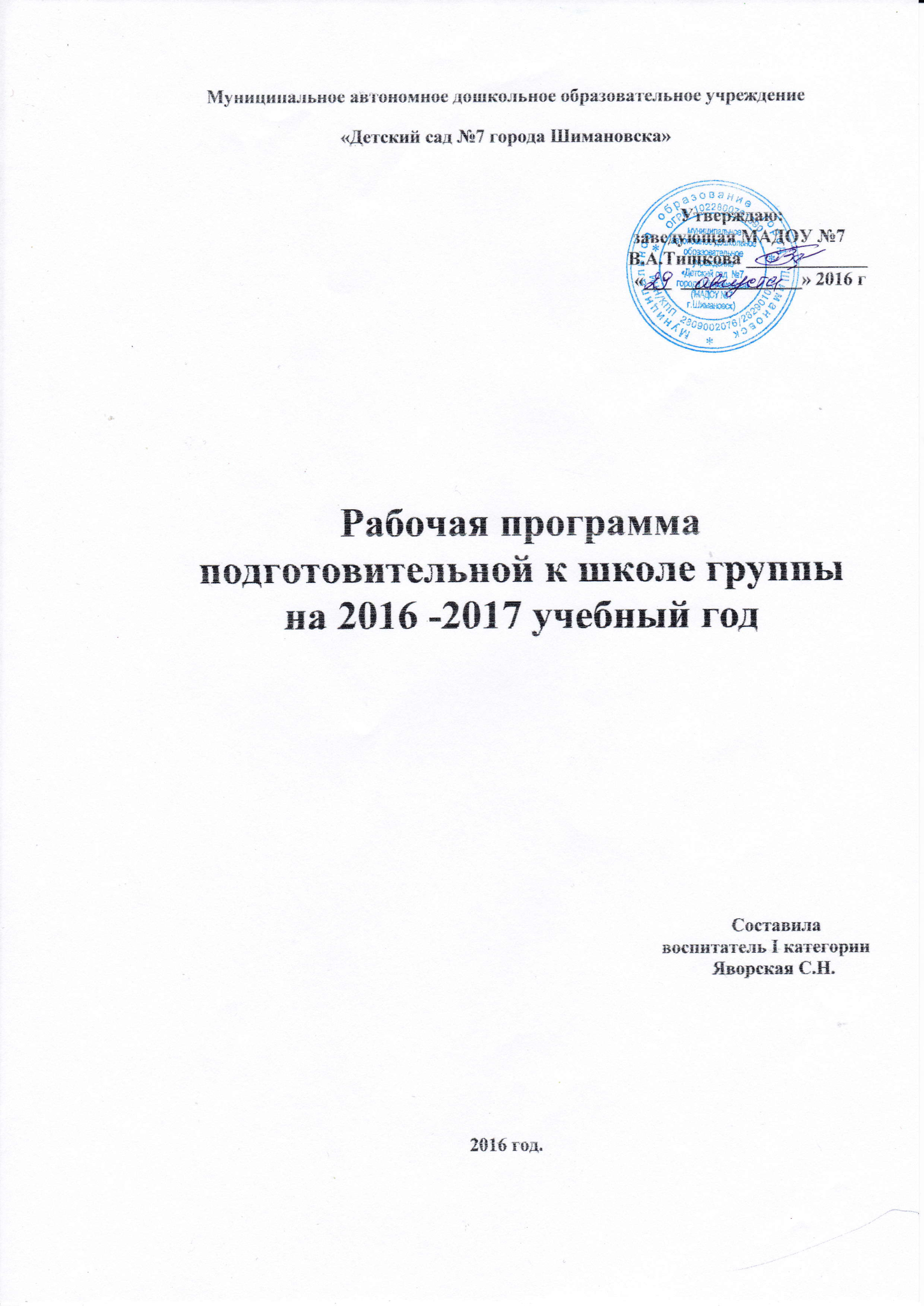 Пояснительная запискаДанная рабочая программа составлена с учетом:- Федерального компонента образовательного стандарта и приоритетных направлений развития МАДОУ №7;                 - примерной общеобразовательной программы дошкольного образования «От рождения до школы»,  под редакцией Н. Е. Вераксы, Т. С. Комаровой, М. А. Васильевой, издание 3-е 2014 г.;                                                                                                                                                           - образовательной программы МАДОУ №7;                                                                                                                                                       -   областной образовательной программы для дошкольников «Ребенок и дорога» (Министерство образования и науки Амурской области государственное образовательное автономное учреждение Амурской области дополнительного образования детей «Центр детского (юношеского) технического творчества»).                                                                  Целью рабочей программы является создание благоприятных условий для полноценного проживания ребенком дошкольного детства, формирование основ базовой культуры личности, всестороннее развитие психических и физических качеств в соответствии с возрастными и индивидуальными особенностями, подготовка к жизни в современном обществе, к обучению в школе, обеспечение безопасности жизнедеятельности дошкольника. Эти цели реализуются в процессе разнообразных видов детской деятельности: игровой, коммуникативной, трудовой, познавательно-исследовательской, продуктивной, музыкально-художественной, чтения.Для достижения целей программы первостепенное значение имеют:•  забота о здоровье, эмоциональном благополучии и своевременном всестороннем развитии каждого ребенка;• создание в группах атмосферы гуманного и доброжелательного отношения ко всем воспитанникам, что позволит растить их общительными, добрыми, любознательными, инициативными, стремящимися к самостоятельности и творчеству;•максимальное использование разнообразных видов детской деятельности; их интеграция в целях повышения эффективности образовательного процесса;• творческая организация (креативность) воспитательно-образовательного процесса;• вариативность использования образовательного материала, позволяющая развивать творчество в соответствии с интересами и наклонностями каждого ребенка;• уважительное отношение к результатам детского творчества;• единство подходов к воспитанию детей в условиях ДОУ и семьи.Рабочая программа представлена в виде комплексно-тематического планирования с использованием следующих областей развития: • физическое развитие;• социально - коммуникативное развитие;• познавательное  развитие; • речевое развитие;• художественно-эстетическое развитие.Приоритетное направление деятельности по реализации программы:-     укрепление физического и психического здоровья детей, формирование у дошкольников ответственности за своё здоровье;- художественно-эстетическое воспитание дошкольников средствами изобразительной, музыкально-театрализованной, художественно-речевой деятельности.Психолого-педагогическая работа с воспитанниками средней группы строится с учетом возрастных особенностей развития детей дошкольного возраста, который необходим для правильной организации осуществления образовательного процесса, как в условиях семьи, так и в условиях дошкольного образовательного учреждения.Программное обеспечение воспитательно-образовательного  процесса:Принципы  и  подходы  к  формированию  программыВ Программе на первый план выдвигается развивающая функция образования, обеспечивающая становление личности ребенка и ориентирующая педагога на его индивидуальные особенности, что соответствует современной научной «Концепции дошкольного воспитания» (авторы В.В.Давыдов, В.А. Петровский) о признании самоценности дошкольного периода детства.  Программа построена на позициях гуманно-личностного отношения к ребенку и направлена на его всестороннее развитие, формирование духовных и общечеловеческих ценностей, а также способностей и интегративных качеств. В Программе отсутствуют жесткая регламентация знаний детей и предметный центризм в обучении.Особая роль в Программе уделяется игровой деятельности как ведущей в дошкольном детстве.Программа строится на важнейшем дидактическом принципе – развивающем обучении и на научном положении Л.С.Выготского о том, что правильно организованное обучение «ведет» за собой развитие. Таким образом, развитие в рамках Программы выступает как важнейший результат успешности воспитания и образования детей. В Программе комплексно представлены все основные содержательные линии воспитания и образования ребенка от рождения до школы.  Программа:- соответствует принципу развивающего образования, целью которого является развитие ребенка;- сочетает принципы научной обоснованности и практической применимости;- соответствует критериям полноты, необходимости и достаточности (позволяя решать поставленные цели и задачи при использовании разумного «минимума» материала);- обеспечивает единство воспитательных, развивающих и обучающих целей и задач процесса образования детей дошкольного возраста, в ходе реализации которых формируются такие качества, которые являются ключевыми в развитии дошкольников; - строится с учетом принципа интеграции образовательных областей в соответствии с возрастными возможностями и особенностями детей, спецификой и возможностями образовательных областей;       - основывается на комплексно – тематическом принципе построения образовательного процесса;- предусматривает решение программных образовательных задач в совместной деятельности дошкольников не только в рамках непосредственно образовательной деятельности, но и при проведении режимных моментов в соответствии со спецификой дошкольного образования;- предполагает построение образовательного процесса на адекватных возрасту формах работы с детьми. Основной формой работы  с дошкольниками и ведущим видом деятельности является игра;- строится с учетом соблюдения преемственности между всеми возрастными дошкольными группами и между детским садом и  начальной школой.Планируемые результаты освоения программыСпецифика дошкольного детства (гибкость, пластичность развития ребенка, высокий разброс вариантов его развития, его непосредственность и непроизвольность) не позволяет требовать от ребенка дошкольного возраста достижения конкретных образовательных результатов и обусловливает необходимость определения результатов освоения образовательной программы в виде целевых ориентиров.Целевые ориентиры на этапе завершения дошкольного образования.Ребенок овладевает основными культурными средствами, способами деятельности, проявляет инициативу и самостоятельность в разных видах деятельности – игре, общении, познавательно-исследовательской деятельности, конструировании и др.; способен выбирать себе род занятий, участников по совместной деятельности.Ребенок обладает установкой положительного отношения к миру, к разным видам труда, другим людям и самому себе, обладает чувством собственного достоинства; активно взаимодействует со сверстниками и взрослыми, участвует в совместных играх.Способен договариваться, учитывать интересы и чувства других, сопереживать неудачам и радоваться успехам других, адекватно проявлять свои чувства, в том числе чувство веры в себя, старается разрешить конфликты. Умеет выражать и отстаивать свою позицию по разным вопросом.Способен   сотрудничать и выполнять как лидерские, так и исполнительские функции в совместной деятельности.  Проявляет симпатию по отношению к другим людям, готовность прийти на помощь тем, кто в этом нуждается.Проявляет умение слышать других и стремление быть понятым другими.У ребенка развита крупная и мелкая моторика; он подвижен, вынослив, владеет основными движениями, может контролировать свои движения и управлять ими.Ребенок способен к волевым усилиям, может следовать социальным нормам поведения и правилам в разных видах деятельности, во взаимоотношениях со взрослыми и сверстниками, может соблюдать правила безопасного поведения и навыки личной гигиены.Проявляет ответственность за начатое дело.Открыт новому, то есть проявляет стремления к получению знаний, положительной мотивации к дальнейшему обучению в школе, институте.Проявляет уважение к жизни и заботе об окружающей среде.Имеет первичные представления о себе, семье, традиционных семейных ценностях, включая традиционные гендерные ориентации, проявляет уважение к своему и противоположному полу.Имеет начальные представления о здоровом образе жизни. Воспринимает здоровый образ жизни как ценность.Возрастные особенности детей 6 – 7 летВ сюжетно-ролевых играх дети седьмого года жизни начинают осваивать сложные взаимодействия людей, отражающие характерные значимые жизненные ситуации. Игровые действия становятся более сложными, обретают особый смысл, который не всегда открывается взрослому. Игровое пространство усложняется. В нем может быть несколько центров, каждый из которых поддерживает свою сюжетную линию. При этом дети способны отслеживать поведение партнеров по всему игровому пространству, менять свое поведение в зависимости от места в нем. Дети могут комментировать исполнение роли тем или иным участником игры. Образы из окружающей жизни и литературных произведений, переданные детьми в изобразительной деятельности, становятся сложнее. Рисунки обретают более детализированный характер, обогащается их цветовая гамма. Более явными становятся различия между рисунками мальчиков и девочек. Мальчики охотно изображают технику, космос, военные действия и т.д. Девочки обычно рисуют женские образы: принцесс,  балерин, моделей и т.д. Часто встречаются и бытовые сюжеты: мама и дочка, комната и т. д. При правильном педагогическом подходе у детей формируются художественно -творческие способности в изобразительной деятельности. Изображение человека становится еще более детализированным и пропорциональным. Появляются пальцы на руках, глаза, рот, нос, брови, подбородок. Одежда может быть украшена различными деталями. Дети подготовительной к школе группы в значительной степени освоили  конструирование из строительного материала. Они свободно владеют обобщенными способами анализа, как изображений, так и построек; не только анализируют основные конструктивные особенности различных деталей, но и определяют их форму на основе сходства со знакомыми им объемными предметами. Свободные постройки становятся симметричными и пропорциональными, их строительство осуществляется на основе зрительной ориентировки. В этом возрасте дети уже могут освоить сложные формы сложения из листа бумаги и придумывать собственные, но этому их нужно специально обучать. Данный вид деятельности не просто доступен детям -он важен для углубления их пространственных представлений. У детей продолжает развиваться восприятие, однако они не всегда могут одновременно учитывать несколько различных признаков. Развивается образное мышление. Продолжают развиваться навыки обобщения и рассуждения, но они в значительной степени еще ограничиваются наглядными признаками ситуации. Продолжает развиваться воображение, однако часто приходится констатировать снижение развития воображения в этом возрасте в сравнении со старшей группой. Это можно объяснить различными влияниями, в том числе и средств массовой информации, приводящими к стереотипности детских образов. Продолжает  развиваться внимание, оно становится произвольным. В некоторых видах деятельности время произвольного сосредоточения достигает 30 минут. У детей продолжает развиваться речь: ее звуковая сторона, грамматический строй, лексика. Развивается связная речь. В высказываниях детей отражаются как расширяющийся словарь, так и характер обобщений, формирующихся в этом возрасте. Дети начинают активно употреблять обобщающие существительные, синонимы, антонимы, прилагательные и т. д. В результате правильно организованной образовательной работы у детей развивается диалогическая и некоторые виды монологической речи. В подготовительной к школе группе завершается дошкольный возраст. Основные достижения связаны с освоением мира вещей как предметов человеческой культуры и освоением формы  позитивного общения с людьми. ОСНОВНАЯ ЧАСТЬ   Организация жизни и воспитания детей.  Режим дня составлен с расчетом на 10,5 часовое  пребывание ребенка в детском саду.                      Режим дня в подготовительной к школе группе.   Расписание организованной образовательной деятельности в подготовительной к школе группепо программе Н.Е. Вераксы «От рождения до школы» на 2016-2017 учебный год Учебный план МАДОУ №7  на 2016 – 2017 учебный годв  подготовительной  к школе группе  по программе  Н.Е.Вераксы «От  рождения до школы»Организованная  образовательная деятельность.  ОБРАЗОВАТЕЛЬНАЯ ДЕЯТЕЛЬНОСТЬ В ХОДЕ  РЕЖИМНЫХ МОМЕНТОВПояснительная записка к учебному плану на 2016 - 2017 учебный годУчебный план разработан в соответствии: Приказ Министерства образования и науки Российской федерации «17» октября 2013г. № 1155 Федеральное государственное образовательный стандарт дошкольного образования.  Законом Российской Федерации от 29.12.2012. №273- ФЗ « Об образовании Российской Федерации».  СанПиН 2.4.1.3049-13 «Санитарно — эпидемиологические требования к устройству, содержанию и организации режима работы в ДОУ»  от 15.05.2013. Регистрационный номер 26.  Примерная программа «От рождения до школы». Под редакцией Н. Е. Вераксы, Т. С. Комаровой, М. А. Васильевой. Издание 3-е 2014 г.Образовательная программа МАДОУ №7.Программное обеспечение воспитательно-образовательного  процесса:Социальный паспорт семьи.подготовительная к школе  группа сентябрь 2016 г.Количество детей 23 (10 мальчиков, 13 девочек).Количество родителей 42.Содержание психолого-педагогической работы   по освоению  образовательных     областей                                                                                 для детей 6 – 7 летСоциально-коммуникативное развитие направлено на:усвоение норм и ценностей, принятых в обществе, включая моральные и нравственные ценности;развитие общения и взаимодействия ребенка со взрослыми и сверстниками;становление самостоятельности, целенаправленности и саморегуляции собственных действий; развитие социального и эмоционального интеллекта, эмоциональной отзывчивости, сопереживания, формирование готовности к совместной деятельности со сверстниками, формирование уважительного отношения и чувства принадлежности к своей семье и к сообществу детей и взрослых в Организации;формирование позитивных установок к различным видам труда и творчества;формирование основ безопасного поведения в быту, социуме, природе.Социально-коммуникативное развитие направлено на усвоение норм и ценностей, принятых в обществе, включая моральные и нравственные ценности; развитие общения и взаимодействия ребенка со взрослыми и сверстниками; становление самостоятельности, целенаправленности и саморегуляции собственных действий; развитие социального и эмоционального интеллекта, эмоциональной отзывчивости, сопереживания, формирование готовности к совместной деятельности со сверстниками, формирование уважительного отношения и чувства принадлежности к своей семье и к сообществу детей и взрослых в Организации; формирование позитивных установок к различным видам труда и творчества; формирование основ безопасного поведения в быту, социуме, природе».Основные цели и задачиСоциализация, развитие общения нравственное воспитание. Усвоение норм и ценностей, принятых в обществе, воспитание моральных и нравственных качеств ребенка, формирование умения правильно оценивать свои поступки и поступки сверстников.Развитие общения и взаимодействия ребенка с взрослыми и сверстниками, развитие социального и эмоционального интеллекта, эмоциональной отзывчивости, сопереживания, уважительного и доброжелательного отношения к окружающим.Формирование готовности детей к совместной деятельности, развитие умения договариваться самостоятельно разрешать конфликты со сверстниками.Ребенок в семье и сообществе. Формирование образа Я, уважительного отношения и чувства принадлежности к своей семье и к сообществу детей и взрослых в организации формирование гендерной, семейной принадлежности.Самообслуживание, самостоятельность, трудовое воспитание. Развитие навыков самообслуживания; становление самостоятельности, целенаправленности и саморегуляции собственных действийВоспитание культурно-гигиенических навыков.Формирование позитивных установок к различным видам труда творчества, воспитание положительного отношения к труду, желания трудиться.Воспитание ценностного отношения к собственному труду, труду других людей и его результатам. Формирование умения ответственно относиться к порученному заданию (умение и желание доводить дело до конца, стремление сделать его хорошо).Формирование первичных представлений о труде взрослых, его роли в обществе и жизни каждого человекаФормирование основ безопасности. Формирование первичны  преставлений о безопасном поведении в быту, социуме, природе. Воспитание осознанного отношения к выполнению правил безопасности формирование осторожного и осмотрительного отношения к потенциально опасным для человека и окружающего мира природы ситуациям.Формирование представлений о некоторых типичных опасных ситуациях и способах поведения в них.Формирование элементарных представлений о правилах безопасности дорожного движения; воспитание осознанного отношения к необходимости выполнения этих правил.Перспективный план работы в подготовительной группе ДОУОбразовательная область «Социально-коммуникативное развитие»Сентябрь «Что мы знаем и умеем»Октябрь «Волшебный сад»Ноябрь «Наши друзья животные»Декабрь «Зимушка-Зима»Январь «Главное чудо света»Февраль «Дом, в котором мы живем»Март «В кругу семьи»Апрель «Мир вокруг нас»Май «Наши традиции»Перспективное планирование  по ОБЖ  в подготовительной  группе Познавательное развитие«Познавательное развитие предполагает развитие интересов детей, любознательности и познавательной мотивации; формирование познавательных действий, становление сознания; развитие воображения и творческой активности; формирование первичных представлений о себе, других людях, объектах окружающего мира, о свойствах и отношениях объектов окружающего мира (форме, цвете, размере, материале, звучании, ритме, темпе, количестве, числе, части и целом, пространстве и времени, движении и покое, причинах и следствиях и др.), о малой родине и Отечестве, представлений о социокультурных ценностях нашего народа, об отечественных традициях и праздниках, о планете Земля как общем доме людей, об особенностях ее природным многообразии стран и народов мира». Основные цели и задачи.Развитие познавательно-исследовательской деятельности. Развитие познавательных интересов детей, расширение опыта ориентировки в окружающем, сенсорное развитие, развитие любознательности и познавательной мотивации; формирование познавательных действий, становление сознания; развитие воображения и творческой активности; формирование первичных представлений об объектах окружающего мира, о свойствах и отношениях объектов окружающего мира (форме, цвете, размере, материале, звучании, ритме, темпе, причинах и следствиях и др.).Развитие восприятия, внимания, памяти, наблюдательности, способности анализировать, сравнивать, выделять характерные, существенные признаки предметов и явлений окружающего мира; умения устанавливать простейшие связи между предметами и явлениями, делать простейшие обобщения.Приобщение к социокультурным ценностям. Ознакомление с окружающим социальным миром, расширение кругозора детей, формирование целостной картины мира.Формирование первичных представлений о малой родине и Отечестве, представлений о социокультурных ценностях нашего народа, об отечественных традициях и праздниках.Формирование элементарных представлений о планете Земля как общем доме людей, о многообразии стран и народов мира.Формирование элементарных математических представлений. Формирование элементарных математических представлений, первичных представлений об основных свойствах и отношениях объектов окружающего мира: форме, цвете, размере, количестве, числе, части и целом, пространстве и времени.Ознакомление с миром природы. Ознакомление с природой и природными явлениями. Развитие умения устанавливать причинно-следственные связи между природными явлениями. Формирование первичных представлений о природном многообразии планеты Земля. Формирование элементарных экологических представлений. Формирование понимания того, что человек - часть природы, что он должен беречь, охранять и защищать ее, что в природе все взаимосвязано, что жизнь человека на Земле во многом зависит от окружающей среды. Воспитание умения правильно вести себя в природе. Воспитание любви к природе, желания беречь ее.                           Перспективный план занятий  по  ФЭМП   в подготовительной группе.Перспективное планирование по
«Ознакомлению с предметным и социальным окружением»
Перспективный план занятий  по конструктивной деятельности в подготовительной  группе.Перспективный план работы с детьмипо экспериментально - исследовательской деятельностив подготовительной группе  Речевое развитие«Речевое развитие включает владение речью, как средством общения и культуры; обогащение активного словаря; развитие связной, грамматически правильной диалогической и монологической речи; развитие речевого творчества; развитие звуковой и интонационной культуры речи, фонематического слуха; знакомство с книжной культурой, детской литературой, понимание на слух текстов различных жанров детской литературы; формирование звуковой аналитико-синтетической активности как предпосылки обучения грамоте».Основные цели и задачи:Развитие речи. Развитие свободного общения с взрослыми и детьми, овладение конструктивными способами и средствам взаимодействия окружающими. Развитие всех компонентов устной речи детей: грамматического строя речи, связной речи — диалогической и монологической форм; формирование словаря, воспитание звуковой культуры речи. Практическое овладение воспитанниками нормами речи.Художественная литература. Воспитание интереса и любви к чтению; развитие литературной речи. Воспитание желания и умения слушать художественные произведения, следить за развитием действия.Перспективный план занятий по развитию речи в подготовительной группеПерспективный план  занятий по обучению грамоте  в подготовительной группеПерспективное планирование по художественной литературе  в подготовительной группе.Художественно-эстетическое развитиеХудожественно-эстетическое развитие предполагает развитие предпосылок ценностно-смыслового восприятия и понимания произведений искусства (словесного, музыкального, изобразительного), мира природы; становление эстетического отношения к окружающему миру; формирование элементарных представлений о видах искусства; восприятие музыки, художественной литературы, фольклора; стимулирование сопереживания персонажам художественных произведений; реализацию самостоятельной творческой деятельности детей (изобразительной, конструктивно-модельной, музыкальной и др.)».Основные цели и задачи:Формирование интереса к эстетической стороне окружающей действительности, эстетического отношения к предметам и явлениям окружающего мира, произведениям искусства; воспитание интереса к художественно-творческой деятельности.Развитие эстетических чувств детей, художественного восприятия, образных представлений, воображения, художественно-творческих способностей.Развитие детского художественного творчества, интереса к самостоятельной творческой деятельности (изобразительной, конструктивно модельной, музыкальной и др.); удовлетворение потребности детей всамовыражении.Приобщение к искусству. Развитие эмоциональной восприимчивости, эмоционального отклика на литературные и музыкальные произведения, красоту окружающего мира, произведения искусства.Приобщение детей к народному и профессиональному искусству(словесному, музыкальному, изобразительному, театральному, к архитектуре) через ознакомление с лучшими образцами отечественного и мирового искусства; воспитание умения понимать содержание произведенийискусства.Формирование элементарных представлений о видах и жанрах искусства, средствах выразительности в различных видах искусства.Изобразительная деятельность. Развитие интереса к различным видам изобразительной деятельности; совершенствование умений в рисовании, лепке, аппликации, художественном труде.Воспитание эмоциональной отзывчивости при восприятии произведений изобразительного искусства.Воспитание желания и умения взаимодействовать со сверстниками при создании коллективных работ.Конструктивно-модельная деятельность. Приобщение к конструированию; развитие интереса к конструктивной деятельности, знакомство с различными видами конструкторов.Воспитание умения работать коллективно, объединять свои поделки в соответствии с общим замыслом, договариваться, кто какую часть работы будет выполнять.Формировать у детей устойчивый интерес к изобразительной деятельности. Обогащать сенсорный опыт, включать в процесс ознакомления с предметами движения рук по предмету.Продолжать развивать образное эстетическое восприятие, образные представления, формировать эстетические суждения; учить аргументированно и развернуто оценивать изображения, созданные как самим ребенком, так и его сверстниками, обращая внимание на обязательность доброжелательного и уважительного отношения к работам товарищей.Формировать эстетическое отношение к предметам и явлениям окружающего мира, произведениям искусства, к художественно-творческой деятельности.Воспитывать самостоятельность; учить активно и творчески применять ранее усвоенные способы изображения в рисовании, лепке и аппликации, используя выразительные средства.Продолжать учить рисовать с натуры; развивать аналитические способности, умение сравнивать предметы между собой, выделять особенности каждого предмета; совершенствовать умение изображать предметы, передавая их форму, величину, строение, пропорции, цвет, композицию.Продолжать развивать коллективное творчество. Воспитывать стремление действовать согласованно, договариваться о том, кто какую часть работы будет выполнять, как отдельные изображения будут объединяться в общую картину.Формировать умение замечать недостатки своих работ и исправлять их; вносить дополнения для достижения большей выразительности создаваемого образа.Предметное рисование. Совершенствовать умение изображать предметы по памяти и с натуры; развивать наблюдательность, способность замечать характерные особенности предметов и передавать их средствамирисунка (форма, пропорции, расположение на листе бумаги).Совершенствовать технику изображения. Продолжать развивать свободу и одновременно точность движений руки под контролем зрения, их плавность, ритмичность. Расширять набор материалов, которые дети могут использовать в рисовании (гуашь, акварель, сухая и жирная пастель, сангина, угольный карандаш, гелевая ручка и др.). Предлагать соединять в одном рисунке разные материалы для создания выразительного образа.Учить новым способам работы с уже знакомыми материалами (например, рисовать акварелью по сырому слою); разным способам создания фона для изображаемой картины: при рисовании акварелью и гуашью — до создания основного изображения; при рисовании пастелью и цветными карандашами фон может быть подготовлен как в начале, так и по завершении основного изображения. Продолжать формировать умение свободно владеть карандашом при выполнении линейного рисунка, учить плавным поворотам руки при рисовании округлых линий, завитков в разном направлении (от веточки и от конца завитка к веточке, вертикально и горизонтально), учить осуществлять движение всей рукой при рисовании длинных линий, крупных форм, одними пальцами — при рисовании небольших форм и мелких деталей, коротких линий, штрихов, травки (хохлома), оживок (городец) и др.Учить видеть красоту созданного изображения и в передаче формы, плавности, слитности линий или их тонкости, изящности, ритмичности расположения линий и пятен, равномерности закрашивания рисунка; чувствовать плавные переходы оттенков цвета, получившиеся при равномерном закрашивании и регулировании нажима на карандаш.Развивать представление о разнообразии цветов и оттенков, опираясь на реальную окраску предметов, декоративную роспись, сказочные сюжеты; учить создавать цвета и оттенки.Постепенно подводить детей к обозначению цветов, например, включающих два оттенка (желто-зеленый, серо-голубой) или уподобленных природным (малиновый, персиковый и т. п.). Обращать их внимание на изменчивость цвета предметов (например, в процессе роста помидоры зеленые, а созревшие — красные). Учить замечать изменение цвета в природе в связи с изменением погоды (небо голубое в солнечный день и серое в пасмурный). Развивать цветовое восприятие в целях обогащения колористической гаммы рисунка.Учить детей различать оттенки цветов и передавать их в рисунке, развивать восприятие, способность наблюдать и сравнивать цвета окружающих предметов, явлений (нежно-зеленые только что появившиеся листочки, бледно-зеленые стебли одуванчиков и их темно-зеленые листья и т. п.). Сюжетное рисование. Продолжать учить детей размещать изображения на листе в соответствии с их реальным расположением (ближе или дальше от рисующего; ближе к нижнему краю листа — передний план или дальше от него — задний план); передавать различия в величине изображаемых предметов (дерево высокое, цветок ниже дерева; воробышек маленький, ворона большая и т. п.). Формировать умение строить композиции рисунка; передавать движения людей и животных, растений, склоняющихся от ветра. Продолжать формировать умение передавать в рисунках как сюжеты народных сказок, так и авторских произведений (стихотворений, сказок, рассказов); проявлять самостоятельность в выборе темы, композиционного и цветового решения.Декоративное рисование. Продолжать развивать декоративное творчество детей; умение создавать узоры по мотивам народных росписей, уже знакомых детям и новых (городецкая, гжельская, хохломская, жостовская, мезенская роспись и др.). Учить детей выделять и передавать цветовую гамму народного декоративного искусства определенного вида.Закреплять умение создавать композиции на листах бумаги разной фор-мы, силуэтах предметов и игрушек; расписывать вылепленные детьми игрушки.Закреплять умение при составлении декоративной композиции на основе того или иного вида народного искусства использовать xapaктерные для него элементы узора и цветовую гамму.Лепка. Развивать творчество детей; учить свободно использовать для создания образов предметов, объектов природы, сказочных персонажей разнообразные приемы, усвоенные ранее; продолжать учить передавать форму основной части и других частей, их пропорции, позу, характерные особенности изображаемых объектов; обрабатывать поверхность формыдвижениями пальцев и стекой.Продолжать формировать умение передавать характерные движения человека и животных, создавать выразительные образы (птичка подняла крылышки, приготовилась лететь; козлик скачет, девочка танцует; детиделают гимнастику — коллективная композиция).Учить детей создавать скульптурные группы из двух-трех фигур, развивать чувство композиции, умение передавать пропорции предметов, их соотношение по величине, выразительность поз, движений, деталей.Декоративная лепка. Продолжать развивать навыки декоративной лепки; учить использовать разные способы лепки (налеп, углубленный рельеф), применять стеку. Учить при лепке из глины расписывать пластину, создавать узор стекой; создавать из глины, разноцветного пластилина предметные и сюжетные, индивидуальные и коллективныекомпозиции.Аппликация. Продолжать учить создавать предметные и сюжетные изображения с натуры и по представлению: развивать чувство композиции (учить красиво располагать фигуры на листе бумаги формата, соответствующего пропорциям изображаемых предметов). Развивать умение составлять узоры и декоративные композиции из геометрических и растительных элементов на листах бумаги разной формы; изображать птиц, животных по замыслу детей и по мотивам народного искусства.Закреплять приемы вырезания симметричных предметов из бумаги, сложенной вдвое; несколько предметов или их частей из бумаги, сложенной гармошкой. При создании образов поощрять применение разных приемов вырезания, обрывания бумаги, наклеивания изображений (намазывая их клеем полностью или частично, создавая иллюзию передачи объема);учить мозаичному способу изображения с предварительным легким обозначением карандашом формы частей и деталей картинки. Продолжать развивать чувство цвета, колорита, композиции. Поощрять проявления творчества.Художественный труд: работа с бумагой и картоном. Закреплять умение складывать бумагу прямоугольной, квадратной, круглой формы в разных направлениях (пилотка); использовать разную по фактуре бумагу, делать разметку с помощью шаблона; создавать игрушки-забавы (мишка-физкультурник, клюющий петушок и др.).Формировать умение создавать предметы из полосок цветной бумаги коврик, дорожка, закладка), подбирать цвета и их оттенки при изготовлении игрушек, сувениров, деталей костюмов и украшений к праздникам.Формировать умение использовать образец. Совершенствовать умение детей создавать объемные игрушки в технике оригами. Художественный труд: работа с тканью. Формировать умение вдевать нитку в иголку, завязывать узелок; пришивать пуговицу, вешалку; шить простейшие изделия (мешочек для семян, фартучек для кукол, игольница) швом «вперед иголку». Закреплять умение делать аппликацию, используя кусочки ткани разнообразной фактуры (шелк для бабочки, байка для зайчика и т. д.), наносить контур с помощью мелка и вырезать в соответствии с задуманным сюжетом.Художественный труд: работа с природным материалом. Закреплять умение создавать фигуры людей, животных, птиц из желудей, шишек, косточек, травы, веток, корней и других материалов, передавать выразительность образа, создавать общие композиции («Лесная поляна», «Сказочные герои»). Развивать фантазию, воображение.Закреплять умение детей аккуратно и экономно использовать материалы.Перспективный план  занятий по рисованию  в подготовительной к школе  группе                      Перспективный  план  занятий  «Лепка/ аппликация» в подготовительной группеФизическая культураСодержание образовательной области «Физическая культура» направлено на формирование у детей интереса и ценностного отношения к занятиям физической культурой, гармоничное физическое развитие через решение задач:развитие физических качеств (скоростных, силовых, гибкости, выносливости и координации);накопление и обогащение двигательного опыта детей (овладение основными движениями);формирование у воспитанников потребности в двигательной активности, физическом совершенствовании.На седьмом году жизни движения ребенка становятся более координированными и точными. В коллективной деятельности формируются навыки самоорганизации, взаимоконтроля. Дети проявляют волевые усилия при выполнении заданий, для них важен результат. Вся работа по физическому воспитанию в этой группе организована так, чтобы сформировать у детей потребность заниматься физическими упражнениями, развить самостоятельность.Основной формой систематического обучения детей физическим упражнениям являются физкультурные занятия, которые состоят из трех частей: вводной, основной и заключительной. В каждой из них решаются образовательные, воспитательные и оздоровительные задачи.Планируемые результаты (интегративные качества) освоения программы1:Выполняют правильно все виды основных движений (ходьба, бег, прыжки, метание, лазанье).• Могут прыгать на мягкое покрытие с высоты до 40см, мягко приземляться; прыгать в длину с места на расстояние не менее 100см, с разбега – 180см, в высоту с разбега – не менее 50см; прыгать через короткую и длинную скакалку разными способами.Могут перебрасывать набивные мячи (вес 1 кг), бросать предметы в цель из разных исходных положений, попадать в вертикальную и горизонтальную цель с расстояния 4-5м, метать предметы правой и левой рукой на расстояние 5-12м, метать предметы в движущуюся цель.Умеют перестраиваться в 3-4 колонны, в 2-3 круга на ходу, в две шеренги после расчета на первый-второй, соблюдать интервалы во время передвижения.Выполняют физические упражнения из разных исходных положений четко и ритмично, в заданном темпе, под музыку, по словесной инструкции.Следят за правильной осанкой.Ходят на лыжах переменным скользящим шагом на расстояние 3 км, поднимаются на горку и спускаются с нее, тормозят при спуске.Участвуют в играх с элементами спорта (городки, бадминтон, баскетбол, футбол, хоккей, настольный теннис).Плавают произвольно на расстояние 15 м.Перспективный  план по физической культуре  в подготовительной группеПерспективный план подвижных игр в подготовительной группе.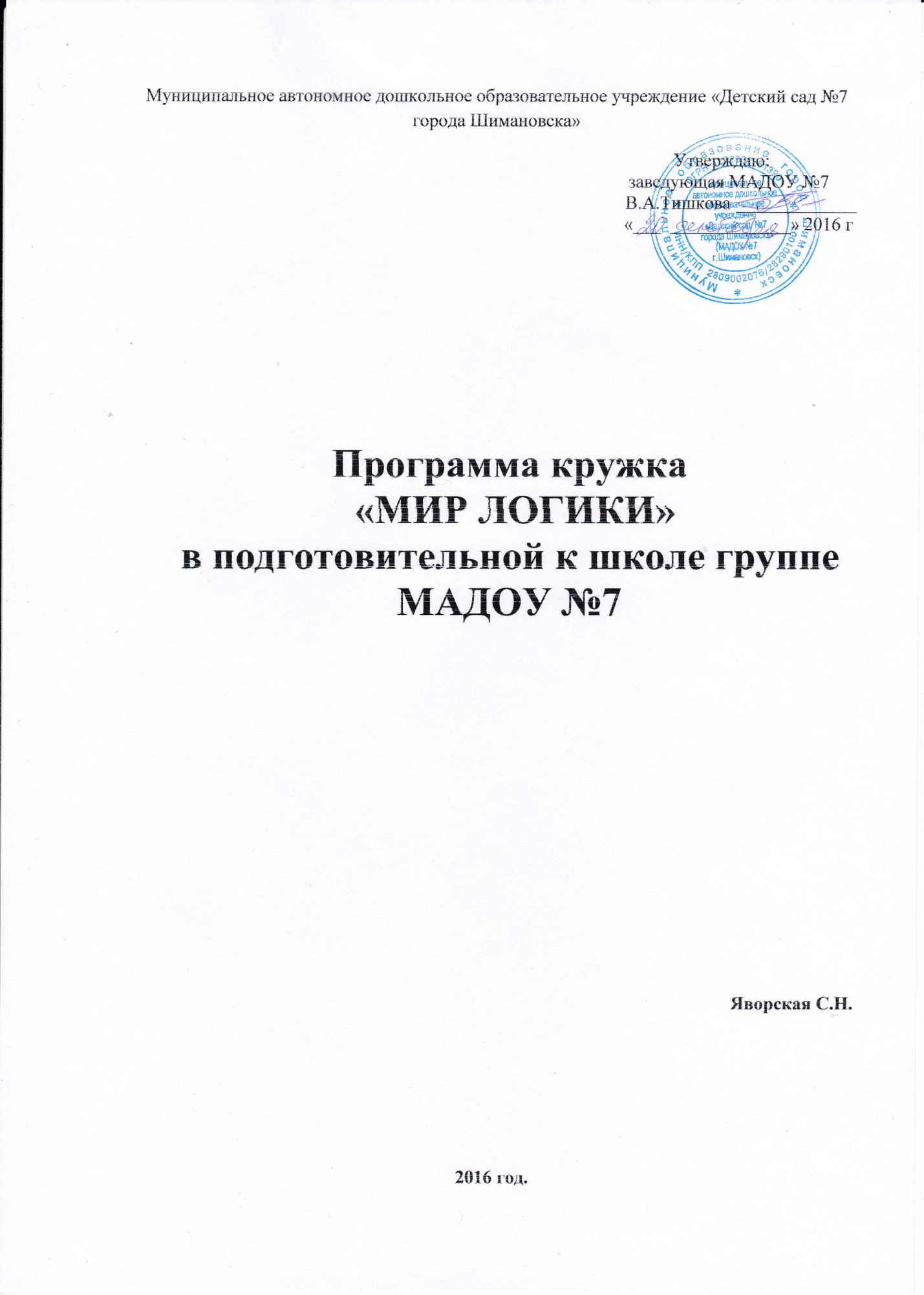   Пояснительная записка.Актуальность развития познавательных способностей у детей дошкольного возраста продиктована современной действительностью. Мы живём в стремительно меняющемся мире, в эпоху информации, компьютеров, спутникового телевидения, мобильной связи, интернета. Информационные технологии дают нам новые возможности. Наших сегодняшних воспитанников ждёт интересное будущее. А для того, чтобы они были успешными, умело ориентировались в постоянно растущем потоке информации, нужно научить их легко и быстро воспринимать информацию, анализировать её, применять в освоении нового, находить неординарные решения в различных ситуациях. 
В соответствии с современными тенденциями развития образования, мы должны выпустить из детского сада человека любознательного, активного, принимающего живое, заинтересованное участие в образовательном процессе, обладающего способностью решать интеллектуальные и личностные задачи, а также овладевшего универсальными предпосылками учебной деятельности – умением работать по правилу, по образцу, по инструкции.   Роль логики при этом невозможно переоценить. Проанализировав содержание современных обучающих программ начальной школы, мы можем с уверенностью сказать, что логической составляющей в них придаётся важнейшее значение. Чтобы школьник не испытывал трудности буквально с первых уроков и ему не пришлось учиться с нуля, уже сейчас, в дошкольный период, необходимо готовить ребенка соответствующим образом.
Цель: Формировать познавательные способности детей старшего дошкольного возраста на основе развития логических структур мышления.
Задачи: 
Ø Учить детей выделять существенные признаки предметов, сравнивать, обобщать, классифицировать на математическом и жизненном материале. 
Ø Совершенствовать произвольное внимание, память. 
Ø Развивать умение высказывать простейшие собственные суждения и умозаключения на основании приобретённых знаний. 
Ø Воспитывать стремление к приобретению новых знаний и умений. 

Ожидаемый результат:   Повышение уровня развития высших психических функций, мыслительных  операций.
Форма работы:    Занятия, включающие в себя: 
-  развивающие игры логико-математического содержания; 
-  словесно-логические упражнения; 
-  самостоятельную деятельность детей; 
-  рассматривание и беседу по картинке; 
-  раскрашивание «умной» картинки; 
 - использование литературных текстов;  - интеллектуальные викторины.Режим занятий – 1 занятие в неделю, продолжительностью 30 минут, во вторую половину дня.ПЕРСПЕКТИВНЫЙ ПЛАН ПО ФОРМИРОВАНИЮ ЛОГИЧЕСКОГО МЫШЛЕНИЯ У ДЕТЕЙ 6 -7 летВ КРУЖКЕ «МИР ЛОГИКИ»,ОКТЯБРЬЗАНЯТИЕ №1«Сравни картинки» - найти и назвать отличия.«Назови одним словом» - называть предметы в каждой группе одним общим понятием.«Кто лишний» - рассмотреть изображения четырёх детей, найти одного, отличающегося от остальных. Подробно объяснить свой выбор.ЗАНЯТИЕ №2«Что лишнее» - найти в каждой группе предмет, который не подходит  к остальным. Назвать остальные предметы общим понятием. «Подбери одинаковые фигуры» - сравнивать предметы.«Найди, что задано» - найти на рисунке: только фрукты;        только предметы похожие на квадрат; те, что сделаны из бумаги; только музыкальные инструменты, только насекомых, только птиц, только животных жарких стран.ЗАНЯТИЕ №3«Лишние картинки» - называть несколько вариантов  «лишних» картинок, объяснить свой выбор.«Отрицание» - решать задачи с отрицанием.«Составь пары» - соединять попарно подходящие друг другу предметы. Объяснить свои действия.ЗАНЯТИЕ №4. 1.  «Найди общий признак» - какой признак объединяет предметы каждой группы. 2.  «Назови одним словом»- подобрать обобщающее понятие для каждой  группы слов. Объяснить свой выбор. 3.   «Составь пару »- к каждому предмету, изображённому в верхнем ряду, подобрать подходящий предмет из нижнего ряда. Составить предложение с каждой парой слов.НОЯБРЬЗАНЯТИЕ №1«Четыре сезона» - соединить попарно картинки с изображением одинакового времени года. Рассказать о признаках различных сезонов.«Закончи предложение» - закончить предложение, объяснив названное событие. Использовать конструкцию сложноподчинённого предложения с союзом «ПОТОМУ ЧТО».«Доставь письмо» - рассмотреть планы. По очереди используя их, рассказать, каким путём, мимо каких объектов и какому ребёнку почтальон принесёт письмо.ЗАНЯТИЕ №2«Что лишнее и почему» - найти логическую связь между тремя предметами. Выделить предмет, отличающийся от других каким-либо признаком. Объяснить ход рассуждений.«Закрой окошко» - выбрать какой из шести рисунков подходит вместо знака вопроса.«Подбери слово» - подбирать слова  с противоположным значением. Составить с союзом «А» предложение, в котором будут  оба антонима.ЗАНЯТИЕ №3 «Найди главное слово»- выбрать из ряда слов, отражающих некоторые детали основного объекта, одно-два главных, без которых указанное понятие не существует, объяснить выбор.«Нелепицы» - проанализировать ситуацию, изображённую на рисунке. Подробно объяснить - в чём состоит её нелепость, неправдоподобность.«Найди разницу» - в ряду похожих геометрических композиций выбрать одну, отличающуюся расположением мелких дополнительных деталей. Объяснить выбор.ЗАНЯТИЕ №4«Подбери заплатку к коврику» - какие заплатки подходят и почему.«Найди ошибку»  - найти и подробно объяснить, в чём ошибочность предложенного высказывания.«Хорошо – плохо»- найти и подробно описать положительные и отрицательные стороны данных явлений, событий.ДЕКАБРЬЗАНЯТИЕ №1«Назови следующее слово» - не нарушая закономерности, называть следующее слово.«Логические цепочки» - найти логическую связь между рисунками, расположенными в одном ряду. Нарисовать недостающий элемент логической цепочки. Подробно объяснить свои действия.«Трудные вопросы» - прослушать рассказ и ответить на вопросы.ЗАНЯТИЕ №2« Расставь по порядку» - определять порядок рисования рисунков.«Заполни картинку» - находить каждой фигурке своё место в пустом окошке.«Найди ошибку» - найти и подробно объяснить ошибку в предложенном сравнении. Используя по отдельности обе части каждого сравнения, самостоятельно составить два правильных суждения.ЗАНЯТИЕ №3 1.  «Опиши разницу» - найти и подробно описать различные черты двух сходных предметов (объектов). 2.  «Подбери фигуры» - выбрать только те фигуры, что есть в прямоугольнике. 3.  «Продолжи предложение» - на основании двух суждений сделать самостоятельное умозаключение.ЗАНЯТИЕ №4«Сравни предметы »- найти и подробно описать сходные черты двух различных предметов (объектов).«Назови номер» - называть номер выпавших фигур.«Пословицы» - объяснить, можно ли употреблять данную пословицу в предложенных ситуациях. Привести несколько примеров жизненных ситуаций, в которых уместно такое высказывание.ЯНВАРЬЗАНЯТИЕ №1«Подбери вторую половину »- подбери вторую половинку так, чтобы получился квадрат.«Чего не хватает» - подбирать недостающий фрагмент к картинки.«Рассказики» - объединить три далёкие по смыслу понятия в небольшом рассказе.   ЗАНЯТИЕ №2«Собери целое» - какие фигуры надо соединить, чтобы получился прямоугольник; какие фрагменты, надо соединить, чтобы получились квадраты.«Планы» - найти и описать свой путь.«Подбери ключ и чья тень» - пространственное мышление.ЗАНЯТИЕ №3«Назови предмет» - какой предмет составлен из нарисованных фигур.«Расставь слова по росту» - какое слово короче, какое длиннее; формировать способность отделять форму понятия от его содержания.«Волшебный напиток из ягод» - классификация.ФЕВРАЛЬЗАНЯТИЕ №1 «Найди ошибки в составлении бус» - закономерности.«Что в начале, что потом» - закономерная последовательность.«Что было раньше» - умозаключения по рисунку.ЗАНЯТИЕ №2«Подбери пару» - умозаключения по аналогии.«Закончи предложение» - заканчивать по смыслу.«Чего больше» - решать смысловые задачки.ЗАНЯТИЕ №3«Найди одинаковые слова» - объяснять смысловую разницу.«Логические цепочки» - продолжать закономерности.«Дорисуй строчку до конца» - найти закономерности и дорисуй строчку.ЗАНЯТИЕ №4«Вопросы» - отвечать на вопросы по смыслу.«Антонимы» - заканчивать предложение.«Исправь ошибку» - произносить пословицы правильно.МАРТЗАНЯТИЕ №1«Хорошо - плохо» - называть положительные и отрицательные моменты.«Чего не хватает» - посмотреть на картинки и сказать, каких деталей в каждом предмете недостаёт.«Весёлые задачки» - решать логические задачки.ЗАНЯТИЕ №2«Составь предложение» - составлять из данных слов  предложение.«Задачи на сравнение» - решать логические задачи.«Составь картинку из геометрических фигур» - пространственное мышление.ЗАНЯТИЕ №3«Найди дорожку» - пространственное мышление.«Рассуждалки» -  учить рассуждать. «Нелепицы» - полно и связно объяснять в чём нелепость ситуации.ЗАНЯТИЕ №4«Подумай и ответь» - внимательно слушать и с помощью вопросов проанализировать сказку.«Начало - середина-конец» - определив начало события, его середину и конец, мысленно добавить к изображённым предметам любые  действующие лица и подробно рассказать об их действиях в нужном порядке.«Для чего нужен» - назвать как можно больше функций одного предмета.АПРЕЛЬЗАНЯТИЕ №1«Детективы» - определять, кто оставил этот след.«Весёлые задачки» - решать логические юмористические задачки.«Расположи предметы разными способами» - закономерности.ЗАНЯТИЕ №2«Чудесное домино »- выбирать основания для обобщения.«Что лишнее в каждом ряду фигур» - закономерности.«Помоги составить рассказ» - вставляя вместо картинок слова, составить рассказ и ответить на вопрос.ЗАНЯТИЕ №3«Почему обиделся Миша »- объяснять, что дети делали правильно, а что нет.«Помоги героям помириться» - найти дорожку, соединяющую сказочных героев, помоги им помириться.«Ребусы» - учить решать ребусы.ЗАНЯТИЕ №4«Решение ребусов» - закреплять умение решать ребусы.«Как слова дружили» - чем похожи между собой слова в каждой из строчек. Что их объединяет?«Найди подходящее слово» - выбирать слова с соответствующим признаком.МАЙЗАНЯТИЕ №1«Приведи всё в порядок» - подбирать слова для определённых групп предметов, объединённых общим признаком.«Разгадай секретный шифр» - решение ребусов.«Логические задачи» - решать разные виды логических задач.ЗАНЯТИЕ № 2«Лабиринт» - помочь геометрическим фигурам попасть домой.«Калейдоскоп» - понаблюдай и раскрась.«Что будет, если…» - речь, фантазия, логическое мышления.ЗАНЯТИЕ №31.  «Хорошо - плохо» - моделирование с помощью цвета.2.  «Логические задачи» - решать и придумывать.3.  «Путаница» - находить лишние, не относящиеся к сюжету,        предметы.ЗАНЯТИЕ № 4ДИАГНОСТИКАДИАГНОСТИЧЕСКИЙ МАТЕРИАЛ(Автор Л.Ф.Тихимирова)Цель: Оценить уровень развития логического мышления детей 6 -7 лет.Критерии оценки усвоения программы:Высокий уровень. Ребенок владеет основными логическими операциями. Умеет мысленно устанавливать сходства и различия предметов по существенным признакам. Объединяет и распределяет  предметы по группам. Свободно оперирует обобщающими понятиями. Умеет мысленно делить целое на части и из частей формировать целое, устанавливая между ними связь. Ребенок находит закономерности в явлениях, умеет их описывать. Может при помощи суждений делать умозаключения. Ориентируется в  пространстве и на листе бумаги. У ребенка достаточно большой словарный запас, широкий спектр бытовых знаний. Он наблюдателен, внимателен, усидчив, заинтересован в результатах своей работы. Владеет навыками сотрудничества.Средний уровень. Ребенок владеет такими логическими операциями, как сравнение, обобщение, классификация, систематизация. Умеет мысленно устанавливать сходства и различия предметов, но не всегда видит все их существенные признаки. Умеет объединять предметы в группы, но испытывает трудности в самостоятельном распределении их по группам, т.к. не всегда оперирует обобщающими понятиями. Деление целого на части и наоборот вызывает затруднения, но с помощью взрослого справляется с заданиями. Ребенок не всегда видит закономерности в явлениях, но способен составить описательный рассказ о них. Затрудняется самостоятельно делать умозаключения. Ребенок имеет достаточный словарный запас. Умеет ориентироваться в пространстве и на листе бумаги. Ребенок чаще всего внимателен, наблюдателен, но не усидчив. Умеет работать в паре, но испытывает трудности при работе в микро группах.Низкий уровень. Ребенок не владеет такими логическими операциями, как обобщение, классификация, систематизация.  Иногда может устанавливать сходство и различие предметов, но не всегда видит все их существенные признаки.  Не умеет объединять предметы в группы, т. к. не оперирует обобщающими понятиями. Деление целого на части и наоборот вызывает затруднения, но с помощью взрослого справляется с заданиями. Ребенок не видит закономерности в явлениях, не способен составить описательный рассказ о них. Не умеет делать умозаключения. Ребенок не имеет достаточного словарного запаса. Плохо ориентируется  в пространстве и на листе бумаги. Ребенок чаще всего невнимателен и неусидчив. Не умеет работать в паре, испытывает трудности при работе в группе.Варианты диагностического обследования детей.«Определение обобщающих понятий»Ребёнку предлагается один из наборов, в каждом из которых 10 слов.Задание ребёнку: дать определение каждому из предлагаемых слов.·       Школа, больница, автобус, самолёт, сапоги, пальто, карандаш, хлебница, чашка, слива.·       Улей, берлога, автомобиль, троллейбус, ботинки, рубашка, ручка, маслёнка, яблоня, тарелка.·       Аквариум, скворечник, трамвай, теплоход, фломастер, кроссовки, тетрадь, куртка, сахарница, груша.·       На то, чтобы дать определение для каждого слова, отводится 30 секунд. За каждый правильный ответ даётся один балл. Если ответ ребёнка не совсем точен, даётся 0,5 балла. Исследователь должен быть уверен, что ребёнок знает предлагаемое слово. Только после этого его просят самостоятельно дать определение.Оценка результата: Максимальное количество баллов — 10, минимальное — 0.              При повторном проведении исследования детям даётся 2-ой и 3-ий набор слов.8-10 баллов — высокий уровень развития.4-7 баллов — средний уровень развития.1-3 балла - низкий уровень развития.«Определение уровня умственного развития старших дошкольников»·        Исследование дифференциации существенных признаков предметов  и явлений от  несущественных, а также запаса знаний.·       Исследование операций обобщения, способности выделить существенные признаки предметов.·       Исследование способности устанавливать логические связи и отношения между понятиями.·       Выявление умения обобщать.Пробы для ребёнка читаются вслух.тест №1.Выберите одно из слов, заключённых в скобки, которое правильно закончит начатое предложение.·       У сапога есть (шнурок, пряжка, подошва, ремешки, пуговица).·       В тёплых краях обитает (медведь, олень, волк, верблюд, тюлень).·       В году (24, 3, 12, 7) месяцев.·       Месяц зимы (сентябрь, октябрь, февраль, ноябрь, март).·       Самая большая птица (ворона, страус, воробей, сокол, орёл).·       Сова всегда спит (ночью, утром, вечером, днём).·       У дерева всегда есть (листья, цветы, плоды, корень, тень).·       Город России – (Париж, Москва, Лондон, Варшава, Россия).тест №2.В каждой строке даны пять слов, из которых четыре можно объединить в одну группу и дать ей название, а одно слово к этой группе не относится. Это «лишнее» слово надо найти и назвать его.·       Тюльпан, лилия, ромашка, фасоль, фиалка.·       Река, озеро, море, мост, болото.·       Кукла, медвежонок, песок, мяч, лопата.·       Томск, Новосибирск, Москва, Новокузнецк, Кемерово.·       Тополь, берёза, орешник, липа, осин·       Число, плюс, минус, равно, неравно.·       Курица, петух, лебедь, гусь, индюк.·       Весёлый, быстрый, грустный, вкусный, осторожный.тест №3.В первом примере дана пара слов, которые находятся в определённой связи между собой.Для второго слова необходимо подобрать одно из пяти слов, приведённых в скобках, так, чтобы они находились в такой же связи.·       Огурец – овощ;·       Георгин – (сорняк, роса, садик, цветок, земля).·       Учитель – ученик;·       Врач – (почки, больные, палата, термометр, больница).·       Огород – морковь;·       Сад – (забор, скамейка, яблони, колодец, собака).·       Цветок – ваза;·       Птица – (клюв, чайка, гнездо, яйцо, перья).·       Перчатка – рука;·       Сапог – (чулки, подошва, кожа, нога, щетка).·       Тёмный – светлый;·       Мокрый – (солнечный, скользкий, сухой, тёплый, холодный).·       Часы – время;·       Термометр – (стекло, температура, кровать, больной, врач).·       Машина – мотор;·       Лодка – (река, моряк, болото, парус, волна).·       Стул – деревянный;·       Игла – (острая, тонкая, блестящая, короткая, стальная).·       Стол – скатерть;·       Пол – (мебель, доска, гвозди, ковёр, пыль).тест №4.Эти пары слов нужно назвать одним названием.·       Метла, лопата                      Шкаф, диван·       Окунь, карась                       День, ночь·       Лето, зима                            Слон, муравей·       Огурец, помидор                   Июнь, июль·       Сирень, шиповник               Дерево, цветокОценка результатов теста.    тест №1. За правильный ответ после первой попытки – 1 балл. Если ответ неверный, предлагается подумать. За правильный ответ после второй попытки – 0,5 балла.  тест №2. За правильный ответ – 1 балл. За правильный ответ со второй попытки – 0,5 балла.          тест №3. За правильный ответ – 1 балл, со второй попытки – 0,5 балла. Уточняющие вопросы не задаются.         тест №4. Уточняющие вопросы не задаются.Максимальное количество баллов, которое может набрать ребёнок – 40.                                                  Х *100%Оценка успешности (ОУ) = ----------------, где Х – количество баллов, полученныхиспытуемым.                                40    Уровни успешности:5-ый – 40 баллов (100%);4-ый – 32-39 баллов (80-99%);3-ий – 26-31,5 балла (65-79,9%);2-ой – 20-25,5 балла (50-64,9%);1-ый – менее 19,5 балла (менее 49,9%).                                                   Основная программа:Примерная общеобразовательная программа дошкольного образования «От рождения до школы». Под редакцией Н. Е. Вераксы, Т. С. Комаровой, М. А. Васильевой. Издание 3-е 2014 г.Социально-коммуникативное развитие Областная образовательная программа для дошкольников «Ребенок и дорога» (Министерство образования и науки Амурской области государственное образовательное автономное учреждение Амурской области дополнительного образования детей «Центр детского (юношеского) технического творчества»).Н.Н.Авдеева, О.Л.Князева, Р.Б.Стеркина «Безопасность»Н.Ф.Губанова «Развитие игровой деятельности»Познавательное развитиеО.В. Дыбина «Ознакомление с предметным и социальным окружением»С.Н.Николаева «Юный эколог»  И.А.Помораева, В.А.Позина «Формирование элементарных математических представлений»«С чего начинается Родина»  программа по патриотическому воспитанию коллектива ДОУ №7Речевое развитиеВ.В.Гербова «Развитие речи»О.С.Ушакова «Развитие речи детей дошкольного возраста в детском саду»Художественно-эстетическое развитиеТ.С.Комарова «Изобразительная деятельность в детском саду»Л.В.Куцакова «Конструирование из строительного материала»Физическое развитиеЛ.И.Пензулаева «Физическая культура в детском саду»Используемые технологии: 1.Здоровьесберегающие технологии  – это система мер, включающая взаимосвязь и взаимодействие всех факторов образовательной среды, направленных на сохранение здоровья ребенка на всех этапах его обучения и развития (динамические паузы, подвижные игры, релаксация, пальчиковая гимнастика, гимнастика для глаз, дыхательная гимнастика, физкультурные занятия).2. Личностно-ориентированная технология включает в себя гуманистическое направление содержания деятельности педагога. Обеспечивает комфортные, бесконфликтные и безопасные условия развития личности ребенка, реализует его природные потенциалы. Акцент делается на приоритет личностных отношений, индивидуальный подход к детям.3.Игровые технологии.                                                                                                                                                                                                   4.Технологии ТРИЗ. Цель технологии: научить детей находить позитивные решения возникающих проблем, развивать мышление и творчество, фантазию и речь, которые так необходимы современному человеку.5.  Информационно - коммуникационные технологии (ИКТ) для повышения эффективности образовательного процесса.ДеятельностьВремяПриём, осмотр детей, игры, утренняя гимнастика.7.30 – 8.25Подготовка  к завтраку, завтрак8.25 – 8.50 Игры, подготовка к совместной деятельности с детьми.8.50 – 9.00Организованная образовательная деятельность (перерыв 10 минут)9.00 – 10.50Игры, подготовка  к прогулке, прогулка (игры, наблюдения, труд).10.50 – 12.10Возвращение с прогулки,12.10 – 12.20Подготовка  к обеду, обед12.20 – 12.50Подготовка  ко сну, дневной сон12.50 – 15.00Постепенный подъём 15.00 – 15.15Игры, самостоятельная деятельность детей15.15 – 15.45Чтение художественной литературы15.45 – 16.00Подготовка к ужину, ужин16.00 – 16.30Игры, уход детей домой16.30 – 18.00Дни недели                    НОДВремяПонедельник1.Речевое развитие. Развитие  речи.2.Музыка.                                            3.Художественное творчество. Лепка/ аппликация.9.00 – 9.309.40 – 10.1010.20 – 10.50Вторник1 Познавательное развитие. Формирование элементарных математических  представлений.                                           2.Физическая культура.    3.Художественное творчество. Рисование.         Кружок «Мир логики»                9.00 – 9.30      9.40 – 10.1010.20 – 10.5015.30 – 16.00 Среда1. Речевое  развитие. Обучение  грамоте.2.Физическая  культура.3. Познавательное  развитие.Конструктивная деятельность/ Познавательно – исследовательская деятельность9.00 – 9.30.9.40 – 10.1010.20 – 10.50Четверг1. Познавательное развитие. Формирование элементарных математических  представлений.                                           2. Музыка.                                             3. Художественное творчество. Рисование.                        9 00 – 9.309.40 – 10.1010.20 – 10.50Пятница1. Познавательное  развитие.Ознакомление с  предметным окружением, с социальным миром, с миром природы.                                                                                                                                             2. Физическая культура. 9.00 – 9.30 9.40 –  10.10Образовательные области      Модули      (занятия)Количество НОД в неделю Базовая часть(инвариантная) 60%Познавательное  развитиеОзнакомление с предметным окружением, с социальным миром, ознакомление  с миром природы1Базовая часть(инвариантная) 60%Познавательное  развитиеФормирование элементарных математических  представлений2Базовая часть(инвариантная) 60%Познавательное  развитиеРазвитие познавательно – исследовательской  деятельности  иконструктивной деятельности1Базовая часть(инвариантная) 60%Речевое развитиеРазвитие речи1Базовая часть(инвариантная) 60%Речевое развитиеПодготовка к обучению грамоте 1 Базовая часть(инвариантная) 60%Художественно – эстетическое развитиеРисование2Базовая часть(инвариантная) 60%Художественно – эстетическое развитиеЛепка0,5Базовая часть(инвариантная) 60%Художественно – эстетическое развитиеАппликация0,5Базовая часть(инвариантная) 60%Художественно – эстетическое развитиеМузыка2Базовая часть(инвариантная) 60%Физическое развитиеФизическая культура3Вариативная    (модульная формируется 40%) вторая половина дняХудожественно – эстетическое воспитаниеКружок «Музыкальная капель»1Вариативная    (модульная формируется 40%) вторая половина дняПознавательное развитиеКружок «Мир логики»1Вариативная    (модульная формируется 40%) вторая половина дняФизическое развитиеКружок «Школа  мяча»1       Всего занятий        Всего занятий 17 Длительность занятий Длительность занятийНе более 30минОбщее времяОбщее время8.30Утренняя гимнастикаУтренняя гимнастикаежедневноежедневноКомплексы закаливающих процедурКомплексы закаливающих процедурежедневноежедневноГигиенические процедурыГигиенические процедурыежедневноежедневноСитуативные беседы при проведении режимных моментовСитуативные беседы при проведении режимных моментовежедневноежедневноДежурстваДежурстваежедневноежедневноПрогулкиПрогулкиежедневноежедневноСоциально –коммуникативное развитиеТрудовое воспитание ежедневноежедневноСоциально –коммуникативное развитиеСоциализация ежедневноежедневноСоциально –коммуникативное развитиеОсновы безопасности ежедневноежедневноХудожественная литератураХудожественная литератураежедневноежедневно                  Самостоятельная деятельность детей                  Самостоятельная деятельность детей                  Самостоятельная деятельность детей                  Самостоятельная деятельность детейИграИграИграежедневноСамостоятельная деятельность  детей в центрах (уголках) развитияСамостоятельная деятельность  детей в центрах (уголках) развитияСамостоятельная деятельность  детей в центрах (уголках) развитияежедневноОсновная программа:Примерная общеобразовательная программа дошкольного образования «От рождения до школы». Под редакцией Н. Е. Вераксы, Т. С. Комаровой, М. А. Васильевой. Издание 3-е 2014 г.Социально-коммуникативное развитие Областная образовательная программа для дошкольников «Ребенок и дорога» (Министерство образования и науки Амурской области государственное образовательное автономное учреждение Амурской области дополнительного образования детей «Центр детского (юношеского) технического творчества»).Н.Н.Авдеева, О.Л.Князева, Р.Б.Стеркина «Безопасность»Н.Ф.Губанова «Развитие игровой деятельности»Познавательное развитиеО.В. Дыбина «Ознакомление с предметным и социальным окружением»С.Н.Николаева «Юный эколог»  И.А.Помораева, В.А.Позина «Формирование элементарных математических представлений»«С чего начинается Родина»  программа по патриотическому воспитанию коллектива ДОУ №7Речевое развитиеВ.В.Гербова «Развитие речи»О.С.Ушакова «Развитие речи детей дошкольного возраста в детском саду»Художественно-эстетическое развитиеТ.С.Комарова «Изобразительная деятельность в детском саду»Л.В.Куцакова «Конструирование из строительного материала»Физическое развитиеЛ.И.Пензулаева «Физическая культура в детском саду»№Критерии опросаКол-во%I. Социальный статус семьи.I. Социальный статус семьи.I. Социальный статус семьи.I. Социальный статус семьи.1Полные семьи19832Неполные семьи4171Многодетная 4172Опекуны--II. Жилищные условия.II. Жилищные условия.II. Жилищные условия.II. Жилищные условия.1Собственное жильё19832Не имеющие собственного жилья417III. Образовательный ценз.III. Образовательный ценз.III. Образовательный ценз.III. Образовательный ценз.1Высшее образование17412Среднее специальное23553Среднее4Незаконченное  высшее24IV. Профессиональный статус.IV. Профессиональный статус.IV. Профессиональный статус.IV. Профессиональный статус.1Рабочие18432Служащие13313Предприниматели374Безработные5125Военнослужащие376Учащиеся--V. Количество детей в семье.V. Количество детей в семье.V. Количество детей в семье.V. Количество детей в семье.11 ребенок52222 ребенка146133 ребенка31344 ребенка14VI. Количество работающих родителей в семье.VI. Количество работающих родителей в семье.VI. Количество работающих родителей в семье.VI. Количество работающих родителей в семье.1Работают оба родителя14612Работает один родитель8353Нет работающих в семье1 4Образовательная область «Социально – коммуникативное развитие»Образовательная область «Социально – коммуникативное развитие»Образовательная область «Социально – коммуникативное развитие»1Социализация, развитие общения, нравственное воспитание- Воспитывать дружеские взаимоотношения между детьми, развивать умение состоятельно объединятся        для   совместной игры и труда.- воспитывать организованность, дисциплинированность, коллективизм, уважение к старшим.- воспитывать заботливое отношение к малышам,  пожилым людям; учить помогать им.- воспитывать уважительное отношение к окружающим.- расширять представления детей об их обязанностях,  прежде всего в связи с подготовкой к школе.2Ребенок в семье и    сообществе, патриотическое воспитание. Образ Я. - развивать представление о временной перспективе личности, об изменении позиции человека с возрастом.- углублять представления ребенка о себе в прошлом, настоящем и будущем.Семья. – расширять представления детей об истории семьи в контексте истории родной страны.- закреплять знание домашнего адреса и телефона,  имен и отчеств родителей, их профессий.Детский сад. – привлекать детей к созданию развивающей среды дошкольного учреждения (мини-музей, выставок, библиотеки, конструкторских мастерских и тд.)Родная страна. – расширять представление о родном крае.- углублять и уточнять представления о Родине - России.- закреплять знание о флаге, гербе гимне России.- расширять представления о Москве – главном городе, столице России.- расширять знания о государственных праздниках.- углублять знания о Российской армии.3Самообслуживание, самостоятельность, трудовое воспитание.Культурно – гигиенические навыки.- воспитывать привычку быстро и правильно умываться, насухо вытираться, пользуясь индивидуальным      полотенцем, правильно чистить зубы, полоскать рот после еды, пользоваться носовым платком и расческой.- закреплять умения детей аккуратно пользоваться  столовыми приборами.- закреплять умение следить за чистотой одежды и  обуви.Самообслуживание.- закреплять умение самостоятельно и быстро одеваться и раздеваться, складывать в шкаф одежду, ставить на  место обувь, сушить при необходимости мокрые вещи.- закреплять умение самостоятельно, быстро и аккуратно убирать за собой постель после сна.Общественно- полезный труд.- приучать детей старательно, аккуратно выполнять поручения, беречь материалы и предметы, убирать  их на место после работы.- продолжать учить детей поддерживать порядок   в группе  и на участке.- продолжать учить самостоятельно наводить порядок                    на участке детского сада.- приучать детей добросовестно выполнять обязанности дежурных по столовой.- формировать интерес к учебной деятельности   и желание учиться в школе.Труд в природе.- закреплять умение самостоятельно и ответственно выполнять обязанности дежурного в уголке природы.- прививать детям интерес к труду в природе,  привлекать их к посильному участию: осенью- к уборке овощей с огорода, сбору семян; зимой – к сгребанию снега к стволам деревьев и кустарникам; весной – к  посеву семян, высадке рассады; летом – прополке и окучивание почвы, поливе грядок и клумб.Уважение к труду взрослых.- продолжать знакомить детей с профессиями,  связанными со спецификой родного города.- развивать интерес к различным профессиям, в частности к профессиям родителей и месту их работы.4Формирование основ безопасности.Формирование основ безопасности.Безопасное поведение в природе.- формировать понятия о том, что в природе все взаимосвязано, что человек не должен нарушать эту взаимосвязь, чтобы не навредить животному и растительному миру.- знакомить с явлениями неживой природы.- знакомить детей с правилами оказания первой   помощи при ушибах и укусах насекомых.Безопасность на дорогах.- знакомить  с названиями ближайших к детскому саду улиц и улиц, на которых живут дети.- знакомить с правилами дорожного движения, правилами передвижения пешеходов и велосипедистов.- продолжать знакомить с дорожными знаками.Безопасность собственной жизнедеятельности.- продолжать знакомить с правилами безопасного поведения во время игр в разное время года.- расширять знания об источниках опасности в быту.- уточнять знания детей о работе пожарных,  о причинах пожаров, об элементарных правилах    поведения во время пожара.- учить называть свое имя, фамилию, возраст,  домашний адрес, телефон.Образовательная область «Познавательное развитие»Образовательная область «Познавательное развитие»Образовательная область «Познавательное развитие»Развитие познавательно- исследовательской  деятельностиПервичные представления об объектах окружающего мира.- продолжать расширять и уточнять представления детей о предметном мире; о простейших связях между предметами ближайшего окружения.- учить применять разнообразные способы обследования предметов ( наложение, приложение, сравнение по количеству т.д.).- развивать познавательно- исследовательский интерес, показывая занимательные опыты, фокусы; привлекать к простейшим экспериментам и наблюдениям.Сенсорное развитие.- развитие зрения, слуха, обоняния, осязания, вкуса, сенсомоторных способностей. - совершенствование координации руки и глаза; развитие мелкой моторики рук в разнообразных видах деятельности.- закрепление умения выделять в процессе восприятия несколько качеств  предметов; сравнивать предметы по форме, величине, строению, положению в пространстве, цвету; выделять характерные детали, красивые сочетания цветов и оттенков, музыкальные, природные и бытовые звуки. - развивать умение классифицировать предметы по общим качествам (форме, величине, строению, цвету).Проектная деятельность.- развивать проектную деятельность всех типов (исследовательскую, творческую, нормативную).Дидактические игры.- продолжать учить детей играть в различные дидактические игры (лото, мозаика, бирюльки др.).- учить согласовывать свои действия с действиями ведущего и других участников игры.Первичные представления об объектах окружающего мира.- продолжать расширять и уточнять представления детей о предметном мире; о простейших связях между предметами ближайшего окружения.- учить применять разнообразные способы обследования предметов ( наложение, приложение, сравнение по количеству т.д.).- развивать познавательно- исследовательский интерес, показывая занимательные опыты, фокусы; привлекать к простейшим экспериментам и наблюдениям.Сенсорное развитие.- развитие зрения, слуха, обоняния, осязания, вкуса, сенсомоторных способностей. - совершенствование координации руки и глаза; развитие мелкой моторики рук в разнообразных видах деятельности.- закрепление умения выделять в процессе восприятия несколько качеств  предметов; сравнивать предметы по форме, величине, строению, положению в пространстве, цвету; выделять характерные детали, красивые сочетания цветов и оттенков, музыкальные, природные и бытовые звуки. - развивать умение классифицировать предметы по общим качествам (форме, величине, строению, цвету).Проектная деятельность.- развивать проектную деятельность всех типов (исследовательскую, творческую, нормативную).Дидактические игры.- продолжать учить детей играть в различные дидактические игры (лото, мозаика, бирюльки др.).- учить согласовывать свои действия с действиями ведущего и других участников игры.Приобщение к социокультурным ценностям- расширять и уточнять представления детей о предметном мире.- обогащать представления о видах транспорта (наземный, подземный, воздушный, водный).- продолжать знакомить с библиотеками, музеями.- углублять представления детей о дальнейшем обучении, формировать элементарные знания о специфике школы, колледжа, вуза.- расширять осведомленность детей в сферах человеческой деятельности (наука, искусство, производство и сфера услуг, сельское хозяйство), представления об их значимости для жизни ребенка, его семьи, детского сада и общества в целом.- формировать элементарные представления об эволюции Земли, месте человека в природном и социальном мире, происхождении и биологической обоснованности различных рас.- формировать элементарные представления об истории человечества через знакомство с произведениями искусств (живопись, скульптура, мифы и легенды народов мира).- рассказывать детям о том, что Земля – наш общий дом, на Земле много разных стран; о том, как важно жить в мире со всеми народами, знать и уважать их культуру, обычаи и традиции.- расширять и уточнять представления детей о предметном мире.- обогащать представления о видах транспорта (наземный, подземный, воздушный, водный).- продолжать знакомить с библиотеками, музеями.- углублять представления детей о дальнейшем обучении, формировать элементарные знания о специфике школы, колледжа, вуза.- расширять осведомленность детей в сферах человеческой деятельности (наука, искусство, производство и сфера услуг, сельское хозяйство), представления об их значимости для жизни ребенка, его семьи, детского сада и общества в целом.- формировать элементарные представления об эволюции Земли, месте человека в природном и социальном мире, происхождении и биологической обоснованности различных рас.- формировать элементарные представления об истории человечества через знакомство с произведениями искусств (живопись, скульптура, мифы и легенды народов мира).- рассказывать детям о том, что Земля – наш общий дом, на Земле много разных стран; о том, как важно жить в мире со всеми народами, знать и уважать их культуру, обычаи и традиции.Формирование элементарных математических представлений.Количество и счет.- совершенствование навыков количественного и порядкового счета в пределах 10. Знакомство со счетом в пределах 20. - закрепление понимания отношений между числами натурального ряда (7 больше 6 на 1, а 6 меньше 7 на 1), умения увеличивать и уменьшать каждое число на 1 (в пределах 10). - закрепление умения называть числа в прямом и обратном порядке (устный счет), последующее и предыдущее число к названному или обозначенному цифрой, определять пропущенное число. - формирование умения раскладывать число на дна меньших и составить из двух меньших большее (в пределах 10, на наглядной основе). - знакомство с монетами достоинством 1, 5, 10 копеек, 1, 2, 5, 10 рублей (различение, набор и размен монет). - формирование умения на наглядной основе составлять и решать простые арифметические задачи на сложение (к большему прибавляется меньшее) и на вычитание (вычитаемое меньше остатка); при решении задач пользоваться знаками действий: плюс ( + ), минус (-) и знаком отношения равно (=). Величина.- закрепление умения делить предмет на 2-8 и более равных частей путем сгибания предмета (бумаги, ткани и др.), а также используя условную перу; правильно обозначать части целого (половина, одна часть из двух (одна вторая), две части из четырех (две четвертых) и т.д.); устанавливать соотношение целого и части, размера частей; находить части целого и целое по известным частям.- закрепление умения измерять длину, ширину, высоту предметов (отрезки прямых линий) с помощью условной меры (бумаги в клетку). - закрепление умения детей измерять объем жидких и сыпучих веществ с помощью условной меры. - закрепление умения сравнивать вес предметов (тяжелее — легче) путем взвешивания их на ладонях. Знакомство с весами. Форма.- уточнение знаний о геометрических фигурах, их элементах (вершины, углы, стороны) и некоторых их свойствах. - формирование представлений о многоугольнике ( на примере треугольника и четырехугольника), о прямой линии, отрезке прямой. - закрепление умения моделировать геометрические фигуры; составлять из нескольких треугольников один многоугольник, из нескольких маленьких квадратов — один большой прямоугольник; из частей круга — круг, из четырех отрезков -четырехугольник, из двух коротких отрезков -одни длинный и т.д.; конструировать фигуры по словесному описанию и перечислению их характерных свойств; составлять тематические композиции из фигур но собственному замыслу. Ориентировка в пространстве.- формирование умения ориентироваться на ограниченной поверхности (лист бумаги, учебная доска, страница тетради, книги и т.д.); располагать предметы и их изображения в указанном направлении, отражать в речи их пространственное расположение (вверху, внизу, выше, ниже, слева, справа, левее, правее, в левом верхнем (правом нижнем) углу, перед, за, между, рядом и др.).- знакомство с планом, схемой, маршрутом, картой.- формирование умения «читать» простейшую графическую информацию, обозначающую пространственные отношения объектов и направление их движения в пространстве: слева направо, справа налево, снизу вверь сверху вниз; самостоятельно передвигаться в пространстве, ориентируясь на условные обозначения (знаки и символы). Ориентировка во времени.- формирование элементарных представлений о времени: его текучести, периодичности, необратимости, последовательности дней недели, месяцев, времен года. - закрепление умения пользоваться в речи словами-понятиями: сначала, потом, до, после, раньше, позже, в одно и то же время. - формирование умения определять время по часам с точностью до 1 часа. Количество и счет.- совершенствование навыков количественного и порядкового счета в пределах 10. Знакомство со счетом в пределах 20. - закрепление понимания отношений между числами натурального ряда (7 больше 6 на 1, а 6 меньше 7 на 1), умения увеличивать и уменьшать каждое число на 1 (в пределах 10). - закрепление умения называть числа в прямом и обратном порядке (устный счет), последующее и предыдущее число к названному или обозначенному цифрой, определять пропущенное число. - формирование умения раскладывать число на дна меньших и составить из двух меньших большее (в пределах 10, на наглядной основе). - знакомство с монетами достоинством 1, 5, 10 копеек, 1, 2, 5, 10 рублей (различение, набор и размен монет). - формирование умения на наглядной основе составлять и решать простые арифметические задачи на сложение (к большему прибавляется меньшее) и на вычитание (вычитаемое меньше остатка); при решении задач пользоваться знаками действий: плюс ( + ), минус (-) и знаком отношения равно (=). Величина.- закрепление умения делить предмет на 2-8 и более равных частей путем сгибания предмета (бумаги, ткани и др.), а также используя условную перу; правильно обозначать части целого (половина, одна часть из двух (одна вторая), две части из четырех (две четвертых) и т.д.); устанавливать соотношение целого и части, размера частей; находить части целого и целое по известным частям.- закрепление умения измерять длину, ширину, высоту предметов (отрезки прямых линий) с помощью условной меры (бумаги в клетку). - закрепление умения детей измерять объем жидких и сыпучих веществ с помощью условной меры. - закрепление умения сравнивать вес предметов (тяжелее — легче) путем взвешивания их на ладонях. Знакомство с весами. Форма.- уточнение знаний о геометрических фигурах, их элементах (вершины, углы, стороны) и некоторых их свойствах. - формирование представлений о многоугольнике ( на примере треугольника и четырехугольника), о прямой линии, отрезке прямой. - закрепление умения моделировать геометрические фигуры; составлять из нескольких треугольников один многоугольник, из нескольких маленьких квадратов — один большой прямоугольник; из частей круга — круг, из четырех отрезков -четырехугольник, из двух коротких отрезков -одни длинный и т.д.; конструировать фигуры по словесному описанию и перечислению их характерных свойств; составлять тематические композиции из фигур но собственному замыслу. Ориентировка в пространстве.- формирование умения ориентироваться на ограниченной поверхности (лист бумаги, учебная доска, страница тетради, книги и т.д.); располагать предметы и их изображения в указанном направлении, отражать в речи их пространственное расположение (вверху, внизу, выше, ниже, слева, справа, левее, правее, в левом верхнем (правом нижнем) углу, перед, за, между, рядом и др.).- знакомство с планом, схемой, маршрутом, картой.- формирование умения «читать» простейшую графическую информацию, обозначающую пространственные отношения объектов и направление их движения в пространстве: слева направо, справа налево, снизу вверь сверху вниз; самостоятельно передвигаться в пространстве, ориентируясь на условные обозначения (знаки и символы). Ориентировка во времени.- формирование элементарных представлений о времени: его текучести, периодичности, необратимости, последовательности дней недели, месяцев, времен года. - закрепление умения пользоваться в речи словами-понятиями: сначала, потом, до, после, раньше, позже, в одно и то же время. - формирование умения определять время по часам с точностью до 1 часа. Образовательная область «Речевое развитие»Образовательная область «Речевое развитие»Образовательная область «Речевое развитие»Приобщение к художественной литературе.- развитие интереса детей к художественной и познавательной литературе. - пополнение литературного багажа детей сказками, рассказами, стихотворениями, загадками, считалками, скороговорками.- развитие у детей чувства юмора. - совершенствование художественно-речевых исполнительских навыки при чтении стихотворений, в драматизациях (эмоциональность исполнения, естественность поведения, умение интонацией, жестом, мимикой и передать свое отношение к содержанию литературной фразы). - продолжение знакомства с иллюстрациями известных художников. - развитие интереса детей к художественной и познавательной литературе. - пополнение литературного багажа детей сказками, рассказами, стихотворениями, загадками, считалками, скороговорками.- развитие у детей чувства юмора. - совершенствование художественно-речевых исполнительских навыки при чтении стихотворений, в драматизациях (эмоциональность исполнения, естественность поведения, умение интонацией, жестом, мимикой и передать свое отношение к содержанию литературной фразы). - продолжение знакомства с иллюстрациями известных художников. Образовательная область «Художественно – эстетическое развитие»Образовательная область «Художественно – эстетическое развитие»Образовательная область «Художественно – эстетическое развитие»Приобщение к искусству.- формировать интерес к классическому и народному искусству (музыке, изобразительному искусству, литературе, архитектуре).- закреплять знания об искусстве как виде творческой деятельности людей, о видах искусства (декоративно- прикладное, изобразительное искусство, литература, музыка, театр, танец, кино, цирк).- продолжать знакомить детей с произведениями живописи: И. Шишкин, И.Левитан, А. Саврасов, А.Пластов, В.Васнецов и др..- расширять представления о художниках – иллюстраторах детской книги (И. Билибин, Ю.Васнецов, В. Конашевич, В.Лебедев, Т.Маврина, Е. Чарушин и др.).- продолжать знакомить с народным декоративно- прикладным искусством (гжельская, хохломская, жостовская, мезенская роспись), с керамическими изделиями, народными игрушками.- знакомить с архитектурной с опорой на региональные особенности местности, в которой живут дети. Рассказать детям о том, что, как и в каждом виде искусства, в архитектуре есть памятники, которые известны во всем мире: в России это Кремль, собор Василия Блаженного, Зимний дворец, Исаакиевский собор, Петергоф, памятники Золотого кольца.  - формировать интерес к классическому и народному искусству (музыке, изобразительному искусству, литературе, архитектуре).- закреплять знания об искусстве как виде творческой деятельности людей, о видах искусства (декоративно- прикладное, изобразительное искусство, литература, музыка, театр, танец, кино, цирк).- продолжать знакомить детей с произведениями живописи: И. Шишкин, И.Левитан, А. Саврасов, А.Пластов, В.Васнецов и др..- расширять представления о художниках – иллюстраторах детской книги (И. Билибин, Ю.Васнецов, В. Конашевич, В.Лебедев, Т.Маврина, Е. Чарушин и др.).- продолжать знакомить с народным декоративно- прикладным искусством (гжельская, хохломская, жостовская, мезенская роспись), с керамическими изделиями, народными игрушками.- знакомить с архитектурной с опорой на региональные особенности местности, в которой живут дети. Рассказать детям о том, что, как и в каждом виде искусства, в архитектуре есть памятники, которые известны во всем мире: в России это Кремль, собор Василия Блаженного, Зимний дворец, Исаакиевский собор, Петергоф, памятники Золотого кольца.  Изобразительная деятельность.Предметное рисование.- продолжать учить изображать предметы по памяти, по представлению и с натуры, передавая их видовые, родовые и индивидуальные признаки.- расширять набор материалов, которые дети могут использовать в рисовании (гуашь, акварель, сухая и жидкая пастель, сангина, угольный карандаш, гелевая ручка).Сюжетное рисование.- продолжать учить детей размещать изображения на листе в соответствии с их реальным расположением (ближе или дальше от рисующего; ближе к нижнему краю листа – передний план или дальше от него – задний план) ; передавать различия в величине изображаемых предметов (дерево высокое, цветок ниже дерева и т.д.).- формировать умение строить композицию рисунка; передавать движения людей и животных, растений.Декоративное рисование.- развитие декоративного творчества детей; умения создавать узоры по мотивам народных росписей, уже знакомых и новых (городецкая, гжельская, хохломская, жостовская, мезенская роспись и др.).- формирование умения выделять и передавать цветовую гамму народного декоративного искусства определенного вида. Закрепление умения создавать композиции на листах бумаги разной формы, силуэтах предметов и игрушек; расписывать вылепленные детьми игрушки. Лепка.- формирование умения свободно использовать для создания образов предметов, объектов природы, сказочных персонажей разнообразные приемы, усвоенные ранее; передавать форму основной части и других частей, их пропорции, позу, характерные особенности изображаемых объектов; обрабатывать поверхность формы движениями пальцев и стекой. - развитие чувства композиции; умения создавать скульптурные группы из 2-3 фигур, передавать пропорции предметов, их соотношение по величине, выразительность поз, движений, деталей. Декоративная лепка.- развитие навыков декоративной лепки; формирование умения использовать разные способы лепки (налеп, углубленный рельеф), применять стеку. - формирование умения расписывать пластину из глины, создавать узор стекой; создавать из глины, разноцветного пластилина предметные и сюжетные, индивидуальные и коллективные композиции. Аппликация.- совершенствование умения создавать предметные и сюжетные изображения с натуры и по представлению, развитие чувства композиции (формирование умения красиво располагать фигуры на листе бумаги формата, соответствующего пропорциям изображаемых предметов). - развитие умения составлять узоры и декоративные композиции из геометрических и растительных элементов на листах бумаги разной формы; изображать птиц, животных по собственному замыслу и по мотивам народного искусства.Художественный труд: работа с бумагой и картоном.- закреплять умение складывать бумагу прямоугольной, квадратной, круглой формы в разных направлениях.- совершенствовать умение детей создавать объемные игрушки в технике оригами.Художественный труд: работа с тканью.- формировать умение вдевать нитку в иголку, завязывать узелок; пришивать пуговицу, вешалку; шить простейшие изделия.- закреплять умение делать аппликацию, используя кусочки ткани разнообразной фактуры.Художественный труд: работа с природным материалом.- закреплять умение создавать фигуры людей, животных, птиц из желудей, шишек, косточек, травы, веток, корней и других материалов.Предметное рисование.- продолжать учить изображать предметы по памяти, по представлению и с натуры, передавая их видовые, родовые и индивидуальные признаки.- расширять набор материалов, которые дети могут использовать в рисовании (гуашь, акварель, сухая и жидкая пастель, сангина, угольный карандаш, гелевая ручка).Сюжетное рисование.- продолжать учить детей размещать изображения на листе в соответствии с их реальным расположением (ближе или дальше от рисующего; ближе к нижнему краю листа – передний план или дальше от него – задний план) ; передавать различия в величине изображаемых предметов (дерево высокое, цветок ниже дерева и т.д.).- формировать умение строить композицию рисунка; передавать движения людей и животных, растений.Декоративное рисование.- развитие декоративного творчества детей; умения создавать узоры по мотивам народных росписей, уже знакомых и новых (городецкая, гжельская, хохломская, жостовская, мезенская роспись и др.).- формирование умения выделять и передавать цветовую гамму народного декоративного искусства определенного вида. Закрепление умения создавать композиции на листах бумаги разной формы, силуэтах предметов и игрушек; расписывать вылепленные детьми игрушки. Лепка.- формирование умения свободно использовать для создания образов предметов, объектов природы, сказочных персонажей разнообразные приемы, усвоенные ранее; передавать форму основной части и других частей, их пропорции, позу, характерные особенности изображаемых объектов; обрабатывать поверхность формы движениями пальцев и стекой. - развитие чувства композиции; умения создавать скульптурные группы из 2-3 фигур, передавать пропорции предметов, их соотношение по величине, выразительность поз, движений, деталей. Декоративная лепка.- развитие навыков декоративной лепки; формирование умения использовать разные способы лепки (налеп, углубленный рельеф), применять стеку. - формирование умения расписывать пластину из глины, создавать узор стекой; создавать из глины, разноцветного пластилина предметные и сюжетные, индивидуальные и коллективные композиции. Аппликация.- совершенствование умения создавать предметные и сюжетные изображения с натуры и по представлению, развитие чувства композиции (формирование умения красиво располагать фигуры на листе бумаги формата, соответствующего пропорциям изображаемых предметов). - развитие умения составлять узоры и декоративные композиции из геометрических и растительных элементов на листах бумаги разной формы; изображать птиц, животных по собственному замыслу и по мотивам народного искусства.Художественный труд: работа с бумагой и картоном.- закреплять умение складывать бумагу прямоугольной, квадратной, круглой формы в разных направлениях.- совершенствовать умение детей создавать объемные игрушки в технике оригами.Художественный труд: работа с тканью.- формировать умение вдевать нитку в иголку, завязывать узелок; пришивать пуговицу, вешалку; шить простейшие изделия.- закреплять умение делать аппликацию, используя кусочки ткани разнообразной фактуры.Художественный труд: работа с природным материалом.- закреплять умение создавать фигуры людей, животных, птиц из желудей, шишек, косточек, травы, веток, корней и других материалов.Конструктивно- модельная деятельность.Конструирование из строительного материала.- развитие умения сооружать различные конструкции одного и того же объекта в соответствии с назначением (мост для пешеходов, мост для транспорта).- формирование умения определять, какие детали больше подходят для постройки, как их целесообразнее скомбинировать; планировать процесс возведения постройки. - закрепление умения сооружать постройки, объединенные общей темой (улица, машины, дома).Конструирование из деталей конструкторов.- формирование умения создавать различные модели (здания, самолеты, поезда и т.д.) по рисунку по словесной инструкции воспитателя, по собственному замыслу.  - закрепление умения создавать различные конструкции (мебель, машины) по рисунку и по словесной инструкции воспитателя. - совершенствование умения создавать конструкции, объединенные общей темой (детская площадка, стоянка машин и др.). Конструирование из строительного материала.- развитие умения сооружать различные конструкции одного и того же объекта в соответствии с назначением (мост для пешеходов, мост для транспорта).- формирование умения определять, какие детали больше подходят для постройки, как их целесообразнее скомбинировать; планировать процесс возведения постройки. - закрепление умения сооружать постройки, объединенные общей темой (улица, машины, дома).Конструирование из деталей конструкторов.- формирование умения создавать различные модели (здания, самолеты, поезда и т.д.) по рисунку по словесной инструкции воспитателя, по собственному замыслу.  - закрепление умения создавать различные конструкции (мебель, машины) по рисунку и по словесной инструкции воспитателя. - совершенствование умения создавать конструкции, объединенные общей темой (детская площадка, стоянка машин и др.). Образовательная область «Физическое развитие»Образовательная область «Физическое развитие»Образовательная область «Физическое развитие»Формирование начальных представлений о здоровом образе жизни.- формирование привычки сохранять правильную осанку в различных видах деятельности. - расширять представления о рациональном питании.- формировать представления об активном отдыхе.- расширять представления о правилах и видах закаливания, о пользе закаливающих процедур.- расширять представления о роли солнечного света, воздуха и воды в жизни человека.- формирование привычки сохранять правильную осанку в различных видах деятельности. - расширять представления о рациональном питании.- формировать представления об активном отдыхе.- расширять представления о правилах и видах закаливания, о пользе закаливающих процедур.- расширять представления о роли солнечного света, воздуха и воды в жизни человека.Физическая культура- закрепление умения соблюдать заданный темп в ходьбе и беге.-  совершенствование активного движения кисти руки при броске. - закрепление умения быстро передвигаться на месте и во время движения, равняться в колонне, шеренге; выполнять упражнения ритмично, в указанном воспитателем темпе. - развитие физических качеств: силы, быстроты, выносливости, ловкости, гибкости. - упражнения в статическом и динамическом равновесии, на развитие координации движений и ориентировку в пространстве. - закрепление умения участвовать в разнообразных подвижных играх (в том числе играх с элементами соревнования), способствующих развитию психофизических качеств (ловкость, сила, быстрота, выносливость, гибкость), координации движение техники основных движений (добиваясь естественности, легкости, точности, выразительности их выполнения). Подвижные игры.- учить детей использовать разнообразные подвижные игры, способствующие развитию психофизических качеств, координации движений, умения ориентироваться в пространстве; самостоятельно организовывать знакомые подвижные игры со сверстниками.- развивать интерес к спортивным играм и упражнениям (городки, бадминтон, баскетбол, настольный теннис, хоккей, футбол).- закрепление умения соблюдать заданный темп в ходьбе и беге.-  совершенствование активного движения кисти руки при броске. - закрепление умения быстро передвигаться на месте и во время движения, равняться в колонне, шеренге; выполнять упражнения ритмично, в указанном воспитателем темпе. - развитие физических качеств: силы, быстроты, выносливости, ловкости, гибкости. - упражнения в статическом и динамическом равновесии, на развитие координации движений и ориентировку в пространстве. - закрепление умения участвовать в разнообразных подвижных играх (в том числе играх с элементами соревнования), способствующих развитию психофизических качеств (ловкость, сила, быстрота, выносливость, гибкость), координации движение техники основных движений (добиваясь естественности, легкости, точности, выразительности их выполнения). Подвижные игры.- учить детей использовать разнообразные подвижные игры, способствующие развитию психофизических качеств, координации движений, умения ориентироваться в пространстве; самостоятельно организовывать знакомые подвижные игры со сверстниками.- развивать интерес к спортивным играм и упражнениям (городки, бадминтон, баскетбол, настольный теннис, хоккей, футбол).НеделяТема ЗадачиФормы работы1-яДень знанийФормировать  позитивные установки  к будущей учебной деятельности.Способствовать пониманию, что знания приносят человеку пользу.Помочь сделать вывод о необходимости получать образование.Формировать позицию будущего школьника.Театрализованный  физкультурный  досуг на площадке «В гостях у  будущих  школьников».Беседы о школе «Что я знаю о школе»,                                             «Кем хочу стать», «Почему нужно  ходить в школу?».Украшение группы и площадки.Чтение Л.Н. Толстой «Филиппок»,                                      А. Барто «Первоклассница».Рисование мелками на асфальте.Выставка рисунков «Я скоро пойду   в школу».2-яЛюбимый городПриводить детей к усвоению  моральных и нравственных ценностей сообщества.Вызвать интерес к достопримечательностям родного города, стремление запечатлеть их в рисунках.Воспитывать уважительное отношение к государственным символам.Продолжать воспитывать гражданские чувства.Воспитывать гордость за своих земляков и за свою принадлежность к россиянам.Проведение познавательной  деятельности по ознакомлению детей с родным городом.КВН «Город мой родной».Выставка детских рисунков: «В нашем                           городе праздник»,«Памятные места в моем городе»,                                                                                                                                        «Моя улица»3 - яЯ и другиеФормировать у детей адекватную самооценку.Развивать умение различать индивидуальные особенности свои и других людей.Формировать уважительное отношение к людям разных национальностей.Воспитывать толерантность.Помочь ребенку овладеть языком «эмоций» как способом выражения собственного эмоционального состояния, формировать способности к эмоциональной саморегуляции.Развивать навыки социального поведения, чувства принадлежности к группе.Воспитывать желание учитывать и уважать интересы других, умение сотрудничать и находить общие решения в конфликтных ситуациях.Беседы «На кого я похож?», «Что я знаю о своем друге?».Рисование автопортрета: игра «Угадай, кто нарисован».Коммуникативные игры «Угадай  настроение друга», «Покажи, какое  у тебя настроение», «Руки  ссорятся, руки мирятся», «Разговор через стекло», «Испорченный телефон» Игры-ситуации «Два мальчика поссорились – помири их».Ролевые и имитационные игры«Где мы были мы не скажем».Мини – конкурсы, игры - соревнования.ИЗО «Каким меня видят мои друзья».Игра – лото «Эмоции», «Выбери нужное лицо»,«Мир эмоций», «Какие бывают эмоции»д/и «Угадай, кто позвал?», «Угадай по описанию».4-яЭто мы все знаемФормировать позитивное отношение к миру и себе,  определение ребенком своего места в  пространстве.Формировать моральные и нравственные ценности.Закреплять умение распределять работу  в подгруппе, работать согласованно.Беседа «Вспомним,  как надо правильно есть».Чтение Н. Литвинова «Королевство                                                столовых приборов».Дидактическое упражнение «Кто                                           правильно сложит свою одежду».Беседа «Интересное рядом».Составление рассказов «Как я провел  лето»НеделяТемаЗадачиФормы работы1-яЧто растет на грядкахУвлекать  детей играми с готовым содержанием и правилами. Пробудить игровое творчество, совместно придумывать сюжеты.Способствовать пониманию значимости сельскохозяйственного труда.Чтение русской народной сказки«Пых».  Стихи, поговорки, загадки.Использование дидактических игр  «Доскажи словечко»,                                                                     «Что растет на огороде».Подвижные игры «Огуречик, огуречик», «Мотыльки».Хоровод «Урожай».С/р игра «Магазин овощей»,                                                                                                   обыгрывание сюжета «Мама идет покупать овощи на борщ»,                                                                                                                             употребление фраз «Здравствуйте, я                                                                        бы хотела купить …», «Скажите, пожалуйста, есть ли у вас…», «У нас сегодня в продаже ».2-яСоберем урожайРазвивать  познавательную мотивацию.Закреплять представления о сельскохозяйственном труде.Упражнять в коллективном строительстве. Д/и «Во саду ли в огороде»,                                             «Лукошко».Настольные игры  «Растения»,                                              «Урожай». Коллективный сбор урожая на огороде: распределение обязанностей,                                              стимуляция общения во время сбора.Составление рассказов о выращивании                                                  овощей и фруктов на даче, огороде,                                                                                     в поле.Лепка  «Урожай».Аппликация (коллективная) «Урожай».Беседа о пользе витаминов для здоровья.Конструирование «Зернохранилище».3-яВ гости к деревьямФормировать представления об объектах окружающего мира. Обзорная экскурсия по экологической тропе – познакомить с объектами экологической тропы,    показать, как пользоваться  картосхемой.Воспитывать деятельную любовь к природе.Способствовать осознанию мысли о красоте природы, скоротечности прекрасного и необходимости беречь природу.Дать первоначальное представление о труде лесника, о заботе и охране зеленых насаждений.Целевая прогулка по территории  д/сада «Экологическая тропа» -  рассказ детей о  деревьях, растущих  на территории  д/сада. Д/игра «Покажи дерево летом, осенью, зимой, весной» Д/и «Подбери словечко» (лес, – какой?),Составление гербария.Пополнение коллекции плодов и семян.Поделки из природного материала.Составление рассказов «Кто живет в лесу?»Окапывание деревьев на площадке, их укрывание листвой.Чтение  стихотворения «Белая береза»  С.Есенин.4-яЗолотая осеньСоздать условия для обобщения представлений детей об осени как времени года, ее признаках (уменьшение продолжительности дня, понижение температуры воздуха, типичные осадки и др.); обобщения представлений о связи живой и неживой природы в осенний период, о приспособлении человека к сезонным изменениям природы (внешний вид, поведение, отдых, способы удовлетворения потребностей), о правилах поведения в экстремальных или опасных ситуациях в осенний период (туман, дождь, ветер, заморозки и т. п.); развития умений по символам, значкам календаря природы, дневника наблюдений, фенологического календаря описывать события природы; воспитывать желание наблюдать за красотой осенней природы.Поделки из природного материала.Лепка «Грибочки для белочки».Д/и «Что бывает осенью?» Рассматривание репродукций картин  художников.Составление описательных рассказов  «Осень золотая».Наблюдения за природой.Д/и «Одень куклу на улицу».НеделяТемаЗадачиФормы работы1-яОсенние каникулыВзаимодействовать с учреждениями социума.Способствовать пониманию значимости приобщения к культуре.Формировать чувство осознания себя полноправным  и любимым членом своей семьи.Экскурсия в музейОформление  выставок рисунков.Лепка по впечатлениям.Составление рассказов «Что мне больше понравилось». «Как мы проводим выходные всей семьей».Д/и «Идем в гости»2-яОни живут рядом с человекомВоспитывать заботливое отношение к животным.Формировать конкретные представления о проявлениях чувств животных (чувствуют изменения условий среды, подготовка диких животных к зиме, другие воздействия: человека, зверей друг на друга и изменяют свое поведение),  представления о том, что некоторые животные могут испытывать чувства, схожие с чувствами человека (голод, боль, удовольствие, радость, привязанность и др), конкретные представления о проявлении этих чувств у домашних животных; развивать наблюдательность, внимательность.Развитие познавательных интересов, наблюдательности, любви к природе, животным  бережного отношения к ней.Рисование  «Мой верный друг».Наблюдения за животными, окружающими человека.Д/и «Назови ласково детеныша  домашних животных»,«Я знаю пять имен животных»Беседа, «Какую пользу приносят  домашние животные».Чтение «Кошка, которая гуляла сама  по себе»,  Р.Киплинг.Рассматривание иллюстраций по теме  и составление рассказов мое домашнее животное».Игровое упражнение «Покажи  животное».3-яЖители лесаФормирование экологической культуры,   чувства  ответственности за  животный и растительный мир планеты.Рассматривание иллюстраций по теме.Д/и «Покажи животное», «На кого из животных ты похож?», «Назови ласково детеныша животных»Беседа «Как люди могут заботиться о жителях леса?», «Кто зимой не спит?».Ритмическая игра «Дождь идет»4-яОбитатели Юга и СевераРазвивать познавательный интерес ко всему живому, желание получать  новые знания из книг; любознательность, наблюдательность фантазию; побуждать заботиться о животных, беречь природу.Беседа «Чем похожи и чем отличаются люди и животные?», «Как животные заботятся о своих малышах?»,Игровая ситуация «Что будет если…?»Рассматривание иллюстраций по теме.Рисование и выставка детских работ  по теме.Составление макетов природных зон.Чтение Р.Киплинг «Маугли».Беседа, «Какие звери живут в зоопарке?»Конструирование «Вольеры для  животных в зоопарке».Ритмическая игра «У оленя дом большой»Ком/и «Звери на болоте»НеделяТема ЗадачиФормы работы1-яМир пернатыхУглублять и обобщать знания о птицах; активизировать познавательный интерес детей к природе.   Воспитывать желание беречь и охранять природу.Беседа «Птицы и человек», «Есть ли польза человеку от птиц, и птицам польза от человека?»Досуг «День птиц».Д/и на классификацию птиц  по существенным признакамД/и «Угадай птицу», «Узнай  по повадкам», «Птицы в сказках».Аппликация «Синичка».Изготовление кормушки для птиц  из пластиковой бутыли.2-яВолшебница-ЗимаРазвивать умение давать эстетические оценки, высказывать суждения, соотносить по настроению образцы живописи, музыки, поэзии. Вызвать эмоциональный отклик на художественный образ.Продолжать совершенствовать художественно-речевые исполнительские навыки детей при чтении стихотворений, пении песен; прививать чуткость к поэтическому слову.Учить детей различать оттенки настроений, смену характера музыки; передавать настроение, характер музыки в пении, в движении, танце; создавать собственные танцевальные импровизации.Рассматривание иллюстраций по теме.Чтение С.Маршак «12 месяцев».Составление рассказов «Герои сказки», «Кто из героев сказки нравится  ( не нравится) больше и почему?»Рисование, лепка, аппликация«Волшебница-Зима».Слушание в аудиозаписи П.И. Чайковский «Времена года. Зима». Передача характера музыки посредством движения.Имит. упражнение «Покажи мимикой и жестами, что тебе холодно…»Беседа «Зимняя погода» (по календарю).3-яЗимняя сказкаАктивизировать представления о народных традициях и праздниках.Развивать умение организовывать знакомую народную игру, исполнять роль ведущего.Закреплять умение согласовывать свои действия с действиями ведущего и других участников игры.Беседа «Как отмечают Новый год в разных странах?»Коллективная постройка снежной крепости на площадке.Народные игры  и хороводы.Беседа «Что ты ждешь от нового года?»4-яНовый годПобуждать рассказывать о подготовке к новому году в семье.Закреплять умение работать в подгруппах.Активизировать совместные впечатления и воспоминания.Подготовка украшений для зала  и группы. Беседа «Как  мы подготавливаемся  к новому году дома»НеделяТемаЗадачиФормы работы1-я каникулы2-яКто такой человек?Продолжать учить детей осознавать собственную тендерную принадлежность.Воспитывать толерантность.Беседа «Как мы отмечали праздник Новый год?»Д/и «Письмо другу», «Я живу по адресу».Рассматривание иллюстраций «Народы России и ближнего зарубежья», «Народы мира».Чтение В.И. Рябинина «Происхождение человека».3-яКакую одежду мы выбираем?.Закрепить понятие о сходстве и различиях в одежде девочек и мальчиков.Закрепить представления о назначении одежды (повседневная, праздничная, офисная, народная).Рассматривание иллюстраций по теме.Беседа «Как шьют одежду?», «Какие бывают ткани».Чтение Б. Заходер «Портниха».с/р и «Ателье».Игровая ситуация «Придумай узор  для ткани»Д/и «Узнай товарища по описанию одежды».Беседа, «Какую одежду носят только девочки, только мальчики?».Рисование «Костюм для праздника».Игры в уголке ряженья  «Составь  костюм героя и защити его». Рассказы детей о своих костюмах.4-яДля чего нам мебель.Продолжать знакомить с историей на примере эволюции мебели.Закреплять представления о необходимости правильно устраивать свой быт, возможности бережной эксплуатации с целью сбережения сырья.Рассматривание иллюстраций.Рассказ  историю «Как возникла мебель?»Беседа «Из чего сделана мебель?», «Сколько мебель может послужить  человеку?».Конструирование «Мебель для куклы».НеделяТемаЗадачиФормы работы1-яЧто мы знаем о посудеВоспитывать КГН.Приобщать к культурным нормам и правилам, принятым в социуме.Знакомить с историей появления посуды, и ролью посуды в быту человека.Чтение произведения К. Чуковского «Федорино горе».Игры по теме «Посуда»;Знакомство детей со свойствами дерева, стекла, железа, глины, чугуна.Обучение составлению описательных рассказов о любом предмете посуды.Д/ игры: «Добавь в каждую группу нужный предмет посуды», «Найди закономерность», «Сосчитай и назови». Ком/и «Поварята».2-яО чем мечтают детиПобуждать детей активно выражать свои желания, чувства, формулировать  свои мысли, интересоваться желаниями других детей.Рассматривание иллюстраций  «Профессии».Беседа «Кто твой любимый сказочный  герой».д/и «Кому что нужно для работы?»рисование «Кем ты хочешь быть?»Составление рассказов «Мне нравится».Ком/и «Подарок на всех»,  3-яКто нас защищает?Продолжать воспитывать гражданские чувства.Способствовать осознанию роли воинов – защитников Родины.Способствовать осознанию своего статуса, необходимости приобретения положительных морально-волевых качеств.Беседа «Что такое быть мужчиной».Рисование «Мой папа в армии служил».Физкультурный досуг  «Бравые солдаты».Рассматривание герба, флага.Слушание гимна.Беседа «Наш флаг и герб – символы  России». Чтение В.Берестов «Пусть пулеметы не строчат».с/р и «Военные учения и парад».4-я Веселая МасленицаАктивизировать представления о народных традициях и праздниках.Фольклорный досуг.Разучивание закличек, потешек, песен, хороводов. Ком/и «Узнай на ощупь»НеделяТемаЗадачиФормы работы1-яМамы всякие нужны.Способствовать развитию положительного отношения к окружающим людям, воспитывать уважение  и терпимость к людям различного социального происхождения, национальности, возраста.Познакомить с историей возникновения Международного женского дня.Побуждать делать приятное  для близких.Рассматривание иллюстраций по теме.Игры в центре воды и песка «Пирог для мамы».Рисование «Портрет для мамы». Выставка детских работ.Лепка «Букет для мамы».Поделки для мам.Ком/и «Вежливые слова»2-яКем ты хочешь быть?Воспитывать уважение к людям труда. Побуждать гордиться трудовыми успехами и заслугами родителей.Способствовать осознанию нравственных категорий трудолюбие и леньРассматривание иллюстраций по теме.Беседа «Кем работают твои родители?»,«Кто работает в детском саду?»П/и «Пожарные на учении».Рисование  «Когда я вырасту».Чтение Д. Родари «Чем пахнут ремесла?»3-яЧитаем сказки всей семьей.Обеспечивать вхождение ребенка в социокультурное пространство.На примере сказок показать смекалку русского народа.Способствовать пониманию идеи сказки.Экскурсия в библиотеку  «Дом, в котором живут книги».С/р игра «Библиотека».Чтение русских народных сказок.Рисование и выставка рисунков «Моя любимая сказка».4-яВесенние каникулы. «Театр с нами».Продолжать знакомить  детей с различными видами театров (бибабо, пальчиковый, баночный, театр,  перчаточный, кукольный).Развивать способность постигать художественные образы, созданные средствами театральной выразительности.Развивать самостоятельность детей в организации театрализованных игр. Развивать творческую самостоятельность, эстетический вкус в передаче образа.Воспитание любви к театру.Углублять  интерес к  театрализованной игре, образу героя, сюжету,  театральной культуре.Беседа «Вспомни, какие театральные сказки посмотрели в д.саду?»Чтение Н. Евреинов  «Что такое театр?»Театрализованная игра  «Мы показываем спектакль».Продуктивная деятельность: билеты, программки, афиши.Изготовление пальчикового театра.Беседа «Как можно общаться без слов?»ком/и «Покажи без слов»НеделяТемаЗадачиФормы работы1-яК нам пришла веснаОбобщать представления о сезонных изменениях и их влиянии на жизнь человека.Воспитывать  заботливое отношение к окружающей природе.Способствовать созданию нравственных категорий «трудолюбие» и «лень».Способствовать формированию гордости за свой труд.Д/и «Что бывает весной?».Составление рассказов «За что я  люблю весну».Чтение О.Белявская «Весенние вести».Чтение М. Пришвин «Разговор деревьев».Рассматривание иллюстраций по теме.Высадка в грунт рассады томатов и перца.Чтение З.Александрова «Салют весне».2-яЗемля в иллюминаторе.Формировать элементарные представления о строении Солнечной системы.Формировать понятия : космос, космическое пространство, звезды, планеты.Обобщить представления о первом полете в космос Ю.Гагарина, првой женщине-космонавте.Способствовать формированию чувства гордости за первенство России в освоении космоса.Закрепить использование слов, связанных с космической тематикой.Познавательная беседа «Неизвестная вселенная», «Планеты Солнечной системы», «Первооткрыватели космоса».Наблюдение за звездным небом.Рисование  «Звездная фантазия».с/р и «Космодром».Физкультурный досуг  «Космическое путешествие».Интегрированное занятие «Почему бывает день и ночь, зима и лето?»д/и «Когда это бывает?», «Какое время года?», «Сложи по порядку», «Найди лишнее».3-яЗеленый свет.Формировать представления об опасных для человека и окружающего мира природы ситуациях и способах поведения в них.Передавать детям знания о правилах безопасности дорожного движения в качестве пешехода и пассажира транспортного средства.Обобщать представления о поведении на улице и правилах дорожного движения.Беседы «Кто участвует в движении?»,«Тротуар – территория пешеходов»,  «Причины дорожно-транспортных происшествий»Конструктивная коллективная  деятельность «Гаражный комплекс».Рисование «Пешеходный переход», «Островок безопасности».Составление рассказов по серии сюжетных картинок «Опасности  на дорогах».Чтение А.Раскин «Как папа бросил мяч под автомобиль», У.Каганов  «Мы едем в автобусе».с/р и «Шоферы».Моделирование ситуаций на знание  ПДД на разметке асфальта территории  д/сада с использованием атрибутов.4-яОт колеса до ракеты (история транспорта)Доводить  до понимания детьми, что в истории вещей отражена история страны, народа.Закреплять умение работать в группах. Побуждать детей к активному высказыванию.Беседа «Что я знаю о космосе».Конструирование «Старинный автомобиль».Настольная игра «Эволюция транспорта и окружающих нас вещей».Рисование «Транспорт будущего». «Летим на Марс». Д/и «Раньше и теперь».НеделяТемаЗадачиФормы работы1-яЭтот День Победы.Воспитывать уважение  к памяти героев.Воспитывать уважение к памяти героев, гордость за свою страну.Формировать представление о жизни детей в военное время.Закреплять формирование чувств уважения и благодарности к участникам войны.Чтение Е.Благинина «Шинель»,  Ю.Коваль «Выстрел»Составление рассказа по картине«День Победы». Рисование «Праздничный парад».Конструирование из деталей большого  конструктора  «Военная техника».Музыкально-литературная композиция, посвященная  Дню Победы.Пение песен о войне. Экскурсия  к памятнику павшим героям  войны.2-яМоя семья (ее традиции).Уточнить представления о генеалогическом древе.Подводить детей к пониманию отношений внутри семьи, формировать чувство осознания себя, как принимаемого и любимого другими членами семьи. Воспитывать уважение к труду родителей.Рисование «Это я, это я, это вся моя семья».Составление семейных рассказов «Кто живет в моем доме».Рассматривание семейных фотографий.Составление генеалогического древас/р и «Семья».3-яЯ и другие Продолжать развивать  коммуникативную и социальную  компетентности детей, Беседа «Мальчики и девочки – одинаковые и разные».Выставка коллекций мальчиков и девочек.Беседа «В нашей группе  самые хорошие девочки».Ком/упр  «За что меня можно любить», «За что меня можно ругать» , «Я увлекаюсь..».4-яДети познают мир Помочь осознать себя выросшими, будущими школьниками. Побуждать сохранить память о первых друзьях.Побуждать  сделать приятное людям, которые заботились о детях в детском саду.Проводы в школу выпускников детского сада.Беседа «Скоро мы пойдем в школу», «Кого мы называем добрым (честным, вежливым)».Д/и «Угадай профессию».Продуктивная деятельность «Цвета России».Беседа «Я – гражданин России».Направление деятельности СентябрьСоциально-коммуникативное развитие1.Консультация для родителей «Знать ПДД должен каждый»2.Оформление газеты «Осторожно, ядовитые грибы, ягоды»3.Встреча с юными инспекторами дорожного движения 4.Совместная работа родителей с детьми «Машины будущего )Познавательное развитие; речевое развитие1.Занятие «Для чего нужны правила дорожного движения и как они появились»2.Беседа «Ядовитые грибы и ягоды»3.Беседа «Профессия пожарного»4.Беседа «Знай и выполняй правила уличного движения»Художественно-эстетическое развитие1.Рисование «Дорожные знаки будущего»2.Лепка «Грибы, ягоды»3.Конструирование из мягких модулей машины времени 014.Аппликация «Мой друг дорожный знак»Физическое развитие1.П/и «Сигналы светофора»2.П/и «Да или нет»3.П/и «Дорожное – недорожное»4.П/и «Автоинспектор и водители»Направление деятельности ОктябрьСоциально-коммуникативное развитие1.Экскурсия на перекресток2.Рассматривание сюжетных картинок по теме3.Оформление альбома «Моя семья»4.Целевая прогулка родителей с детьми на перекресткеПознавательное развитие; речевое развитие1.Занятие «Знакомимся с перекрестком» Д/и «Найди правильное решение»2.Занятие «Съедобные ягоды и ядовитые растения»3.Беседа «Что ты будешь делать, когда останешься дома один, без родителей, а в дверь позвонили». С.Р.И. «Семья»4.Просмотр видеофильма «Запомни эти знаки» С.Р.И. «Пожарники»5.Составление рассказов из жизненного опыта «Я на перекрестке»Художественно-эстетическое развитие1.Аппликация «Перекресток»( с элементами рисования)2.Лепка «Съедобные ягоды»3.Рисование «Моя семья»4.Конструирование «Моя улица»5.Музыкальная игра «Правила дорожного движения» Т.ЛомовойФизическое развитие1.П/и «В поиске жезла»2.П/и «Паутинка»3.П/и «Будь внимательным»4.П/и «Да или нет»Направление деятельности НоябрьСоциально-коммуникативное развитие1.Консультация для родителей по ПДД2.Оформление стенда по ОБЖ «Наша жизнь в наших руках»3.Составление коллажа (родители и дети) «Мой друг – четвероногий»4.Оформление стенда «Мое здоровье»Познавательное развитие; речевое развитие1.Занятие «Как рождаются опасные ситуации на дорогах». Д/и «Найди ошибку»2.Викторина «Юные пожарники»3.Беседа «Кошки и собаки – наши соседи»4.Беседа «Витамины и полезные продукты»5.Составление рассказа «Что было бы, если…»6.Ситуация общение «Как правильно переходить через дорогу»Художественно-эстетическое развитие1.Рисование «Улицы родного города»1.Конструирование «Моя улица»2.Лепка «Четвероногий друг»3.Аппликация «Витамины и полезные продукты»4.Песня «По улице, по улице» муз.Т.Шутенко, сл.Г.Бойко5.Песня «Запрещается, разрешается» муз.Г.Фрида, сл.В.СемеринаФизическое развитие1.П/и «Сигналы светофора»2.П/и «Юные пожарники»3.П/и «Да или нет»4.П/и «Знающий пешеход»Направление деятельности ДекабрьСоциально-коммуникативное развитие1Памятка для родителей «Опасные ситуации на дорогах в зимнее время года»2.«Родители-дети» подготовка атрибутов к драматизации «Спичка-невеличка»3.«Транспорт для деда Мороза» (родители-дети)4.Рассматривание сюжетных картинок по темамПознавательное развитие; речевое развитие1.Занятие «Дорожная грамота». Д/и «Улица»2.Драматизация «Спичка-невеличка». «Запрещается- разрешается» В.Семеркин. «Делаем ребятам предостережение» Ю.Яковлев. С/р «Ты сегодня - пешеход»3.Беседа «Обходи скользкие места»4.Беседа «Незнакомые предметы»Художественно-эстетическое развитие1.Рисование дорожных знаков2.Лепка «Звонкие колокольчики»3.Аппликация «Волшебные снежинки»4.Рисование «Транспорт для деда Мороза». «Песенка дорожных знаков» муз.Ю.Чичкова, сл.Г.Демыкиной. Песня «На автобусе по городу» муз.В.Агафоникова, сл.В.ВиктороваФизическое развитие1.П/и «Иду по дорожке»2.П/и «Стоп»3.П/и «Оцени поступок»Направление деятельности ЯнварьСоциально-коммуникативное развитие1.Родители-дети. Наблюдение за движением машин и работой водителя2.Семейный клуб «Огонь в руках детей»3.Викторина «Пешеход на улице»4.Анкетирование родителей по ОБЖПознавательное развитие; речевое развитие1.Ситуация общения «Что мы знаем о дорожных знаках». С.Р.И. «Ты сегодня-пешеход»2.Беседа «Если возник пожар»3.Беседа «Что мы должны знать о метели и пурге»4.Занятие «Здоровье и болезнь»5.Придумывание рассказов «Что было бы, если…»6.Чтение «Посмотрите, постовой» Я.Ишумова, «Милиционер» С.МаршакХудожественно-эстетическое развитие1.Рисование «Сотрудник ГИБДД на перекрестке»2.Лепка «Пожарный»3.Рисование «Звездочки танцуют»4.Аппликация «Начинается январь, открываем календарь…». Песня «Постовой» муз.Г.Дмитриева, сл.Михалкова. С.Есенин «Пороша». А.Блинов «Арифметика природы». Серия рассказов «Как веселые человечки учили дорожную азбуку»Физическое развитие1.П/и «Мы водители»2.П/и «Смельчаки»3.П/и «Два мороза»4.П/и «Метелица»Направление деятельности ФевральСоциально-коммуникативное развитие1.Просмотр видеофильма «Учимся переходить дорогу»2.Наблюдение за пожарной машиной (родители-дети)3.Изготовление макетов светофора из бросового материала (родители-дети)4.Рассматривание сюжетных картинок по темам. С.Р.И. «Светофор. С.Р.И. «Моя семья»Познавательное развитие; речевое развитие1.Занятие «Улицы города». Д/и «Пешеход»2.Занятие «Служба 01». «Как звонить в пожарную часть?»3.Занятие «Бережное отношение к живой природе»4.Беседа «Личная гигиена»5.Чтение «Осторожные сказки» Т.А.ШорыгинаХудожественно-эстетическое развитие1.Рисование «Мой друг светофор»2.Аппликация «Осторожно, огонь!»3.Лепка «Муравьи в муравейнике»4.Конструирование «Мой дом».5.Песня «Светофор сл.И.Ильина. Рассказ об истории создания светофора. Д/и «Улица». Д/и «Зоопарк»Физическое развитие1.П/и «Огни светофора»2.П/и «Мы веселые ребята»3.П/и «Северные олени»4.П/и «Следопыты»Направление деятельности МартСоциально-коммуникативное развитие1.Встреча  с сотрудниками ГИБДД «Поговорим о ПДД»2.Изготовление макетов дорожных знаков (родители-дети)3.Выставка «Красная книга» (родители-дети)4.Папка-передвижка «Правила безопасности»5.С.Р.И. «Светофор», С.Р.И. «Скорая помощь», С.Р.И. «Пешеход»Познавательное развитие; речевое развитие1.Занятие «Школа пешеходных наук» . Д/и «Разложи знаки в черте города»2.Занятие «Красная книга»3.Беседа «Осторожно, гололед!»4.Занятие «Игры во дворе»5.Чтение И.Лешкович «Гололед». Я.Пишумов «У любого перекрестка»Художественно-эстетическое развитие1.Рисование «Правила дорожного движения»2.Аппликация «Город дорожных знаков»3.Лепка «Жители леса»4.Рисование «Я и мой друг велосипед»5.«Песня дорожных знаков» сл.М.Садовского. С.Михалков «Шагая осторожно»Физическое развитие1.П/и «Ловкий пешеход»2.П/и «Дай кролику морковку»3.П/и «Быстрые и меткие»4.П/и «Прыгаем по кругу»Направление деятельности АпрельСоциально-коммуникативное развитие1.Рассматривание сюжетных картинок по ОБЖ2.Викторина для родителей «Что?» «Где?» «Когда?»3.Родительское собрание «Воспитание безопасного поведения у детей – одна из важнейших задач дошкольного учреждения»4.Подготовка к конкурсу «Безопасность»5.С.Р.И. «Путешествие на автобусе». Д/и «Куда спешат машины». С.Р.И. «Семья»Познавательное развитие; речевое развитие1.Занятие «Работа водителем общественного транспорта»2.Занятие «Лесные пожары». Д/и «Пожароопасные предметы»3.Занятие «Правила поведения в общественном транспорте»4.Беседа «Балкон, открытое окно и другие бытовые опасности»5.Чтение «Осторожные сказки» Т.А.Шорыгина, «Ученый дружок» И.СеряковаХудожественно-эстетическое развитие1.Рисование «Водитель»2.Лепка «Лесные жители»3.Конструирование автобуса из модуля4.Рисование «Нарисуй город, где ты будешь жить, когда вырастешь»5.Музыкальная игра «Правила дорожного движения» сл.Ломовой6.Песня «Я по городу иду» сл.С.Антоновой, муз.А.ПерескоковаФизическое развитие1.П/и «Разные машины»2.П/и «Найди зверя»3.П/и «Стой-иди»4.П/и «Четверо в комнате»Направление деятельности МайСоциально-коммуникативное развитие1.Рассматривание плакатов «Об охране природы» (пожарная безопасность)2.Водительское собрание «Знают ваши дети ПДД»3.Кукольное представление (родители-дети) «Один дома»4.Игра-КВН «Не зная броду, не суйся в воду»5.Разыгрывание сказки «Три медведя»6.Папка-передвижка «Компьютер в жизни ребенка»Познавательное развитие; речевое развитие1.Занятие «Безопасность на дороге»2.Занятие «Профессия пожарного»3.Беседа «Берегись насекомых»4.Занятие «Слушай во все уши!» Д/и «Кто позвал?»5.«Рассказ о неизвестном герое», «Пожар» С.МаршакХудожественно-эстетическое развитие1.Рисование «Нарисуй и объясни дорожный знак»2.Рисование «Пожарная машина 01»3.Лепка «Насекомые»4.Аппликация «Веселые портреты»5.Песня «Правила движения» А.В.КудряшоваФизическое развитие1.П/и «Автомобили и пешеходы»2.П/и «На пожаре»3.П/и «Кто где живет?»4.П/и «Путаница»  МесяцЗадачи   Сентябрь3   • Познакомить с цифрами 1 и 2 и учить обозначать числа цифрами.
   • Упражнять в навыках количественного счета в прямом и обратном порядке в пределах 10.
   • Закреплять умение ориентироваться на листе бумаги, определять стороны и углы листа.
   • Совершенствовать представления о треугольниках и четырехугольниках.   Сентябрь4   • Познакомить с цифрой 3.
   • Учить называть предыдущее и последующее число для каждого числа натурального ряда в пределах 10.
   • Совершенствовать умение сравнивать 10 предметов (по длине, ширине, высоте), располагать их в возрастающем и убывающем порядке, обозначать результаты сравнения соответствующими словами.
   • Упражнять в умении двигаться в заданном направлении.   Сентябрь5   • Познакомить с цифрой 4.
   • Закреплять представления о количественном составе числа 5 из единиц.
   • Закреплять умение сравнивать два предмета по величине (длине, ширине) с помощью условной меры, равной одному из сравниваемых предметов.
   • Развивать умение обозначать в речи свое местоположение относительно другого лица.   Сентябрь6   • Познакомить с количественным составом числа 6 из единиц.
   • Познакомить с цифрой 5.
   • Закреплять умение последовательно называть дни недели.
   • Продолжать формировать умение видеть в окружающих предметах форму знакомых геометрических фигур.Октябрь1   • Продолжать учить составлять число 6 из единиц.
   • Познакомить с цифрой 6.
   • Уточнить приемы деления круга на 2–4 и 8 равных частей, учить понимать соотношение целого и частей, называть и показывать их (половина, одна вторая, одна четвертая, одна восьмая и т. д.).
   • Развивать умение двигаться в пространстве в соответствии с условными обозначениями.Октябрь2   • Познакомить с составом чисел 7 и 8 из единиц.
   • Познакомить с цифрой 7.
   • Уточнить приемы деления квадрата на 2, 4 и 8 равных частей; учить понимать соотношение целого и частей, называть и показывать их (половина, одна вторая, одна четвертая, одна восьмая и т. д.).
   • Закреплять представления о треугольниках и четырехугольниках.
   • Закреплять умение последовательно определять и называть дни недели.3   • Продолжать учить составлять числа 7 и 8 из единиц.
   • Познакомить с цифрой 8.
   • Закреплять последовательное называние дней недели.
   • Развивать умение составлять тематическую композицию по образцу.4• с составом числа 9 из единиц.
   • с цифрой 9.
   • Совершенствовать умение называть числа в прямом и обратном порядке от любого числа.
   • Развивать глазомер.
   • Закреплять умение ориентироваться на листе бумаги, определять и называть его стороны и углы.5   • Совершенствовать умение составлять число 9 из единиц.
   • Продолжать знакомство с цифрами от 1 до 9.
   • Развивать понимание независимости результата счета от его направления.
   • Дать представление о весе предметов и сравнении их путем взвешивания на ладонях; учить обозначать результаты сравнения словами тяжелый, легкий, тяжелее, легче.
   • Развивать умение группировать геометрические фигуры по цвету и форме.6   • с составом числа 10 из единиц.
   • с цифрой 0.
   • Продолжать учить находить предыдущее число к названному, последующее число к названному.
   • Уточнить представления о весе предметов и относительности веса при их сравнении.
   • Формировать представления о временных отношениях и учить обозначать их словами: сначала, потом, до, после, раньше, позже.7  • Продолжать учить составлять число 10 из единиц.
   • Познакомить с обозначением числа 10.
   • Закрепить навыки счета в прямом и обратном порядке в пределах 10.
   • Дать представление о многоугольнике на примере треугольника и четырехугольника.
   • Закреплять умение ориентироваться в пространстве с помощью условных обозначений на плане, определять направление движения объектов, отражать в речи их пространственное положение.8   • Учить составлять число 3 из двух меньших чисел и раскладывать его на два меньших числа.
   • Продолжать знакомство с цифрами от 1 до 9.
   • Уточнить представления о многоугольнике, развивать умение находить его стороны, углы и вершины.
   • Закреплять представления о временах года и месяцах осени.Ноябрь 1   • Учить составлять число 4 из двух меньших чисел и раскладывать его на два меньших числа.
   • Закреплять навыки порядкового счета в пределах 10.
   • Развивать умение анализировать форму предметов и их отдельных частей.
   • Совершенствовать представления о весе предметов и умение определять независимо от их внешнего вида одинаково весят предметы или нет.
   • Закреплять умение последовательно определять и называть дни недели.Ноябрь2   • Учить составлять число 5 из двух меньших чисел и раскладывать его на два меньших числа.
   • Познакомить с образованием чисел второго десятка в пределах 15.
   • Совершенствовать умение строить сериационный ряд по весу предметов.
   • Закреплять умение ориентироваться на листе бумаги и отражать в речи пространственное расположение предметов словами: вверху, внизу, слева, справа.Ноябрь3   • Учить составлять число 6 из двух меньших чисел и раскладывать его на два меньших числа.
   • Продолжать знакомить с образованием чисел второго десятка в пределах 15.
   • Познакомить с измерением величин с помощью условной меры.
   • Развивать умение ориентироваться в пространстве с помощью условных обозначений и схем.Ноябрь4   • Учить составлять число 7 из двух меньших чисел и раскладывать его на два меньших числа.
   • Продолжать знакомить с образованием чисел второго десятка в пределах 20.
   • Совершенствовать умение измерять длину предметов с помощью условной меры.
   • Развивать умение ориентироваться на листе бумаги в клетку.Ноябрь5• Учить составлять число 8 из двух меньших чисел и раскладывать его на два меньших числа.
   • Закреплять навыки счета в прямом и обратном порядке в пределах 15.
   • Упражнять в измерении длины предметов с помощью условной меры.
   • Развивать умение ориентироваться на листе бумаги в клетку.Ноябрь6   • Учить составлять число 9 из двух меньших чисел и раскладывать его на два меньших числа.
   • Совершенствовать навыки счета в пределах 20.
   • Упражнять в измерении высоты предметов с помощью условной меры.
   • Продолжать развивать умение ориентироваться на листе бумаги в клетку.Ноябрь7   • Учить составлять число 10 из двух меньших чисел и раскладывать его на два меньших числа.
   • Закреплять умение определять предыдущее, последующее и пропущенное число к названному или обозначенному цифрой в пределах 10.
   • Упражнять в умении измерять длину и ширину предметов с помощью условной меры.
   • Продолжать формировать навыки ориентировки на листе бумаги в клетку.Ноябрь8   • Закреплять представления о количественном и порядковом значении числа в пределах 10.
   • Закреплять умение составлять число 10 из единиц.
   • навыки измерения величины предметов; познакомить с зависимостью результатов измерения от величины условной меры.
   • Развивать умение двигаться в пространстве в заданном направлении.
   • умение моделировать предметы с помощью знакомых геометрических фигур.     Декабрь1   • Познакомить с монетами достоинством 1, 2, 5, 10 рублей и 1, 5, 10 копеек.
   • Продолжать формировать навыки ориентировки на листе бумаги в клетку.
   • Уточнить представления о многоугольниках и способах их классификации по виду и размеру.     Декабрь2   • Продолжать знакомить с монетами достоинством 1, 5, 10 рублей.
   • Учить считать по заданной мере, когда за единицу счета принимается не один, а несколько предметов.
   • Формировать представления о времени, познакомить с песочными часами.     Декабрь3   • Продолжать знакомить с монетами достоинством 1, 5, 10 рублей, их набором и разменом.
   • Развивать чувство времени, учить регулировать свою деятельность в соответствии с временным интервалом.
   • Продолжать учить считать по заданной мере в пределах 20.
   • Развивать умение воссоздавать сложные по форме предметы из отдельных частей по контурным образцам.     Декабрь4   • Продолжать уточнять представления о монетах достоинством 1, 2, 5, 10 рублей, их наборе и размене.
   • Учить измерять объем сыпучих веществ с помощью условной меры.
   • Познакомить с часами, учить устанавливать время на макете часов.
   • Продолжать учить определять форму предметов и их частей.     Декабрь5   • Продолжать учить измерять объем сыпучих веществ с помощью условной меры.
   • Продолжать знакомить с часами, учить устанавливать время на макете часов.
   • Развивать умение ориентироваться на листе бумаги в клетку.
   • Закреплять представления о многоугольнике; познакомить с его частными случаями: пятиугольником и шестиугольником.     Декабрь6   • Познакомить с правилами измерения жидких веществ с помощью условной меры.
   • Закреплять понимание отношений между числами натурального ряда, умение увеличивать (уменьшать) число на 1 в пределах 10.
   • Развивать чувство времени; учить различать длительность временных интервалов в пределах 5 минут.
   • Развивать умение моделировать геометрические фигуры.     Декабрь7• Совершенствовать умение раскладывать число на два меньших и составлять из двух меньших большее число в пределах 10.
   • Закреплять представления о последовательности времен и месяцев года.
   • Развивать умение конструировать геометрические фигуры по словесному описанию и перечислению характерных свойств.
   • Упражнять в умении объединять части в целое множество, сравнивать целое и часть множества.8• Закреплять умение раскладывать число на два меньших числа и составлять из двух меньших большее число в пределах 10.
   • Развивать умение называть предыдущее, последующее и пропущенное число к названному.
   • Закреплять представления о последовательности дней недели.
   • Совершенствовать умение ориентироваться на листе бумаги в клетку.
   • Развивать умение видоизменять геометрические фигуры.Январь1   • Учить составлять арифметические задачи на сложение.
   • Закреплять умение видеть геометрические фигуры в окружающих предметах.
   • Развивать внимание, память, логическое мышление.Январь2• Продолжать учить составлять и решать арифметические задачи на сложение и вычитание.
   • Совершенствовать умение ориентироваться на листе бумаги в клетку.
   • Развивать внимание, память, логическое мышление.Январь3   • учить составлять и решать арифметические задачи на сложение и вычитание.
   • умение измерять объем жидких веществ с помощью условной меры.
   • умение ориентироваться на листе бумаги в клетку.
   • внимание, память, логическое мышление.Январь4   • учить составлять и решать арифметические задачи на сложение и вычитание.
   • знакомить с монетами достоинством 1, 2, 5, 10 рублей, их набором и разменом.
   • Совершенствовать умение ориентироваться на листе бумаги в клетку.
   • Развивать внимание, логическое мышление.Январь5   • Продолжать учить составлять и решать арифметические задачи на сложение и вычитание.
   • Продолжать знакомить с часами и устанавливать время на макете часов.
   • Совершенствовать умение ориентироваться на листе бумаги в клетку.Январь6• Продолжать учить составлять и решать арифметические задачи на сложение и вычитание.
   • Совершенствовать представления о последовательности чисел в пределах 20.
   • Развивать умение делить целое на 8 равных частей и сравнивать целое и его части.
   • Развивать умение определять местоположение предметов относительно друг друга.Февраль.1• Продолжать учить составлять и решать арифметические задачи на сложение.
   • Упражнять в счете предметов по образцу.
   • Учить измерять длину отрезков прямых линий по клеткам.
   • Развивать внимание, память, логическое мышление.Февраль2   • Продолжать учить составлять и решать арифметические задачи на сложение и вычитание.
   • Закреплять умение называть зимние месяцы.
   • Совершенствовать умение составлять число из единиц.
   • Упражнять в составлении тематических композиций из геометрических фигур.Февраль3   • Продолжать учить составлять и решать арифметические задачи на сложение и вычитание.
   • Закреплять умение последовательно называть дни недели и правильно использовать в речи слова: раньше, позже, сначала, потом.
   • Продолжать формировать умение определять отрезок прямой линии и измерять его длину по клеткам.
   • Развивать представления о величине предметов.Февраль4   • Продолжать учить составлять и решать арифметические задачи на сложение и вычитание.
   • Расширять представления о весе предметов.
   • Закреплять умение видоизменять геометрические фигуры.
   • Совершенствовать умение ориентироваться в тетради в клетку, выполнять задания по словесной инструкции.Февраль5   • Продолжать учить составлять и решать арифметические задачи на сложение и вычитание.
   • Совершенствовать навыки измерения высоты предметов с помощью условной меры.   • Продолжать знакомить с часами и учить определять время с точностью до 1 часа.
   • Развивать логическое мышление.Февраль6• Учить составлять и решать арифметические задачи на сложение и вычитание.
   • Совершенствовать навыки счета со сменой его основания.
   • Развивать представления о геометрических фигурах и умение зарисовывать их на листе бумаги в клетку.
   • Развивать логическое мышление.Февраль7   • Учить самостоятельно составлять и решать задачи на сложение и вычитание.
   • Совершенствовать навыки счета со сменой его основания.
   • Умение двигаться в пространстве в заданном направлении в соответствии с условными обозначениями.Февраль8• Учить самостоятельно составлять и решать задачи на сложение и вычитание.
   • Представления о количественном и порядковом значениях числа, умение отвечать на вопросы «Сколько?», «Который по порядку?», «На котором месте?».
   • Совершенствовать умение моделировать геометрические фигуры.
   • Развивать внимание, воображение.    Март1• Продолжать учить самостоятельно составлять и решать арифметические задачи в пределах 10.
   • Совершенствовать умение делить круг на 8 равных частей, правильно обозначать части, сравнивать целое и его части.
   • Упражнять в умении определять время по часам с точностью до 1 часа.
   • Развивать внимание.    Март2• Продолжать учить самостоятельно составлять и решать задачи на сложение и вычитание в пределах 10.
   • Закреплять понимание отношений рядом стоящих чисел в пределах 10.
   • Совершенствовать умение ориентироваться на листе бумаги в клетку.
   • Развивать внимание.    Март3   • Продолжать учить самостоятельно составлять и решать задачи на сложение и вычитание в пределах 10.
   • Совершенствовать умение измерять длину предметов с помощью условной меры.
   • Совершенствовать умение в ориентировке на листе бумаги в клетку.
   • Закреплять умение называть последовательно времена и месяцы года.    Март4   • Продолжать учить самостоятельно составлять и решать задачи на сложение и вычитание в пределах 10.
   • Упражнять в умении составлять число из двух меньших чисел и раскладывать число на два меньших числа.
   • Закреплять представления о монетах достоинством 1, 2, 5, 10 рублей.
   • Развивать умение в ориентировке на листе бумаги в клетку.
   • Упражнять в умении определять вес предметов с помощью весов.    Март5   • Продолжать учить самостоятельно составлять и решать задачи на сложение и вычитание в пределах 10.
   • Упражнять в умении ориентироваться на листе бумаги в клетку.
   • Развивать умение объединять части множества, сравнивать целое и его части на основе счета.
   • Совершенствовать умение видеть в окружающих предметах формы знакомых геометрических фигур.    Март6   • Продолжать учить самостоятельно составлять и решать задачи на сложение и вычитание в пределах 10.
   • Закреплять умение в последовательном назывании дней недели.
   • Развивать способность в моделировании пространственных отношений между объектами на плане.
   • Развивать пространственное восприятие формы.    Март7   • Продолжать учить самостоятельно составлять и решать задачи на сложение и вычитание в пределах 10.
   • Развивать умение ориентироваться на листе бумаги в клетку.
   • Совершенствовать умение конструировать объемные геометрические фигуры.
   • Упражнять в счете в прямом и обратном порядке в пределах 20.8   • Упражнять в решении арифметических задач на сложение и вычитание в пределах 10.
   • Развивать умение ориентироваться на листе бумаги в клетку.
   • Совершенствовать навыки счета со сменой основания счета в пределах 20.
   • Развивать внимание, память, логическое мышление.Апрель1   • Продолжать учить самостоятельно составлять и решать задачи на сложение и вычитание в пределах 10.
   • Упражнять в умении ориентироваться на листе бумаги в клетку.
   • Развивать умение измерять длину предметов с помощью условной меры.
   • Развивать внимание, память, логическое мышление. Апрель2   • Продолжать учить самостоятельно составлять и решать задачи на сложение в пределах 10.
   • Упражнять в умении ориентироваться на листе бумаги в клетку.
   • Развивать умение последовательно называть дни недели, месяцы и времена года.
   • Развивать внимание, память, логическое мышление.Апрель3   • Продолжать учить самостоятельно составлять и решать задачи на сложение и вычитание в пределах 10.
   • Упражнять в умении ориентироваться на листе бумаги в клетку.
   • Учить «читать» графическую информацию, обозначающую пространственные отношения объектов и направление их движения.
   • Развивать внимание, память, логическое мышление.Апрель4• Продолжать учить самостоятельно составлять и решать задачи на сложение в пределах 10.
   • Упражнять в умении ориентироваться на листе бумаги в клетку.
   • Развивать умение создавать сложные по форме предметы из отдельных частей по представлению.
   • Развивать внимание, память, логическое мышление.Апрель5  • Продолжать учить самостоятельно составлять и решать задачи на сложение и вычитание в пределах 10.
   • Упражнять в умении ориентироваться на листе бумаги в клетку.
   • Закреплять умение составлять число из двух меньших и раскладывать его на два меньших числа в пределах 10.
   • Развивать внимание, память, логическое мышление.Апрель6   • Продолжать учить самостоятельно составлять и решать задачи на сложение и вычитание в пределах 10.
   • Упражнять в умении ориентироваться на листе бумаги в клетку.
   • Закреплять представления об объемных и плоских геометрических фигурах.
   • Развивать внимание, память, логическое мышление.Апрель7   • Продолжать учить самостоятельно составлять и решать задачи на сложение и вычитание в пределах 10.
   • Упражнять в умении ориентироваться на листе бумаги в клетку.
   • Закреплять умение считать в прямом и обратном порядке в пределах 20.
   • Развивать внимание, память, логическое мышление.Апрель8   • Продолжать учить самостоятельно составлять и решать задачи на сложение и вычитание в пределах 10.
   • Упражнять в умении ориентироваться на листе бумаги в клетку.
   • Совершенствовать умение ориентироваться в окружающем пространстве относительно себя и другого лица.
   • Развивать внимание, память, логическое мышление.МайРабота по закреплению пройденного материала.МесяцОбразовательная деятельностьОбразовательная деятельностьЛитератураМесяцТема образова-тельной ситуацииЗадачи педагогической деятельностиЛитератураСентябрь«Предметы- помощники»ОЗ: Формировать представления о предметах, облегчающих труд человека на производстве; объяснять, что эти предметы могут улучшить качество, скорость выполнения действий, выполнять сложные операции, изменять предмет.РЗ: Развивать речь, внимание.ВЗ: Воспитывать уважение к профессиям.О.В.Дыбина «Ознакомление с предметным и социальным окружением» подг. группа стр.28Сентябрь«Дружная семья»ОЗ: Обобщать и систематизировать представления детей о семье.Расширять представления о родовых корнях семьи; активизировать познавательный интерес к семье, к близким.Закреплять знания имен и отчеств родителей, дедушек и бабушек.РЗ: Развивать речь.ВЗ: Воспитывать чувство гордости за свою семью, желание заботиться о близких.О.В.Дыбина «Ознакомление с предметным и социальным окружением» подг. группа стр.29Октябрь«Удивительные предметы»ОЗ: Учить детей сравнивать предметы, придуманные людьми, с объектами природы и находить между ними общее (то, что не дала человеку природа, он придумал сам).РЗ: Развивать интерес к познанию окружающего мира.ВЗ: Воспитывать аккуратность, уважение к труду людейО.В.Дыбина «Ознакомление с предметным и социальным окружением» подг. группа стр.31Октябрь«Как хорошо у нас в саду»ОЗ: Расширять и обобщать представления детей об общественной значимости детского сада, его сотрудниках, о правах и обязанностях детей, посещающих детский сад.РЗ: Развивать речь.ВЗ: Воспитывать доброжелательное отношение к сверстникам, к окружающим.О.В.Дыбина «Ознакомление с предметным и социальным окружением» подг. группа стр.33Ноябрь«Путешествие в прошлое книги»ОЗ: Познакомить детей с историей создания и изготовления книги; показать, как книга преобразовывалась под влиянием творческой деятельности человека.РЗ: Развивать речь, любознательность.ВЗ: Воспитывать бережное отношение к книгам.О.В.Дыбина «Ознакомление с предметным и социальным окружением» подг. группа стр.35Ноябрь«Школа. Учитель»ОЗ: Познакомить детей с профессией учителя, со школой. Показать общественную значимость труда школьного учителя. Познакомить с деловыми и личностными качествами учителя. Формировать интерес к школе.РЗ: Развивать речь.ВЗ: Воспитывать чувство признательности, уважения к труду учителя, формировать интерес к школе.О.В.Дыбина «Ознакомление с предметным и социальным окружением» подг. группа стр.36Декабрь«На выставке кожаных изделий»ОЗ: Дать детям понятие о коже как о материале, из которого человек делает разнообразные вещи; познакомить с видами кожи, показать связь качества кожи с назначением вещи. Активизировать познавательную деятельность. Вызвать интерес к старинным и современным предметам рукотворного мира.РЗ: Развивать интерес к познанию окружающего мира.ВЗ: Воспитывать уважение к труду людей.О.В.Дыбина «Ознакомление с предметным и социальным окружением» подг. группа стр.39Декабрь«Путешествие в типографию»ОЗ: Познакомить детей с трудом работников типографии; с процессом создания и оформления книги. Показать значимость каждого компонента в получении результата.РЗ: Развивать речь.ВЗ: Воспитывать любовь к книгам, уважение к людям, создающим их.О.В.Дыбина «Ознакомление с предметным и социальным окружением» подг. группа стр.40Январь«Две вазы»ОЗ: Закреплять умение детей узнавать предметы из стекла и керамики, отличать их друг от друга, причинно- следственные связи между назначением, строением и материалом предмета.РЗ: Развивать интерес к познанию окружающего мира.ВЗ: Воспитывать умение работать сообща.О.В.Дыбина «Ознакомление с предметным и социальным окружением» подг. группа стр.42Январь«Библиотека»ОЗ: Дать детям представление о библиотеке, о правилах, которые приняты для читателей, посещающих библиотеку.РЗ: Развивать речь, любознательность.ВЗ: Воспитывать бережное отношение к книгам.О.В.Дыбина «Ознакомление с предметным и социальным окружением» подг. группа стр.43Февраль«В мире материалов» (викторина)ОЗ: Закреплять знания детей о различных материалах.РЗ: Развивать интерес к познанию окружающего мира.ВЗ: Воспитывать бережное отношение к вещам, умение выслушивать товарища.О.В.Дыбина «Ознакомление с предметным и социальным окружением» подг. группа стр.45Февраль«Защитники Родины»ОЗ: Расширять знания детей о Российской армии; формировать умение рассказывать о службе в армии отцов, дедушек, братьев.РЗ: Развивать речь.ВЗ: Воспитывать уважение защитникам Отечества, к памяти бойцов.О.В.Дыбина «Ознакомление с предметным и социальным окружением» подг. группа стр.46Март«Знатоки»ОЗ: Закреплять представления детей о богатстве рукотворного мира; расширять знания о предметах, удовлетворяющих эстетические и интеллектуальные потребности человека.РЗ: Развивать интерес к познанию окружающего мира.ВЗ: Воспитывать уважение к мнению других членов коллектива.О.В.Дыбина «Ознакомление с предметным и социальным окружением» подг. группа стр.47Март«Моё отечество- Россия»ОЗ: Формировать у детей интерес к получению знаний о России. Учить рассказывать об истории и культуре своего народа.РЗ: Развивать речь.ВЗ: Воспитывать чувство принадлежности к определенной культуре, уважение к культурам других народов.О.В.Дыбина «Ознакомление с предметным и социальным окружением» подг. группа стр.49Апрель«Путешествие в прошлое счётных устройств»ОЗ: Познакомить детей с историей счетных устройств, с процессом их преобразования человеком. Активизировать познавательную деятельность.РЗ: Развивать интерес к познанию окружающего мира и ретроспективный взгляд на предметы рукотворного мираВЗ: Воспитывать уважение к труду людей.О.В.Дыбина «Ознакомление с предметным и социальным окружением» подг. группа стр.51Апрель«Космос»ОЗ: Расширять представления детей о космосе, подводить к пониманию того, что освоение космоса- ключ к решению многих проблем на Земле. Рассказать о Ю.Гагарине и других героях космоса.РЗ: Развивать интерес к познанию окружающего мира.ВЗ: Воспитывать доброжелательное отношение к сверстникам, к окружающим.О.В.Дыбина «Ознакомление с предметным и социальным окружением» подг. группа стр.53Май«Путешествие в прошлое светофора»ОЗ: Познакомить детей с историей светофора, с процессом преобразования этого устройства человеком. Активизировать познавательную деятельность.РЗ: Развивать интерес к познанию окружающего мира и ретроспективный взгляд на предметы рукотворного мира.ВЗ: Воспитывать уважение к труду людей.О.В.Дыбина «Ознакомление с предметным и социальным окружением» подг. группа стр.54Май«К дедушке на ферму»ОЗ: Познакомить детей с новой профессией- фермер. Дать представление о трудовых действиях и результатах труда фермера.РЗ: Развивать понимании е целостного облика человека- труженика в фермерском хозяйстве: тяжелый труд, любовь ко всему живому, забота о людях.ВЗ: Воспитывать чувство признательности и уважения к работникам сельского хозяйства.О.В.Дыбина «Ознакомление с предметным и социальным окружением» подг. группа стр.56Месяц Тема Задачи Виды детской деятельностиСентябрь Здания Упражнять: в строительстве различных зданий по предлагаемым условиям; предварительной зарисовке сооружений; анализе схем и конструкций.Развивать умение: воспринимать предметы и явления в их взаимосвязях, устанавливать их; аргументировать свои решения.Формировать: конструкторские навыки; направленное  воображение.Подводить к восприятию элементарных астрономических понятий и представлений.Анализ схем и конструкций, рассматривание иллюстраций различных зданий, зарисовка сооружений, экспериментирование, продуктивная деятельность по созданию различных зданий по предлагаемым условиям, С/Р игры, П/игры по обыгрыванию построек, решение познавательных задач.Октябрь Машины Формировать: представления о машинах разных видов, их строении и назначении; культуру речевого общения, умение вести диалог.Упражнять: в плоскостном моделировании и построении схем.Развивать: способность к порождению новых оригинальных идей, к анализу схем, чертежей, конструкций; самостоятельность, активность, уверенность,  независимость мышления.Анализ различных источников информации, поиск конструктивных решений, планирование и обсуждение постройки, моделирование, создание схем и чертежей конструкций, групповая коммуникативная деятельность по поиску новых оригинальных идей, П/игры имитационного характера при обыгрывании машин, составление описательных и повествовательных рассказов при анализе и оценке конструкций.Ноябрь Летательные аппараты Обобщать, систематизировать, уточнять представления об истории развития летательных аппаратов, их назначении, зависимости строения от функционального назначения.Развивать: конструкторские навыки; умение моделировать на плоскости; строить схемы и делать зарисовки будущих объектов; творчество и изобретательность.Упражнять в быстром решении проблемных ситуацийЧтение и обсуждение познавательной литературы, зарисовка схем и объектов конструирования, моделирование на плоскости, решение проблемных ситуаций, диалоги при обсуждении замысла летательных аппаратов; продуктивная деятельность по их созданию; С/Р игры: обыгрывание построек.Декабрь Роботы Расширять знания об истории робототехники.Упражнять: в создании схем и чертежей; моделировании на плоскости; конструировании из разных строительных наборов и конструкторов.Развивать: фантазию, воображение, внимание, сообразительность, изобретательность; умение делать умозаключения, сравнивать, классифицировать, выделять существенные признаки.Чтение и обсуждение детской иллюстрированной энциклопедии, создание схем и чертежей, моделирование на плоскости, конструирование из разных конструкторов, обсуждение проекта в кругу сверстников, составление рассказов по использованию роботов, диалоги в парах и группах по выделению существенных признаков конструкций, самостоятельная исследовательская деятельность: сравнение, обобщение, классификация роботов;Январь Проекты городовУпражнять в составлении планов строительства.Совершенствовать конструкторские способности.Формировать совместную поисковую деятельность.Развивать умение делать выводы из самостоятельных исследований.Решение вопросов при обдумывании постройки; диалоги, предполагающие высказывание собственных суждений и предложений по организации совместной деятельности; коллективная поисковая деятельность по проектированию городов; формулирование выводов по результатам самостоятельных исследований, конструирование из различного строительного материала, С/Р игры по обыгрыванию постройки.Февраль Мосты Совершенствовать умение: конструировать мосты разного назначения, двигающиеся механизмы из конструктора; сооружать простейший механизм – рычаг, позволяющий приводить в движение отдельные элементы конструкции.Упражнять в построении схем, чертежей мостов.Чтение и обсуждение познавательной литературы, рассматривание иллюстраций, анализ источников информации, самостоятельная познавательная деятельность при сооружении простейшего механизма – рычага, планирование и конструирование мостов; коллективная продуктивная деятельность по конструированию мостов разного назначения и двигающихся механизмов из конструктора, С/Р игры по обыгрыванию постройки.Март Суда Расширять представления о судах (виды судов, функциональное назначение, особенности строения).Упражнять в сооружении различных судов.Познакомить с использованием блока в механизмах.Дать представление о ременной передаче.Чтение и обсуждение познавательной литературы, рассматривание иллюстраций, коллективно-исследовательская деятельность по изучению различных судов, составление описательных рассказов о судах и их назначении, диалоги и сотрудничество в парах и группах, анализ построек.Апрель Железные дорогиУпражнять в построении схем и последующем конструировании по ним.Развивать: пространственное мышление, сообразительность; самостоятельность в нахождении собственных решений.Учить проявлять уверенность, отстаивать свою идею, критически оценивать свои действия.Познакомить: с зубчатыми колесами, зубчатой передачей; особенностями данного вращательного движенияПоиск самостоятельных решений в построении схем и конструировании по ним, планирование своей и коллективной работы с зубчатыми колесами, зубчатой передачей и особенностями данного вращательного движения, обсуждение проекта, самостоятельное создание схем, моделей и конструкций; сооружение постройки, объединенной темой железной дороги; С/Р игры с постройкой.Май Творим и мастерим (по замыслу)Развивать: детское творчество; конструкторские способности; умение управлять своей деятельность, самостоятельно организовывать работу, выполнять разнообразные интеллектуальные действия.Закреплять умение: собирать оригинальные по конструктивному решению модели, проявляя независимость мышления; рассуждать, доказывать свою точку зрения; критически относиться к своей работе и деятельности сверстников.Решение познавательных задач, планирование своей деятельности, создание оригинальных по конструктивному замыслу моделей, диалоги в процессе анализа и оценка работ, аргументация своей точки зрения, оформление выставки детского творчества.МесяцТемаЦельсентябрь «Свойства мокрого песка.Выявить познавательный интерес детейсентябрь «Свойства мокрого песка.Познакомить детей со свойствами песка.Октябрь«Экспериментирование с водой .Окрашивание воды»Закрепить знания о свойствах воды (вода прозрачная, но может менять свою окраску, когда в ней растворяются окрашенные вещества).«Камень.Эти загадочные камни»Развивать  познавательную активность детей методом экспериментирования в процессе знакомства с камнями, углем, мелом, солью.Ноябрь«Магнит.Испытание магнита»Познакомить детей с физическим явлением (магнетизмом), магнитом и его особенностями.«Прозрачность веществ»Познакомить детей со свойством пропускать или задерживать  свет (прозрачность).Декабрь«Солнечная лаборатория». Показать предметы какого цвета (темного или светлого) быстрее нагреваются на солнце.«Растворение»Продолжать знакомить детей со свойствами воды; дать представление о том, что в воде одни вещества растворяются, а другие не растворяются;Январь«Мыльные пузыри»Понаблюдать за мыльными пузырями, отметить, что они отражают все цвета радуги; объяснить, почему они летают.«Свойства льда» «Изготовление цветных льдинок»Познакомить со свойствами льда (лед-это твердая вода, в тепле лед тает), учить устанавливать простейшие закономерностиФевраль«Опыты с пресной и соленой водой»Подвести детей к пониманию, что вода бывает пресной и соленой; свойства пресной воды и соленой.«Посадка лука»Уточнить представления о луковице, показать необходимость наличия света и воды для роста и развития растений.Март«Два апельсина»Доказать, что апельсин в кожуре не тонет, а без идёт ко дну.«Вот какая пена»Познакомить детей со свойствами мыла. Развивать навыки самостоятельности. Воспитывать желание соблюдать гигиену.Апрель«Что такое молния?»Познакомить детей с понятиями «электричество», «электрический ток»; формировать основы безопасного обращения с электричеством; объяснить причину образования молнии.«Почему тёмный камень теплее?»Продолжать с детьми экспериментирование с неживой природой. Развивать сенсорное восприятие. Развивать мелкую моторику.Май«Притягивание одних предметов через другие»Закрепить знания детей о свойствах магнита магнетизме«Цветовая симфония»Закрепить знания о свойствах мылаНеделяТемаПрограммное содержаниеСЕНТЯБРЬСЕНТЯБРЬСЕНТЯБРЬ1Тема: «Рассказывание из личного опыта: «Летний отдых».Учить составлять рассказ по плану воспитателя, передавая впечатления о лете. Побуждать связно и последовательно излагать события2Тема: «Составление рассказа по картинке «В школу».Учить составлять сюжетный рассказ по картине, используя структуру построения сюжета: завязка, кульминация, развязка. Активизировать слова, относящиеся к темам школа, осень.Упражнять в дифференцировании звуков «с» и «ш».3Тема: «Пересказ рассказа К. Ушинского «Четыре желания».Учить передавать литературный текс точно, без пропусков и повторений. Учить разным способам образования степеней сравнения прилагательных и наречий. Упражнять в подборе синонимов и антонимов к прилагательным и глаголам.4Тема: «Пересказ русской народной сказки «Лиса и козел».Учить использовать при пересказе выразительные средства языка, интонационно верно передавать диалоги персонажей. Формировать у детей умение подбирать определения к именам существительным. Учить детей отчетливо и внятно произносить скороговорку.ОКТЯБРЬОКТЯБРЬОКТЯБРЬ1Тема: «Рассказывание по картинке».Активизировать употребление в речи детей сложноподчиненных предложений. Упражнять детей в согласовании имен прилагательных с именами существительными в роде и числе; учить подбирать однокоренные слова и определения к заданным словам.2Тема: «Составление рассказа: «Первый день Тани в детском саду».Упражнять в составлении рассказа по плану, предложенному воспитателем.Упражнять в образовании родительного падежа множественного числа имен существительных. Упражнять в дифференциации звуков «ч» и «ц».3Тема: «Составление рассказа из серии сюжетных картин».Развивать у детей умение составлять  рассказ по картинкам, придумывать события. Упражнять детей в употреблении имен существительных в родительном падеже множественного числа; учить подбирать к существительным определения.4Тема: «Придумывание сказки: «Как ежик зайца выручил».Учить детей придумывать сказку на заданную тему с использованием описаний внешнего вида персонажей, их действий, персонажей.Совершенствовать умение детей подбирать однокоренные слова. Учить детей подбирать синонимы и антонимы.НОЯБРЬНОЯБРЬНОЯБРЬ1Тема: «Придумывание сказки: «День рождения зайца».Учить самостоятельно, продумывать сказку на заданную тему, использовать описание, диалог.Упражнять в образовании винительного падежа множественного числа существительных.Упражнять в отчетливом произнесении скороговорок в различном темпе и с разной силой голоса.2Тема: «Сравнение и описание предметов».Учить составлять рассказ, включая в него антонимы.Учить сравнивать предметы, выделять существенные признаки, подбирать  синонимы к прилагательным.3Тема: «Пересказ рассказа В. Сухомлинского «Яблоко и рассвет»Совершенствовать умение пересказывать и составлять план пересказа4Тема: «Закрепление произношения звуков по картинкам».Дидактическая игра «Дом – домище».Закреплять правильное произношение звуков «с», «ш»; учить детей различать эти звуки на слух и внятно выговаривать слова и фразы с ними. Развивать у детей навык образовывать слова с разными смысловыми оттенками.ДекабрьДекабрьДекабрь1Тема: «Составление рассказа из серии сюжетных картин».Учить видеть логику развития сюжета в серии картин, составлять по ним связный, последовательный рассказ. Закреплять правильное произношение детьми звуков «л», «р».2Тема: «Пересказ рассказа М. Пришвина «Еж».Учить пересказывать текст точно, последовательно и выразительно. Познакомить со значением слова игла. Учить подбирать односложные и многосложные слова.3Тема: «Сравнение предметов».Учить детей выделять общие и индивидуальные признаки предметов, сравнивать их по величине, форме, цвету; активизировать употребление в речи глаголов; учить понимать и объяснять смысл образных выражений.4Тема: «Рассказывание по картине «Зимние развлечения».Учить детей составлять рассказ по картине, формировать умение использовать выразительные средства языка при описании зимы.ЯНВАРЬЯНВАРЬЯНВАРЬ1                                                Каникулы1                                                Каникулы1                                                Каникулы2Тема: «Составление рассказа из коллективного опыта «Новогодний праздник».Учить рассказывать о своих впечатлениях связно, полно и выразительно. Побуждать использовать в рассказе новогодние стихи и песни.3Тема: «Составление связного рассказа «Если бы я был художником».Учить детей составлять рассказ с использованием глаголов сослагательного наклонения, активизировать употребление в речи глаголов. Упражнять детей в употреблении форм единственного и множественного числа глагола хотеть.4Тема: «Рассказывание по картине «Дети севера».Учить детей составлять рассказ по картине, развивать способность самостоятельно придумывать события; упражнять детей в подборе коротких и длинных слов.ФЕВРАЛЬФЕВРАЛЬФЕВРАЛЬ1Тема: «Пересказ рассказа Е. Пермяка «Первая рыбка».Учить детей пересказывать литературный текст с использованием выразительных средств автора. Упражнять детей в подборе синонимов.2Тема: «Рассказывание по картине «Вот так покатался!».Учить детей составлять рассказ по картине, придумывать самостоятельный сюжет; упражнять в подборе синонимов к различным частям речи; упражнять в правильном произнесении звуков «с», «з».3Тема: «Пересказ рассказа Л. Кассиля «Сестра».Учить детей передавать литературный текст, рассказывающий о высоких гражданских чувствах; учить детей понимать смысл образных выражений в пословицах; упражнять в отчетливом произнесении слов.4Тема: «Придумывание рассказа на тему: «Как Миша варежку потерял».Учить развивать сюжет рассказа, начатого воспитателем; упражнять в правильном изменении по падежам слова варежки; формировать умение различать звуки «ш», «ж».МАРТМАРТМАРТ1Тема: «Рассказывание по картинке «Подарки маме к 8 марта».Учить составлять связный, последовательный рассказ по картине; упражнять в употреблении названий профессий; учить различать на слух и в произношении звуки «д», «дь».2Тема: «Пересказ сказки «У страха глаза велики».Учить пересказывать текст сказки без пропусков и повторений, выразительно передавать речь персонажей3Тема: «Составление рассказа «Как мы играем зимой на участке».Развивать умение отбирать для рассказа самое интересное, учить включать в рассказ описание природы; активизировать употребление в речи однокоренных слов (снег, снежок, снеговик…). 4Тема: «Пересказ рассказа Л. Толстого «Белка прыгала с ветки на ветку».Учить детей пересказывать текст связно, без повторов; активизировать употребление в речи детей сложных предложений; активизировать употребление в речи синонимов и антонимов.АПРЕЛЬАПРЕЛЬАПРЕЛЬ1Тема: «Составление сюжетного рассказа по картинке.Учить детей составлять сюжетный рассказ по картинке; упражнять в правильном назывании детенышей животных в родительном падеже единственного и множественного числа; закреплять правильное произношение звуков «р», «л».2Тема: «Придумывание сказки по картине и на предложенную тему».Формировать у детей умение придумывать сказку на предложенную тему; упражнять в подборе синонимов и антонимов, определений и сравнений; учить передавать интонацией различные чувства.3Тема: «Пересказ русской народной сказки «Как аукнется – так и откликнется».Учить детей выразительно пересказывать сказку с использованием слов и выражений из текста; активизировать употребление в речи глаголов; учить понимать смысл пословиц; упражнять в правильном произношении звуков «ш», «ж», «р».4Тема: «Рассказывание по сюжетной картинке».Закреплять умение детей составлять рассказ по любой из предложенных картинок; активизировать употребление в речи глаголов повелительного наклонения.МАЙМАЙМАЙ1Тема: «Составление описательных рассказов по пейзажным картинкам».Формировать умение правильно определять настроение, отраженное  художником в пейзаже и передавать его в своих высказываниях; упражнять детей в подборе определений и сравнений, синонимов и антонимов.   2Тема: «Пересказ рассказа М. Пришвина «Золотой луг».Дать детям представление о рассказе, как о литературном жанре, учить пересказывать от третьего лица; совершенствовать умение регулировать темп речи и силу голоса.3Тема: «Придумывание сказки на самостоятельно выбранную тему»Учить детей самостоятельно выбирать тему для сказки, составлять связный рассказ; развивать умение подбирать синонимы и антонимы, называть детенышей животных.4Тема: «Составление рассказов из коллективного опыта «Чем мне запомнится детский сад».Побуждать детей рассказывать об интересных событиях, произошедших с ними за время посещения детского сада. Воспитывать чувство благодарности к его сотрудникам.МесяцЗанятия.  Программные задачи.Работа вне занятийСентябрь 1Учить проводить звуковой анализ слов; дифференцировать гласные, твердые и мягкие согласные звуки; применять правила написания букв.Закреплять умение определять место ударения в словах.Учить составлять предложение из двух слов, называть 1-е и 2-е слово.Игра в кругу с мячом «Назови ударный гласный звук».Работа над предложением(индивидуально). Игра «Живые слова».Сентябрь 2Продолжать учить проводить звуковой анализ слов.Познакомить с гласными буквами  а, А.Учить составлять предложения о действиях игрушки из двух слов;Продолжать учить называть слова определенной звуковой структурыИгра «Назови слова»Игра «Найди свое место»3Продолжать учить проводить звуковой анализ  слов, определять ударный гласный звук.Познакомить с гласными буквами я, Я и правилам написания я после мягких согласных звуков.Учить составлять предложения о действиях игрушки (из двух слов).Продолжать учить называть слова с заданными звуками.Звуковой анализ слов (индивидуальная работа)Игра «Кто больше назовет слов по схеме».4Продолжать учить проводить звуковой анализ слов с применением правил написания гласных букв и определением ударного гласного звука. Познакомить с буквами о, О.Учить составлять предложения о действиях, называть 1-е, 2-е слово.Продолжать учить называть слова по определенной модели.Звуковой анализ слов (индивидуальная работа)Игра «Кто больше назовет слов по схеме».Октябрь 1
Продолжать учить проводить звуковой анализ слов с применением правил написания гласных букв и определением ударного гласного звука.Познакомить с тем, что буква Ё, ёможет обозначать звук «о» и пишется после мягких согласных звуков.Учить составлять предложения из двух слов с заданным словом.Продолжать учить называть слова с заданными звуками.Работа над предложением(индивидуально).Игра «Назови слова».Октябрь 2
Продолжать учить проводить звуковой анализ слов с применением правил написания гласных букв и определением ударного гласного звука.Познакомить с буквами у, У.Учить составлять предложения из трех слов с соединительным союзом и.Продолжать учить называть слова с заданным ударным гласным звуком.Звуковой анализ слов(индивидуально).Игра «Кто внимательный?».3Продолжать учить проводить звуковой анализ слов с применением правил написания гласных букв и определением ударного гласного звука.Познакомить с буквой ю, Ю и правилами ее написания после мягких согласных звуков.Учить составлять предложение из трех  слов с соединительным союзом и.Продолжать учить называть слова с заданным ударным гласным звуком.Работа над предложением(индивидуально).Игра «Найди слова».4
Продолжать учить производить звуковой анализ слов с применением правил написания гласных букв и определением ударного гласного звука.Познакомить с буквой ы. Учить составлять предложения из трех слов с союзом и. Продолжать учить называть слова с заданными звуками.Звуковой анализ слов(индивидуально).Игра «Кто больше?»Ноябрь 1Продолжать учить проводить звуковой анализ слов с применением правил написания гласных букв и определением  ударного гласного звука.Познакомить с буквами и, И и правилом написания после мягких согласных звуков. Учить словоизменению.  Продолжать учить называть слова по заданной модели.Игра «Доскажи словечко».Игра « Твердый - мягкий».Ноябрь 2Продолжать учить проводить звуковой анализ слов с применением правил написания гласных букв и определением ударного гласного звука.Познакомить с буквами э, Э. Учить словоизменению.Продолжать учить называть слова по заданной модели.Игра «Звук заблудился».Игра «Кто внимательный?»Ноябрь 3Продолжать учить проводить звуковой анализ слов с применением правил написания гласных букв и определением ударного гласного звука.Познакомить с буквами е, Е и правилами написания е после мягких согласных звуков. Учить составлять предложение из трех слов с союзом и.Продолжать учить словоизменению.Учить называть слова с заданным ударным гласным звуком.Звуковой анализ слов (индивидуально).Игра «Закончи слово».Ноябрь 4Продолжать учить проводить звуковой анализ слов  с применением правил написания гласных букв и определением ударного гласного звука.Познакомить со словоизменением.Учить составлять предложение из трех слов.Учить называть слова определенной звуковой структуры.Работа над предложением(индивидуально).Игра «Кто больше назовет слов по схеме».2Познакомить детей с буквой  м и тем, что она обозначает звуки «м» и «мь».Закреплять умение проводить звуковой анализ слов с применением правил написания гласных букв и определением ударного гласного звука.Учить читать слоги и слова с буквой  м.Игра «Назови пару».Слоговый аукцион.Игра «Наоборот».3 Учить составлять предложение с заданным словом, определять количество слов в предложении и называть их по порядку.Познакомить с буквой н и тем, что она может обозначать звуки «н» и «нь»Закреплять умение проводить звуковой анализ слов с применением правил написания гласных букв и определением ударного гласного звука.Учить читать слоги и слова с буквами  м и н.Учить называть слова определенной  звуковой структуры.Игра «Где звук?»Игра «Доскажите словечко»Игра «Придумайте предложение».4 Познакомить с буквой р и тем, что она обозначает звуки «р» и «рь».Учить читать слоги и слова с определенными буквами и буквой р.Закреплять умение проводить звуковой анализ слов с применением правил написания гласных букв и определением ударного гласного звука.Учить называть слова определенной звуковой структуры.Игра «Назови слова».Закончите предложение.Работа с «окошечками»(индивидуально).Январь 1каникулыЯнварь 2Познакомить с буквами Г и г и тем, что они обозначают звуки «г» и «гь».Учить читать слова и слоги с пройденными буквами.Учить выкладывать предложения из букв разрезной азбуки, познакомить с правилами выкладывания.Учить называть слова определенной звуковой структурыИгра «Узнайте звук».Игра «Назови наоборот»Игра «На одну тему».Работа с «окошечками»(индивидуально).3Познакомить с буквами к и К.Рассказать, что буква к обозначает звуки «к» и «кь».Учить выкладывать  предложения в соответствии с правилами.Закреплять знания, что буква я может обозначать два звука («й», «а» в начале слова и после гласной).Закреплять умение называть слова определенной звуковой структуры.Выкладывание предложений(индивидуально).Игра « Подбери пару».Игра «Придумай слово по модели».4Познакомить с буквами С, с и тем, что они обозначают звуки «с» и «сь».Закреплять умение выкладывать предложение с применением пройденных грамматических правил.Закреплять знания, что буква е может обозначать два звука («й», «о» в начале слова и после гласного звука).Продолжать совершенствовать чтение детей.Учить отвечать на вопросы по прочитанному тексту.Закреплять умение называть слова с определенным ударным звуком.Звуковой анализ слов(индивидуально).Игра «Наоборот».Слоговое лото.Февраль 1Познакомить с буквой З, з и с тем, что она обозначает звуки «з» и «зь».Закреплять умение выкладывать предложение с применением пройденных грамматических и синтаксических правил.Закреплять, что буква е может обозначать два звука («й», «э» в начале и после гласного звука).Продолжать совершенствовать чтение.Учить отвечать на вопросы по тексту.Закреплять умение называть слова по модели.Игра «Узнайте звук».Игра «Лесенка»Чтение текста (индивидуально).Февраль 2Продолжать учить выкладывать предложения с применением всех пройденных грамматических и синтаксических правил.Познакомить с буквой ш, с правилом написания сочетания ши.Совершенствовать навык чтения.Учить пересказывать прочитанный текст.Учить называть слова определенной звуковой структуры.Чтение и пересказывание текста (индивидуально).Игра «Подбери слово», «Назови слово».Играем в прятки.3Продолжать учить выкладывать предложения с применением всех пройденных грамматических и синтаксических правил, определять словесное ударение.Познакомить с буквой Ж, ж и правилами написания сочетания жи.Совершенствовать навык чтения.Учить отвечать на  вопросы по тексту.Учить называть слова определенной звуковой структуры.Чтение текста(индивидуально).Игра «Лесенка».Словарная работа.4Познакомить с буквами д и Д и тем, что они обозначают звуки «д» и «дь».Продолжать учить выкладыванию предложения с применением всех пройденных грамматических и синтаксических правил.Совершенствовать навык чтения.Учить озаглавливать и пересказывать рассказ.Учить называть слова определенной звуковой структуры.Игра с заданиями. Составление предложений(индивидуально).Дид. упр. «Закончи предложение».Игра «Покорение вершин».Март 1Познакомить с буквой Т, т и с тем, что она обозначает звуки «т» и «ть».Учить проставлять ударение в напечатанных словах и читать слова с ударением.Совершенствовать навык чтения.Учить называть слова с заданными звуками.Игра «Узнайте звук».Чтение текстов(индивидуально).Игра «Назови слово по заданной модели».Март 2Познакомить с буквой ьУчить проставлять ударение в напечатанных словах и читать их в соответствии с проставленным ударением.Совершенствовать навык чтения.Учить отгадывать слово, представленное моделью (по вопросам).Познакомить с разделительной функцией буквы ь.Игра – загадка.Игра «Кто внимательный?»Поставь ударение(индивидуально).3
Познакомить с буквой П, п и тем, что они обозначают звуки «п» и «пь».Продолжать учить проставлять ударение в словах и читать их с использованием ударения.Совершенствовать навык чтения.Закреплять умение выкладывать предложение с применением пройденных правил. Учить озаглавливать и пересказывать прочитанный рассказ.Учить называть слова определенной звуковой структуры.Игра «Цепочка слов».Игра «Кто больше?»Учимся читать и озаглавливать текст(индивидуально).4Познакомить с буквами Б, б и тем, что они обозначают звуки «б» и «бь».Продолжать учить проставлять ударение в словах и читать их с использованием ударения.Совершенствовать навык чтения.Закреплять умение выкладывать предложения с применением всех пройденных правил.Учить пересказывать прочитанный рассказ.Учить отгадывать слово, представленное моделью (по вопросам).Работа с предложением(индивидуально).Игра –загадка.Слоговой аукцион. Апрель 1Познакомить с буквой В, в  и с тем, что она обозначают звуки «в» и «вь».Продолжать учить проставлять ударение в словах и читать их с использованием ударения..Совершенствовать навык чтения.Учить пересказывать прочитанный рассказ.Закреплять умение выкладывать предложение с применением пройденных правил. Учить отгадывать слово, выложенное моделью (по вопросам).Пересказ текста(индивидуально).Игра «Назови пару».Игра «Придумайте предложение из заданных слов». Апрель 2Познакомить с буквой Ф, ф и тем, что они обозначают звуки «ф» и «фь».Учить проставлять ударение в напечатанных словах и читать их в соответствии с проставленным ударением.Совершенствовать навык чтения.Учить отгадывать слово, представленное моделью (по вопросам).Работа с предложением(индивидуально).Игра «Буква потерялась».3Совершенствовать навык чтения.Познакомить с буквой й, повторить правила, что звук «й» – самый короткий звук в нашей речи и всегда мягкий согласный.Учить словообразованию.Продолжать учить отгадывать слово, представленное моделью.Чтение текста(индивидуально).Словарная работа.Игра «Превращение слов».
4Познакомить с буквами Ч, ч и напомнить, что звук «ч» всегда мягкий согласный. Совершенствовать навык чтения.Учить составлять цепочку слов, производя в данном слове только одну замену для получения нового слова.Игра –загадка ребенка.Чтение и пересказ текста(индивидуально).Чтение скороговорок.Май 1Познакомить с буквой Щ. щ.  объяснить, что звук «щ» – всегда мягкий согласный, и написание сочетание ща, щу.Совершенствовать навык чтения.Продолжать учить пересказывать прочитанный рассказ.Потренировать в чтении скороговорок.Чтение скороговорок.Игра «Превращение слов».Игра «Лесенка.»2Познакомить с буквой Ц, ц и правилом, что звук «ц» – всегда твердый согласный.Продолжать учить выкладывать предложение с применением пройденных правил.Совершенствовать навык чтения.Продолжать учить отгадывать слова, выложенные фишками.Работа с предложением.Игра «Назови слово по заданной модели».Игра«Превращение слов – волшебная цепочка».3Продолжать учить выкладывать предложение с применением пройденных правил;Познакомить с буквами Х, х и с тем, что они обозначают звуки «х», «хь»;Совершенствовать навык чтения детей.Учить составлять цепочку слов, производя в данном слове одну замену для получения нового слова.Чтение текстов и скороговорок(индивидуально).Игра «Цепочка слов».Игра«Превращение слов.»4Познакомить с буквой ъ.Совершенствовать навык чтения.Учить называть слово определенной звуковой структуры.Учить отгадывать слово, выложенное фишкамиВыкладывание предложения(индивидуально).Игра – загадка.Игра «Буква потерялась».     Месяц              1неделя        2 неделя         3 неделя           4 неделяСентябрь      ТемаА. С. Пушкин«Айога», нанайская народная сказка(чтение и пересказ)А. Раскин «Как папа укрощал собачку» (чтение)Былина «Илья Муромец и Соловей-разбойник »ЦелиПознакомить с творчеством великого русского поэта. Вызвать чувство радости от восприятия стихов, желание услышать другие произведения А. С. Пушкина. Учить читать наизусть отрывок из поэмы «Евгений Онегин» А. С .Пушкина «уж небо осенью дышало…»Учить :- понимать образное содержания сказки; - понимать и оценивать характеры персонажей.Закреплять знания о жанровых особенностях литературных произведений.Закреплять представления о жанровых особенностях рассказа, его отличии от сказки и стихотворения.Учить :- понимать образное содержание произведения;- понимать главную мысль рассказа;-связно передавать содержания произведения.Продолжать знакомить с жанровыми особенностями литературных произведений.Учить:- понимать главную мысль былины;- придерживаться избранной сюжетной линии в творческом рассказывании;- использовать средства связи частей предложения рассказа.     Октябрь ТемаС. Ремизов «Хлебный голос» (чтение и  пересказывание) Зачем люди сочиняют,  слушают и запоминают стихи  И. Варавва  «Хлеб»А. Куприн «Слон» (чтение)«Что за прелесть эти сказки»ЦелиУчить осмысливать содержания сказки.Формировать  оценочное отношение к героямЗакрепить знание структуры сказки.Помочь разобраться, почему эту сказку называют мудрой сказкой.Повторить известные произведения малых форм фольклора.Способствовать развитию связной речиЗнакомить детей с произведением  поэтов родного края.Побудить к размышлению о том, зачем одни люди сочиняют, а другие с удовольствием слушают и запоминают стихиВыяснить, какие стихи дети помнят, как их читают.Заучить наизусть стихотворение И. Варавва «Хлеб»Познакомить с произведением А. Куприна.Учить оценивать поступки литературных героев с нравственной  точки зрения.Развивать умение с помощью мимики и жестов, интонации создавать выразительные образыУточнить и обогатить представление о сказках А. Пушкина.Помочь почувствовать своеобразие из языка.Вызвать желание услышать сказочные произведения поэта.Воспитывать потребность рассматривать книгу и иллюстрации      НоябрьТемаМ. Зощенко. «Великие путешественники» (чтение)С. Тапелиус «Три ржаных колоска» (литовская сказка)Д. Мамин - Сибиряк. «Серая Шейка»П. Ершов  сказка «Конек-Горбунок»ЦелиПознакомить с литературным  произведением  М. Зощенко.Учить:- определять характер персонажей;- связно пересказывать литературный текст.Развивать умение полно и точно отвечать на поставленные вопросыУчить:- различать жанровые особенности рассказа;- осмысливать содержание прочитанного;- связно передавать содержание прочитанного средствами игры.Формировать оценочное отношение к героям сказки.Познакомить с творчеством писателя Д. Мамина - Сибиряка.Помочь вспомнить название и содержание знакомых произведений писателяУчить Определять, к какому жанру относиться каждое произведение.Развивать интерес и любовь к книге.Уточнить понятие о жанровых особенностях сказки. Учить передавать при пересказе отдельные эпизоды в лицах.Помочь понять мотив поступков героев.Декабрь ТемаК. Ушинский «Слепая лошадь»Ю. Коваль «Стожок»И. Суриков «Зима»Сказка по народным сюжетам «Снегурочка»ЦелиПодвести к пониманию нравственного смысла сказки.Учить оценивать поступки героев.Познакомить с новым литературным произведением.Учить определять характер персонажей, передавать при пересказе отдельные эпизоды в лицах. Помочь понять мотивы поступков героев. Помочь почувствовать красоту природы в стихотворении и выучить его наизусть.Закрепить знание о различии стихотворного и прозаического жанровУчить внимательно слушать, высказывать свое отношение к содержанию.Учить понимать:- образное содержание сказки;- характеры героев;- оценивать поступки героев и мотивировать свою оценку.Воспитывать любовь к русскому народному творчеству.                                                              Январь ТемаКаникулыШ. Перро «Мальчик- с- пальчик»В. Д. Нестеренко «Январское утро»С. Есенин «БерезаЦелиПродолжать знакомить с жанровыми особенностями сказки.Учить осмысливать характер персонажей.Формировать образность речи, понимания образных выражений.Развивать творческие способности, имение разыгрывать фрагменты сказки.Продолжать знакомить детей с произведениями  поэтов Кубани.Познакомить детей с творчеством В. Д. Нестеренко.Помочь почувствовать красоту природы родного края в стихотворении и выучить его наизусть.Воспитывать любовь к творчеству поэтов Кубани.Учить:- чувствовать ритм стихотворения;- видеть красоту природы выраженную поэтом в стихотворенииФевраль                                      ТемаВеликий сказочник Х. К. Андерсен «Гадкий утенок» (чтение)»Ф. Тютчев «Зима недаром злиться»»А.С. Пушкин «Сказка о царе Салтане»Русская  народная сказка«Царевна лягушка»ЦелиПомочь вспомнить знакомые сказки Х. К . Андерсена, познакомить с новой сказкой.Упражнять в пересказе простых коротких произведений с помощью воспитателя с использованием различных театров.Развивать интонационную выразительность речи.Учить:- чувствовать ритм стихотворения;- видеть красоту природы выраженную поэтом в стихотворении.Развивать интонационную выразительность речи.Продолжать знакомить с творчеством великого русского поэта.-Учить:- эмоционально воспринимать содержание сказки;- осмысливать характеры персонажей сказки.- развивать умения пересказывать сказкуПовторить элементы композиции сказки (зачин, концовка)Продолжать знакомство с русской народной сказкой.Учить осмысливать характеры персонажей.Формировать образность речи, понимание образных выражений.Развивать творческие способности.МартТемаП. Соловьева «Подснежник»Русская  народная сказка «Семь Симеонов – семь разбойников»Е. Носов «Как ворона на крыше заблудилась»«Голубая птица» в обр. А. Александровой и М. Туберовского (туркмен.)Цели Развивать поэтический слух, умение слышать и выделять в тексте выразительные средства.Учить чувствовать ритм стихотворения.Продолжать знакомить с русскими народными сказками, их жанровыми особенностями. Повторить элементы композиции сказки, (зачин концовка).Учить осмысливать характеры персонажей сказки, состовлять описательный рассказ. Развивать умения пересказывать сказку по плану.Формировать образность речи, понимание образных выражений.Продолжать учить различать жанровые особенности сказки.Формировать оценочное отношение к героям.Учить:- осмысливать содержание прочитанного;- связно передавать содержание средствами игрыУчить понимать образное содержание сказки.Закреплять знание жанровых особенностях литературных произведений.Обратить внимание на нравственные качества героев сказки.   Апрель     ТемаШ. Перро «Красная Шапочка»А. Митяев «Первый полет»Русская  народная сказка «Василиса Прекрасная »Русская  народная потешка «Березка»ЦелиПродолжать знакомить с жанровыми особенностями сказки.Учить осмысливать характер персонажей.Формировать образность речи, понимания образных выражений.Развивать творческие способности, имение разыгрывать фрагменты сказки.Продолжать расширять знания детей о государственных праздниках.Познакомить детей с рассказом А. Митяева «Первый полет», рассказать детям о Ю. А. Гагарине и других героях космоса.Продолжать знакомство с русской народной сказкой.Учить осмысливать характеры персонажей.Формировать образность речи, понимание образных выражений.Развивать творческие способности.Продолжать знакомить с русским народным творчеством, его жанровыми особенностями. Учить: чувствовать ритмвидеть красоту природы.Формировать образность речи, понимание образных выражений.Развивать творческие способности.Май ТемаС. Романовский «На танцах»В. Д. Нестеренко «У обелиска» (чтение)Время загадок, скороговорок и считалокВ. Даль «Старик годовик»ЦелиУчить эмоционального воспринимать содержание рассказа.Закреплять знания об особенностях рассказа, его композиции, отличии от других литературных жанров.Развивать умение воспринимать нравственный смысл рассказа, мотивированно оценивать поведение героев.Продолжать знакомить с творчеством  поэтов родного края.Воспитывать глубокое уважение к подвигу наших прадедов, незаживающая рана потери близких людей в Великой Отечественной войне слышится в стихотворении Владимира Нестеренко «У обелиска» Повторить известные произведения малых форм фольклора.Познакомить с новыми произведениямиПродолжать учить понимать жанровые особенностисказки.Учить:- выделять главную мысль сказки, ее мораль;- использовать образные выражения, народные пословицы для формулировки идеи сказкиНазвание занятияЗадачи занятия1«Лето»Учить детей отражать свои впечатления о лете (передавать содержание песни) в рисунке, располагая изображения на широкой полосе; выше, ниже по листу (ближе, дальше). Закреплять приемы работы кистью и красками, умение составлять нужные оттенки цвета на палитре, используя для смешивания белила и акварель. Учить рассказывать о том, что нарисовали. Комарова Т.С. Стр.392Декоративное рисование на квадратеЗакреплять умение детей оформлять декоративную композицию на квадрате, используя цветы, листья, дуги. Упражнять в рисовании кистью разными способами (концом, плашмя и т.д.). Учить использовать удачно сочетающиеся цвета, составлять на палитре оттенки цвета. Развивать эстетические чувства, воображение. Воспитывать инициативу, самостоятельность, активность. Комарова Т.С. Стр.403«Кукла в национальном костюме»Закреплять умение детей рисовать фигуру человека, передавая строение, форму и пропорции частей. Учить изображать характерные особенности национальной одежды. Закреплять умение легко рисовать контур простым "грифельным карандашом и закрашивать рисунок карандашами или красками. Поощрять стремление детей рисовать в свободное время. Комарова Т.С. Стр.424«Поезд, в котором мы ездили на дачу (за грибами, в другой город)»Закреплять умение рисовать поезд, передавая форму и пропорции вагонов. Продолжать закреплять навыки и умения в рисовании. Развивать пространственные представления, умение продумывать расположение изображения на листе. Развивать воображение. Комарова Т.С. Стр.425«Золотая осень»Учить детей отражать в рисунке впечатления от золотой осени, передавать ее колорит. Закреплять умение рисовать разнообразные деревья, используя разные цвета для стволов (темно-коричневый, темно-серый, черный, зеленовато-серый) и приемы работы кистью (всем ворсом и концом). Учить располагать изображение по всему листу: выше, ниже, правее, левее. Развивать творчество.Комарова Т.С. Стр.436«Придумай, чем может стать красивый осенний листок»Развивать эстетическое восприятие, воображение, творчество. Закреплять умение передавать сложную форму листа. Развивать ассоциативные связи. Упражнять в аккуратном красивом закрашивании. Формировать эстетический вкус.Комарова Т.С. Стр.447«Грибы, овощи, фрукты»Закреплять умение детей передавать форму, пропорции знакомые предметов, используя усвоенные ранее приемы рисования. Учить добиваться большей точности в передаче формы предмета.Комарова Т.С. Стр.418«На чем люди ездят»Учить детей изображать различные виды транспорта, их форму, строение, пропорции (отношение частей по величине). Закреплять умение рисовать крупно, располагать изображение посередине листа, изображать легко контур простым карандашом (графитным) и закрашивать цветными. Развивать умение дополнять рисунок характерными деталями, доводить замысел до конца, оценивать свою работу.Комарова Т.С. Стр.459Рисование по желанию «Нарисуй свою любимую игрушку»Учить рисовать по памяти любимую игрушку, передавая отчетливо форму основных частей и характерные детали. Закреплять умение рисовать и закрашивать рисунок, красиво располагать изображение на листе. Учить оценивать свой рисунок в соответствии с замыслом. Развивать воображение, творчество.Комарова Т.С. Стр.4610Рисование с натуры «Ветка рябины»Формировать умение передавать характерные особенности натуры: форму частей, строение ветки и листа, их цвет. Закреплять умение красиво располагать изображение на листе. Упражнять в рисовании акварелью. Закреплять разные приемы рисования кистью (всем ворсом и концом). Учить сопоставлять рисунок с натурой, добиваться большей точности изображения.Комарова Т.С. Стр.4711«Папа (мама) гуляет со своим ребенком в сквере, по улице»Закреплять умение рисовать фигуру человека, передавать относительную величину ребенка и взрослого. Учить располагать изображения на листе в соответствии с содержанием рисунка. Упражнять в рисовании контура простым карандашом и последующем закрашивании цветными карандашами.Комарова Т.С. Стр.5012«Гopoд (село) вечером»Учить детей передавать в рисунке картину вечернего города, цветовой колорит: дома светлее ночного воздуха, в окнах горят разноцветные огни. Закреплять умение оформлять свой замысел, композиционно располагать изображение на листе. Развивать эстетические чувства (цвета, композиции). Учить оценивать выразительное решение темы.Комарова Т.С. Стр.5113Декоративное рисование «Завиток»Учить детей украшать лист бумаги крупной веткой с завитками (типичным главным элементом росписи декоративных изделий). Учить использовать для украшения ветки различные знакомые элементы (цветы, листья, ягоды, дуги, мелкие завитки). Развивать разнонаправленные движения, легкость поворота руки, плавность, слитность движений, пространственную ориентиров.Комарова Т.С. Стр.5214«Поздняя осень»Учить детей передавать в рисунке пейзаж поздней осени, ее колорит (отсутствие ярких цветов в природе). Учить использовать для создания выразительного рисунка разные материалы: гуашь, цветные восковые мелки, простой графитный карандаш. Формировать представление о нейтральных цветах (черный, белый, темно-серый, светло-серый), учить использовать эти цвета при создании картины поздней осени. Развивать эстетические чувства.Комарова Т.С. Стр.5315Рисование по замыслу «Нарисуй, что было самым интересным в этом месяце»Учить детей отбирать из получаемых впечатлений наиболее интересные, развивать стремление отображать эти впечатления в рисунке. Закреплять умение рисовать карандашами, красками. Учить наиболее полно выражать свой замысел средствами рисунка, доводить начатое до конца. Развивать воображение.Комарова Т.С. Стр.5316«Мы идем на праздник с флагами и цветами»Учить выражать впечатления от праздника, рисовать фигуры детей в движении (ребенок идет, поднял руку с флагом и т.п.). Закреплять умение передавать пропорции человеческой фигуры. Продолжать учить рисовать контур основных частей простым карандашом и красиво закрашивать цветными карандашами. Учить передавать в рисунке праздничный колорит. Направлять внимание на поиск удачного расположения фигур на листе. Развивать эстетические чувства (цвета, композиции).Комарова Т.С. Стр.5417Рисование иллюстраций к сказке Д. Н. Мамина-Сибиряка «Серая ШейкаВоспитывать интерес к созданию иллюстраций к литературному произведению. Формировать умение детей выбирать эпизод, который хотелось бы передать в рисунке. Учить создавать в рисунке образы сказки (лес, лесная поляна, река и ее берега, птицы, собирающиеся в стаи, летящие в небе; лиса, зайцы, охотники, Серая Шейка). Закреплять приемы рисования красками, закрашивания рисунка кистью, сангиной; использования простого карандаша для набросков при рисовании сложных фигур (лиса, охотник и др.). Вызывать у детей интерес к рисункам, желание рассматривать, рассказывать о них.Комарова Т.С. Стр.5618«Как мы играем в детском саду»(«Во что я люблю играть в детском cадy»)Закреплять умение детей отражать в рисунках впечатления от окружающей жизни, передавать простые движения фигуры человека, удачно располагать фигуры на листе, рисовать крупно. Упражнять в создании контуров простым карандашом с последующим закрашиванием.Комарова Т.С. Стр.5919Декоративное рисование по мотивам городецкой росписиПродолжать знакомить детей с декоративным народным творчеством, предлагать выделять характерные особенности городецкой росписи и создавать узоры по ее мотивам, передавая характерные особенности. Упражнять в смешивании красок для получения нужных оттенков.Комарова Т.С. Стр.6020Декоративное рисование по мотивам городецкой росписиПродолжать знакомство с городецкой росписью. Продолжать формировать интерес к народному декоративно-прикладному искусству, отмечать яркие, жизнерадостные узоры. Закреплять знания о характерных особенностях городецкой росписи: колорите, составных элементах, композиции. Развивать умение создавать более сложные узоры по мотивам городецкой росписи. Закреплять технические приемы рисования гуашью, смешивания красок на палитре.Комарова Т.С. Стр.6221«Наша любимая подвижная игра»Формировать умение отбирать из личного опыта интересное содержание для рисунка, воплощать задуманное. Закреплять приемы создания изображения простым карандашом и оформления его в цвете. Упражнять детей в рисовании акварелью. Развивать чувство композиции. Учить выбирать при оценке работ наиболее интересные, выразительные рисунки. Развивать воображение, творчество.Комарова Т.С. Стр.6222«Как мы танцуем на музыкальном занятии»Учить детей передавать в рисунке различия в одежде девочек и мальчиков, движения фигур. Продолжать формировать умение рисовать контуры фигур простым карандашом и красиво закрашивать изображения.Комарова Т.С. Стр.6623«Волшебная птица»Развивать умение создавать сказочные образы. Закреплять навыки рисования цветными карандашами и закрашивания изображений (используя разнообразные штрихи, разный нажим на карандаш для передачи оттенков цвета). Развивать чувство композиции. Учить при анализе рисунков, выбирать наиболее интересные, выразительные работы и объяснять свой выбор.Комарова Т.С. Стр.6524Декоративное рисованиеЗакреплять умение детей расписывать вылепленную фигурку, передавая характер народной росписи, соблюдая форму элементов, колорит. Комарова Т.С. Стр.6425«Сказка о царе Салтане»Воспитывать любовь к творчеству А. С. Пушкина, стимулировать желание нарисовать иллюстрации к его сказке. Учить выбирать эпизоды сказки, передавать волшебный колорит.Комарова Т.С. Стр.6826«Зимний пейзаж»Учить передавать в рисунке образы знакомых песен, стихотворений; выбирать изобразительное содержание и отражать наиболее характерные особенности. Закреплять приемы работы красками, умение красиво располагать изображение на листе. Развивать воображение.Комарова Т.С. Стр.7027Рисование с натуры «Комнатное растение»Учить передавать в рисунке характерные особенности растения (строение и направление стебля, листьев), форму цветочного горшка. Формировать умение видеть тоновые отношения (светлые и темные места) и передавать их в рисунке, усиливая или ослабляя нажим на карандаш. Развивать мелкие движения руки (при изображении мелких частей растения). Формировать умение регулировать рисовальное движение по силе; удачно располагать изображение на листе.Комарова Т.С. Стр.4828Рисование по замыслуУчить самостоятельно намечать содержание рисунка. Учить доводить начатое до конца, правильно оценивать свою работу и работы товарищей. Воспитывать самостоятельность, развивать творчество. Комарова Т.С. Стр.6029«Какой подарок я хотел бы получить от Деда Мороза на новый год»Учить воплощать свой замысел в рисунок. Закреплять умение доводить начатое до конца, правильно оценивать свою работу и работы товарищей. Воспитывать самостоятельность, развивать творчество. Комарова Т.С. Стр.6030«Были бы у Ёлочки ножки»Учить рисовать ель длинными мазками. Воспитывать самостоятельность, развивать творчество.Комарова Т.С. Стр.6031Рисование героев сказки «Царевна-лягушка»Развивать творчество, воображение. Учить задумывать содержание своей картины по мотивам русской народной сказки. Формировать эстетическое отношение к окружающему. Закреплять навыки работы с карандашом (умение делать эскиз), оформления изображений в цвете красками, способы получения новых цветов и оттенков. Учить передавать в рисунке сказочных героев в движении.Комарова Т.С. Стр.7132«Новогодняя открытка»Учить самостоятельно намечать содержание рисунка. Использовать вспомогательный рисунок выполняя его простым карандашом. Закреплять приемы рисования всей кистью и ее концом. Развивать творчество.Комарова Т.С. Стр.6033«Снегурочка и ее друзья»Учить рисовать фигуру человека и животных Учить проявлять самостоятельность и творческие способности  в декоративном украшении костюма снегурочки. Развивать творчество, замысел.Комарова Т.С. Стр.6034«По лесу гуляет дедушка Мороз»Учить рисовать фигуру человека. Учить передавать в рисунке образы знакомых песен, стихотворений; выбирать изобразительное содержание и отражать наиболее характерные особенности. Закреплять приемы работы красками, умение красиво располагать изображение на листе. Развивать воображение.Комарова Т.С. Стр.6035«Новогодний праздник в детском саду»Закреплять умение отражать в рисунке праздничные впечатления. Упражнять в рисовании фигур детей в движении. Продолжать учить удачно располагать изображения на листе. Совершенствовать умение смешивать краски с белилами для получения оттенков цветов. Развивать способность анализировать рисунки, выбирать наиболее интересные и объяснять свой выбор.Комарова Т.С. Стр.7236Декоративное рисование «Букет цветов»Учить детей создавать декоративную композицию в определенной цветовой гамме по изделиям народного декоративно-прикладного творчества (павловские шали, жостовские подносы, гжельская посуда и др.). Закреплять знание теплых и холодных тонов. Развивать композиционные умения (в центре помещать самые крупные цветы, ближе к краям распологать цветы помельче). Закреплять плавные, неотрывные движения руки при работе кистью, умение рисовать всем ворсом кисти и ее концом. Развивать эстетические чувства.Комарова Т.С. Стр.7337Рисование декоративно-сюжетной композиции «Кони пасутся» («Лани гуляют»)Учить детей составлять композицию, включая знакомые изображения, варьируя их размер, положение на листе. Развивать слитные, легкие движения при рисовании контура, зрительный контроль за движением. Закреплять умение аккуратно закрашивать изображения38Рисование с натуры керамической фигурки животного (лань, конь, олешек и др.)Учить детей рисовать керамическую фигурку, передавая плавность форм и линий. Развивать плавность, легкость движений, зрительный контроль. Учить слитно рисовать линии контура, аккуратно закрашивать в одном направлении, накладывая штрихи, не выходя за линии контура.Комарова Т.С. Стр.7439Декоративное рисование «Букет в холодных тонах»Закреплять знание детьми холодной гаммы цветов. Учить создавать декоративную композицию, используя ограниченную гамму. Развивать эстетическое восприятие, чувство цвета, творческие способности. Совершенствовать плавные, слитные движения.Комарова Т.С. Стр.7540«Иней покрыл деревья»Учить детей изображать картину природы, передавая строение разнообразных деревьев. Развивать эстетическое восприятие, вызывать желание любоваться красотой зимнего пейзажа. Учить рисовать угольным карандашом, гуашью-белилами (изображая иней, снег на ветвях). Развивать эстетическое восприятие.Комарова Т.С. Стр.7641«Сказочный дворец»Учить детей создавать в рисунках сказочные образы. Закреплять умение рисовать основу здания и придумывать украшающие детали. Учить делать набросок простым карандашом, а затем оформлять изображение в цвете, доводить замысел до конца, добиваться наиболее интересного решения. Развивать умение оценивать рисунки в соответствии с задачей изображения. Совершенствовать приемы работы красками, способы получения новых цветов и оттенков.Комарова Т.С. Стр.7842Декоративное рисование по мотивам хохломской росписиУчить детей рисовать волнистые линии, короткие завитки и травинки слитным, плавным движением. Упражнять в рисовании тонких плавных линий концом кисти. Закреплять умение равномерно чередовать ягоды и листья на полосе. Развивать чувство цвета, ритма; умение передавать колорит хохломы.Комарова Т.С. Стр.8043«Сказочное царство»Учить детей создавать рисунки по мотивам сказок, изображать сказочные дворцы. Закреплять умение выполнять рисунок в определенной цветовой гамме (в теплой — дворец Солнца, в холодной — дворцы Луны, Снежной королевы). Развивать эстетические чувства, творчество, воображение.Комарова Т.С. Стр.8144«Наша армия родная»Закреплять умение создавать рисунки по мотивам литературных произведений, передавая образы солдат, летчиков, моряков; изображать их жизнь и службу. Упражнять в рисовании и закрашивании рисунков цветными карандашами.Комарова Т.С. Стр.8345«Зима»Закреплять умение передавать в рисунке пейзаж, характерные особенности зимы. Развивать умение удачно располагать части изображения на листе, рисовать красками. Развивать воображение, творчество.Комарова Т.С. Стр.8346«Конек-Горбунок»Учить детей самостоятельно выбирать для изображения эпизоды сказки, добиваться более полного их отражения в рисунке. Развивать воображение, творчество.Комарова Т.С. Стр.8447Рисование с натуры «Ваза с ветками»Учить детей рисовать с натуры, передавая форму вазы, конструкцию веток; красиво располагать изображение на листе бумаги. Закреплять умение намечать форму вазы карандашом, затем рисовать красками остальные детали. Учить рисовать угольным карандашом (если характер ветки позволит). Развивать эстетическое восприятие. Располагать части изображения на листе, рисовать красками. Развивать воображение, творчество.Комарова Т.С. Стр.8548«Портрет мамы»Воспитывать у детей эмоциональное отношение к образу. Закреплять умение рисовать портрет. Учить самостоятельно выбирать технику письма.49«Уголок групповой комнаты»Развивать наблюдательность, умение отражать увиденное в рисунке, передавать относительную величину предметов и их расположение в пространстве (выше, ниже, правее, левее, посередине), характерный цвет, форму и строение, детали обстановки. Учить контролировать свою работу, добиваться большей точности. Закреплять умение оценивать свои рисунки и рисунки товарищей в соответствии с задачей передать реальную обстановку.Комарова Т.С. Стр.8650«Нарисуй, что ты хочешь, красивое»Продолжать формировать умение детей видеть и оценивать красоту окружающего мира, стремление передавать красивые предметы, явления в своей творческой деятельности. Формировать умение объяснять свой выбор. Развивать способность оценивать свой выбор содержания изображения, выбор и оценку выразительного решения темы другими детьми. Закреплять умение использовать выразительные средства разных изобразительных материалов.Комарова Т.С. Стр.8851Рисование по сказке «Мальчик с пальчик»Учить детей передавать в рисунке эпизод из знакомой сказки. Закреплять умение рисовать фигуры детей, передавать соотношение фигур по величине, продумывать композицию рисунка, определять место и величину изображений. Учить начинать рисунок с главного — фигур детей (намечать их контуры простым графитным карандашом). Закреплять умение детей оценивать рисунки в соответствии с требованиями задания (передать образы сказки).Комарова Т.С. Стр.8952«Ранняя весна»Развивать у детей наблюдательность эстетическое восприятие весенней природы. Закреплять умение передавать цвета и их оттенки смешивая краски разного цвета с белилами. Учить располагать сюжет на всем листе бумаги.53Рисование по замыслу «Кем ты хочешь быть»Учить детей передавать в рисунке представления о труде взрослых, изображать людей в характерной профессиональной одежде, в трудовой обстановке, с необходимыми атрибутами. Закреплять умение рисовать основные части простым карандашом, аккуратно закрашивать рисунки. Учить оценивать свои рисунки в соответствии с заданием.Комарова Т.С. Стр.9054Мой любимый сказочный герой»Учить детей передавать в рисунке образы сказок, характерные черты полюбившегося персонажа. Закреплять умение рисовать акварельными красками. Развивать образные представления, воображение.Комарова Т.С. Стр.9255Декоративное рисование «Композиция с цветами и птицами» (по мотивам народной росписи). Продолжать знакомить детей с народным декоративно-прикладным искусством. Учить создавать декоративную композицию в определенной цветовой гамме (теплой или холодной). Закреплять умение работать всей кистью и ее концом, передавать оттенки цвета. Развивать эстетическое восприятие, чувство прекрасного.Комарова Т.С. Стр.9456«Обложка для книги сказок»Учить детей передавать особенности построения рисунка или орнамента на передней и задней обложке книги; красиво подбирать цвета для узора к цвету бумаги, выбранной для обложки; отражать в рисунке и подборе цветов содержание выбранной сказки. Развивать воображение, творчество.Комарова Т.С. Стр.9557Декоративное рисование «Завиток» (по мотивам хохломской росписи)Знакомить детей с декоративным творчеством разных народов. Совершенствовать умение выделять композицию, основные элементы росписи, цвет и использовать их в своем рисунке. Закреплять умение свободно и легко концом кисти рисовать завитки в разные стороны. Совершенствовать разнонаправленные слитные движения руки, зрительный контроль за ними. Развивать эстетические чувства (чувство цвета, композиции). Продолжать учить детей оценивать выполненные рисунки в соответствии с поставленной задачей.Комарова Т.С. Стр.9558«Субботник»Учить детей отображать в рисунке труд людей: положение фигур, выполняющих ту или иную работу; разнообразные орудия труда. Закреплять умение передавать соотношение по величине при изображении взрослых и детей. Совершенствовать умение детей рисовать простым графитным карандашом, а затем аккуратно закрашивать рисунок красками, заполнять весь лист изображениями.Комарова Т.С. Стр.9659«Разноцветная страна»
Развивать воображение, творчество. Закреплять и расширять знания о цветах и их оттенках, возможном разнообразии цветового решения изображения. Закреплять умение передавать цвета и оттенки разными способами (регуляция нажима на карандаш, разведение акварельной краски водой (по мере добавления в краску воды цвет становится светлее), добавление белил для высветвления цвета при рисовании краской гуашь).Комарова Т.С. Стр.9860«Первомайский праздник в городе (в поселке)»Учить детей передавать в рисунке впечатления от праздничного города (украшенные дома, салют). Закреплять умение составлять нужные цвета, оттенки на палитре (смешивая краски с белилами), работать всей кистью и ее концом.Комарова Т.С. Стр.9961«Цветущий сад»Учить детей передавать характерные особенности весенних цветов (форма и строение цветка, величина, место на стебле, цвет). Закреплять умение рисовать простым карандашом и акварелью.Комарова Т.С. Стр.10062«Весна»Закреплять умение передавать в рисунке картину природы, характерные признаки весны. Развивать чувство композиции, эстетическое восприятие, чувство цвета. Учить использовать прием размывки, рисовать по сырой бумаге.Комарова Т.С. Стр.10163«Круглый год» («Двенадцать месяцев»)Закреплять умение отражать в рисунках знания и впечатления о жизни природы, труде, отдыхе людей в каждый месяц года, определяя содержание рисунка по своему желанию. Добиваться передачи характерных особенностей того или иного месяца. Закреплять умение строить композицию рисунка. Развивать творческие способности, воображение, умение передавать в рисунке образы не только из личного опыта, но и ориентируясь на литературный образ, средства выразительности художественного словесного образа.Комарова Т.С. Стр.10264Рисование по замыслу «Родная страна»Закреплять умение рисовать по собственному замыслу, самостоятельно продумывать содержание, композицию рисунка, подбирать материал для рисования, доводить задуманное до конца. Совершенствовать умение работать разными материалами. Воспитывать любовь к Родине.Комарова Т.С. Стр.10365«Одуванчики в траве»Учить рисовать восковыми мелками. Учить передавать реалистическую форму предмета. Закрепить умение подбирать контрастные цвета.66Рисование по замыслу.  Учить самостоятельно намечать содержание рисунка. Учить доводить начатое до конца, правильно оценивать свою работу и работы товарищей. Воспитывать самостоятельность, развивать творчество. Месяц  ТемаПрограммное содержаниеСентябрьЛепка«Корзинка с грибами»Упражнять детей в передаче формы разных грибов с использованием приемов лепки пальцами. Закреплять умение лепить корзину. Уточнить знание формы (диск). Воспитывать стремление добиваться хорошего результата.СентябрьАппликация «Цветущий луг»Учить работать в технике объемной аппликации, создавать изображения с помощью скрученных полос бумаги. Продолжать учить сочетать различные приемы выполнения аппликации для создания красивой, гармоничной композиции. Развивать  воображение и фантазиюСентябрьЛепка «Бабочки-красавицы» Учить самостоятельно, реализовать творческую задачу (в единстве трёх компонентов творческой деятельности); владеть пластическими умениями. Развивать творческое воображение и эстетическую деятельность. Воспитывать познавательный интерес к окружающему миру. СентябрьАппликация «Наша клумба»(коллективная) Учить вырезать цветы из бумажных квадратов, сложенных дважды по диагонали и составлять из них многоцветные венчики цветов, накладывая вырезанные формы, друг на друга; показать варианты лепестков (округлые, заострённые, с зубчиками); развивать композиционные умения – создавать из цветов узоры на клумбах разной формы.ОктябрьЛепка  «Овощи (витрина магазина)» Учить грамотно отбирать содержание лепки в соответствии с поставленной задачей и своим замыслом (витрину магазина заполнять соответствующими изображениями). Развивать композиционные умения – правильно передать пропорциональные соотношения между предметами и показывать их расположение в пространстве. Воспитывать аккуратность, самостоятельность.ОктябрьАппликация «Кто в лесу живёт?»Учить создавать сюжетную композицию из силуэтов животных, вырезанных по самостоятельно нарисованному контуру или из бумаги, сложенной пополам. Познакомить с искусством силуэта. Вызвать желание передавать характерные признаки объектов и явлений природы. Воспитывать бережное отношение к животным и природеОктябрьЛепка «Фрукты (витрина магазина)»Учить грамотно отбирать содержание лепки в соответствии с поставленной задачей и своим замыслом (витрину магазина заполнять соответствующими изображениями). Развивать композиционные умения – правильно передать пропорциональные соотношения между предметами и показывать их расположение в пространстве. Воспитывать аккуратность, самостоятельность.ОктябрьАппликация «Летят перелётные птицы» (по мотивам сказки М.Гаршина) (коллективная) Учить создавать сюжеты по мотивам знакомой сказки, комбинируя изобразительные техники (рисование и аппликацию). Продолжать учить передавать несложные движения (утки летят), изменяя статичное положение частей тела (приподнятые крылья); при создании сюжета показывать несложные смысловые связи и пространственные взаимоотношения между объектами.  Ноябрь Аппликация «Такие разные зонтики»Продолжать учить использовать в работе трафарет. Учить вырезать узоры из бумаги, приклеивать их на полукруг. Развивать чувство формы и пропорций. Воспитывать аккуратность к своей работе и к работам других.Ноябрь Лепка «Орлы на горных кручах»(коллективная) Учить создавать пластическую композицию: моделировать гору из бруска пластилина способом насечек стекой и лепить орла с раскрытыми крыльями. Развивать глазомер, чувство формы и композиции. Воспитывать интерес к познанию природы и отражению представлений о ней в изодеятельности.Ноябрь Аппликация «Открытки с сюрпризом»Учить делать картины - аппликации; вызвать интерес к оригинальной композиции; создавать очаровательный подарок. Развивать глазомер, чувство формы, координацию глаза и руки. Воспитывать аккуратность, старательность, интерес.  Ноябрь Лепка «Лыжник».Учить детей лепить фигуру человека в движении, передавая форму тела, строение, форму частей, пропорции. Закреплять навыки и приемы лепки.ДекабрьЛепка «Зимние превращения пугала» Познакомить с новым способом лепки – на каркасе из трубочек или палочек. Продолжать учить лепить по мотивам литературного произведения. Развивать чувство формы, наблюдательность. Воспитывать интерес к отражению впечатлений об окружающей жизни.ДекабрьАппликация «Волшебные плащи» Вызвать интерес к изготовлению сказочного костюма – плащей, накидок, жабо, манжет, аксессуаров. Инициировать поиск способов их изготовления и украшения. Развивать чувство цвета, формы и композиции. Воспитывать художественный вкус.        Лепка «Новогодние игрушки» Вызвать интерес к изготовлению новогодних игрушек. Познакомить со способом конструирования фигурок животных и сказочных персонажей из овоидов. Показать многообразие вариантов интерпретации и творческой разработки образов на основе одной обобщенной формы. Развивать восприятие, воображение, художественный вкус.Аппликация «Цветочные снежинки»Учить вырезать шестилучевые снежинки из фантиков и цветной фольги. Совершенствовать технику конструирования и вырезания с опорой на схему; показать элементы прорезного декора (круг, полукруг, треугольник, «ёлочка», ромб, зигзаг, волна и т.п.); развивать координацию в системе «глаз – рука»; воспитывать интерес к народному искусству (бумажному фольклору)ЯнварьканикулыЯнварьЛепка «Бабушкины сказки»Учить детей лепить по мотивам русских народных сказок: самостоятельно выбирать отдельного героя или сюжет, определять способы и приёмы лепки, в зависимости от характера образа придавать персонажам сказочные черты (внешние узнаваемые черты, элементы костюма, интерьера). Развивать способности к сюжетосложению и композиции. Воспитывать художественный вкус, самостоятельность, творческую инициативность.ЯнварьАппликация «Избушка на курьих ножках»Учить находить аппликативные способы для создания выразительного образа сказочной избушки на курьих ножках. Развивать способности к многоплановой композиции – создавать изображение слоями: задний план (лес) и передний (избушка). Направить на поиск средств художественной выразительности (избушка скособочилась, крыша покрыта мхом и др.). Воспитывать интерес к отражению сказок в изобразительном творчестве.ЯнварьЛепка «Лягушонка в коробчонке» Учить детей лепить миниатюры. Продолжать знакомство с видами рельефной пластики (барельеф, горельеф, контррельеф). Показать возможность создания горельефа в спичечном коробке. Развивать мелкую моторику, координировать работу рук и глаз. Воспитывать интерес к самостоятельному освоению новых изобразительных техник и средств художественно- образной выразительности.Февраль  Лепка «На дне морском» Вызвать интерес к лепке образов подводного мира по представлению. Обогатить и разнообразить зрительные впечатления. Создать условия для творческого применения освоенных способов и приёмов лепки. Учить договариваться и планировать коллективную работу. Развивать воображение  и чувство композиции.  Аппликация «Когда мой папа был маленьким» Продолжать учить детей создавать выразительные аппликативные образы, сочетая разные способы и приёмы. Наглядно показать связь между формой образа и способом её вырезания. Учить планировать свою работу и действовать в соответствии с замыслом. Показать приёмы оформления вырезанной фигурки дополнительными материалами (фантики, лоскутки ткани, тесьма, ленточки). Развивать воображение, чувство формы и пропорций.Лепка «Карандашница в подарок папе»Учить лепить красивые и в то же время функциональные (полезные) предметы в подарок близким людям. Познакомить с новым способом лепки – из пластин. Показать возможность моделирования формы изделия на основе готовой формы. Воспитывать любовь и заботливое отношение к членам своей семьи. Аппликация «Аквалангисты фотографируют кораллы» Продолжать учить изображать человека в движении, передавая особенности экипировки (маска ныряльщика, баллоны с кислородом, ласты), характерную позу и движение. Побуждать к поиску средств образной выразительности. Создать проблемную ситуацию – самостоятельно найти способ аппликативного изображения коралловых рифов (из цветной или фактурной бумаги), напомнить о таком приёме, как модульная аппликация. Развивать чувство формы и композиции.МартЛепка «Конфетница для мамочки» Вызвать у детей интерес к изготовлению подарков мамам своими руками, учить лепить красивые и функциональные предметы. Показать новый способ из колец. Показать возможность моделирования формы изделия (расширения или сужения в отдельных частях) за счёт изменения длины исходных деталей – «Колбасок». Воспитывать любовь и заботливое отношение к членам своей семьи.МартАппликация «Салфетка под конфетницу»  Продолжить знакомить детей с новым приёмом аппликативного оформления бытовых изделий – прорезным декором. Учить создавать узор из прорезных элементов на бумажном прямоугольнике, сложенном пополам. Развивать чувство композиции (строить узор чередуя элементы) и цвета.Лепка «Чудо - цветок»Учить детей создавать декоративные цветы пластическими средствами по мотивам народного искусства. Продолжать освоение техники рельефной лепки. Показать варианты изображения сложных венчиков и отдельных лепестков. Развивать чувство ритма и композиции. Воспитывать художественный вкус, вызвать интерес к оформлению интерьера.Аппликация «Пушистые картинки» (из шерстяных ниток)Учить детей делать аппликацию из шерстяных ниток. Обогатить аппликативную технику – показать два разных способа создания образа: контурное и силуэтное. Развивать мелкую моторику, глазомер, чувство формы и композицию. Воспитывать интерес к изобразительному искусству.АпрельЛепка «Покорители космоса – наши космонавты»Совершенствовать умение лепить фигуру человека; нацелить на изображение характерной экипировки (скафандр, комбинезон, баллоны с кислородом). Учить самостоятельно находить приёмы для передачи движения космонавта.АпрельАппликация «Звёзды и кометы» Учить детей вырезать пятилучевые звёзды: складывать квадратный лист бумаги по схеме и делать срезы (более острые или более тупые). Вызвать интерес к созданию кометы состоящей из «головы» - звезды, вырезанной по схеме, и «хвоста», составленного из полос рваной, мятой и скрученной бумаги или лоскутков ткани.АпрельЛепка «Летающие тарелки и пришельцы из космоса» Вызвать интерес к изображению разных пришельцев и средств их передвижения в комическом пространстве. Направить детей на самостоятельный поиск способов создания фантастических образов (пластическими, графическими или аппликативными средствами). Развивать воображение и умение переносить знакомые способы работы в новую творческую ситуацию. Формировать познавательные интересы.АпрельАппликация «Голуби на черепичной крыше» Учить детей создавать коллективную композицию, по-разному размещая вырезанные элементы. Развивать чувство цвета и композиции, способности к формообразованию. Готовить руку к письму (познакомить с графическим элементом «петля» и графическим бордюром «волна» разной кривизны и высоты). Воспитывать интерес к природе, желание отражать впечатления в изобразительной деятельности.МайЛепка «Мы на луг ходили, мы лужок лепили»Учить лепить по выбору луговые растения, (ромашку, василёк, одуванчик, землянику, злаки, травы) и насекомых (бабочек, жуков, пчёл, стрекоз), передавая характерные особенности их строения и окраски; придавая поделке устойчивость (укреплять на подставке или каркасе из деревянных или пластиковых палочек, трубочек, зубочисток, проволоки). Формировать коммуникативные навыки. Развивать наблюдательность. Воспитывать интерес к живой природе.МайАппликация «Букет с папоротниками и солнечными зайчиками»Учить детей составлять сложные флористические композиции с световыми эффектами (солнечными зайчиками) по представлению или с натуры. Продолжать знакомство с жанром натюрморта. Развивать способности к формообразованию и композиции. Воспитывать эстетический вкус, интерес к природе.Лепка  «Лебёдушка» (коллективная)Учить оттягивать от всего куска пластилина такое количество материала, которое понадобится для моделирования шеи и головы птицы; свободно применять знакомые приёмы лепки (вытягивание, загибание, прищипывание, сглаживание) для создания выразительного образа. Развивать чувство формы и пропорций. Воспитывать интерес к познанию природы и более тонкому отражению впечатлений.Аппликация по замыслуУчить определять содержание своей работы, выбирать знакомые приемы аппликации. Развивать умение видеть лучшие работы, творческие способностиМесяц1-я неделя1-я неделя1-я неделя2- неделя2- неделя2- неделя3-я неделя3-я неделя3-я неделя3-я неделя4-я неделяСентябрь- Ходьба по гимнастической  скамейке прямо, приставляя  пятку одной ноги к носку другой с мешочком на голове, руки свободно балансируют;- перебрасывание мяча друг другу, стоя в шеренгах, бросая мяч двумя руками снизу;- прыжки на двух ногахчерез шнуры;- ходьба по гимнастической скамейке боком, перешагивая через набивные мячи- прыжки на двух ногах через набивные мячи;-  перебрасывание  мячей двумя руками из-за головы, стоя в шеренгах.Подвижная игра «Ловишки».- Ходьба по гимнастической  скамейке прямо, приставляя  пятку одной ноги к носку другой с мешочком на голове, руки свободно балансируют;- перебрасывание мяча друг другу, стоя в шеренгах, бросая мяч двумя руками снизу;- прыжки на двух ногахчерез шнуры;- ходьба по гимнастической скамейке боком, перешагивая через набивные мячи- прыжки на двух ногах через набивные мячи;-  перебрасывание  мячей двумя руками из-за головы, стоя в шеренгах.Подвижная игра «Ловишки».- Ходьба по гимнастической  скамейке прямо, приставляя  пятку одной ноги к носку другой с мешочком на голове, руки свободно балансируют;- перебрасывание мяча друг другу, стоя в шеренгах, бросая мяч двумя руками снизу;- прыжки на двух ногахчерез шнуры;- ходьба по гимнастической скамейке боком, перешагивая через набивные мячи- прыжки на двух ногах через набивные мячи;-  перебрасывание  мячей двумя руками из-за головы, стоя в шеренгах.Подвижная игра «Ловишки».- Прыжки  с доставанием до предмета;- перебрасывание мяча через шнур друг другу, двумя руками из-за головы;- лазанье под шнур, не касаясь руками пола и не задевая его;- прыжки на двух ногах между предметами;- перебрасывание мяча друг другу, стоя в шеренгах, бросая мяч двумя руками снизу, по сигналу;-  ползанье – «крокодил»Подвижная игра«Не оставайся на полу».Малоподвижная игра«Летает – не летает».- Прыжки  с доставанием до предмета;- перебрасывание мяча через шнур друг другу, двумя руками из-за головы;- лазанье под шнур, не касаясь руками пола и не задевая его;- прыжки на двух ногах между предметами;- перебрасывание мяча друг другу, стоя в шеренгах, бросая мяч двумя руками снизу, по сигналу;-  ползанье – «крокодил»Подвижная игра«Не оставайся на полу».Малоподвижная игра«Летает – не летает».- Прыжки  с доставанием до предмета;- перебрасывание мяча через шнур друг другу, двумя руками из-за головы;- лазанье под шнур, не касаясь руками пола и не задевая его;- прыжки на двух ногах между предметами;- перебрасывание мяча друг другу, стоя в шеренгах, бросая мяч двумя руками снизу, по сигналу;-  ползанье – «крокодил»Подвижная игра«Не оставайся на полу».Малоподвижная игра«Летает – не летает».- Подбрасывание мячаодной рукой и ловля его двумя руками;- ползанье по гимнастическойскамейке на животе, подтягиваясьдвумя руками, хват рук с боков;-  ходьба по гимнастическойскамейке, поднимая прямуюногу – хлопнуть под коленомв ладоши, опуская ногу – развестируки в стороны;- бросание мяча правой и левойрукой попеременно, ловля егодвумя руками;- ползанье по гимнастическойскамейке на ладонях и ступнях«по - медвежьи»;- ходьба по гимнастической скамейке,на середине выполнить повороти пройти дальше.Подвижная игра«Удочка»- Подбрасывание мячаодной рукой и ловля его двумя руками;- ползанье по гимнастическойскамейке на животе, подтягиваясьдвумя руками, хват рук с боков;-  ходьба по гимнастическойскамейке, поднимая прямуюногу – хлопнуть под коленомв ладоши, опуская ногу – развестируки в стороны;- бросание мяча правой и левойрукой попеременно, ловля егодвумя руками;- ползанье по гимнастическойскамейке на ладонях и ступнях«по - медвежьи»;- ходьба по гимнастической скамейке,на середине выполнить повороти пройти дальше.Подвижная игра«Удочка»- Подбрасывание мячаодной рукой и ловля его двумя руками;- ползанье по гимнастическойскамейке на животе, подтягиваясьдвумя руками, хват рук с боков;-  ходьба по гимнастическойскамейке, поднимая прямуюногу – хлопнуть под коленомв ладоши, опуская ногу – развестируки в стороны;- бросание мяча правой и левойрукой попеременно, ловля егодвумя руками;- ползанье по гимнастическойскамейке на ладонях и ступнях«по - медвежьи»;- ходьба по гимнастической скамейке,на середине выполнить повороти пройти дальше.Подвижная игра«Удочка»- Подбрасывание мячаодной рукой и ловля его двумя руками;- ползанье по гимнастическойскамейке на животе, подтягиваясьдвумя руками, хват рук с боков;-  ходьба по гимнастическойскамейке, поднимая прямуюногу – хлопнуть под коленомв ладоши, опуская ногу – развестируки в стороны;- бросание мяча правой и левойрукой попеременно, ловля егодвумя руками;- ползанье по гимнастическойскамейке на ладонях и ступнях«по - медвежьи»;- ходьба по гимнастической скамейке,на середине выполнить повороти пройти дальше.Подвижная игра«Удочка»- Ползанье по гимнастическойскамейке на ладонях и коленях;- ходьба по гимнастическойскамейке; на середине скамейкиприсесть, хлопнуть в ладоши,выпрямиться и пройти дальше;- прыжки из обруча в обруч;-  лазанье в обруч, которыйдержит партнёр, правым илевым боком;- ходьба боком приставнымшагом, перешагивая черезнабивные мячи;- прыжки на правой и левойноге через шнуры.Подвижная игра «Не попадись»октябрь - Ходьба по гимнастической скамейке, руки за голову; на середине присесть, руки в стороны; поднять руки и пройти дальше;- прыжки  на правой и левой ноге через шнуры;- бросок  малого мяча вверх и ловля его двумя руками;- ходьба по гимнастической  скамейке боком приставным шагом с мешочком на голове, руки на пояс;-  прыжки на двух ногах вдоль шнура, перепрыгивая через него справа и слева, продвигаясь вперёд;-  перебрасывание  мячей друг другу.Подвижная игра «Перелёт птиц».Игра на внимание «Прятки».- Ходьба по гимнастической скамейке, руки за голову; на середине присесть, руки в стороны; поднять руки и пройти дальше;- прыжки  на правой и левой ноге через шнуры;- бросок  малого мяча вверх и ловля его двумя руками;- ходьба по гимнастической  скамейке боком приставным шагом с мешочком на голове, руки на пояс;-  прыжки на двух ногах вдоль шнура, перепрыгивая через него справа и слева, продвигаясь вперёд;-  перебрасывание  мячей друг другу.Подвижная игра «Перелёт птиц».Игра на внимание «Прятки».- Ходьба по гимнастической скамейке, руки за голову; на середине присесть, руки в стороны; поднять руки и пройти дальше;- прыжки  на правой и левой ноге через шнуры;- бросок  малого мяча вверх и ловля его двумя руками;- ходьба по гимнастической  скамейке боком приставным шагом с мешочком на голове, руки на пояс;-  прыжки на двух ногах вдоль шнура, перепрыгивая через него справа и слева, продвигаясь вперёд;-  перебрасывание  мячей друг другу.Подвижная игра «Перелёт птиц».Игра на внимание «Прятки». - Прыжки со скамейки на полусогнутые ноги на мат;- отбивание мяча одной рукой на месте и с продвижением вперёд;- ползанье на ладонях и ступнях («по - медвежьи»);-  отбивание мяча одной рукой , продвигаясь вперёд, и забрасывание мяча в корзину двумя руками;-  лазанье в обруч на четвереньках; лазанье в обруч прямо и боком в группировке.Подвижная игра«Хитрая лиса».Малоподвижная игра«Эхо». - Прыжки со скамейки на полусогнутые ноги на мат;- отбивание мяча одной рукой на месте и с продвижением вперёд;- ползанье на ладонях и ступнях («по - медвежьи»);-  отбивание мяча одной рукой , продвигаясь вперёд, и забрасывание мяча в корзину двумя руками;-  лазанье в обруч на четвереньках; лазанье в обруч прямо и боком в группировке.Подвижная игра«Хитрая лиса».Малоподвижная игра«Эхо». - Прыжки со скамейки на полусогнутые ноги на мат;- отбивание мяча одной рукой на месте и с продвижением вперёд;- ползанье на ладонях и ступнях («по - медвежьи»);-  отбивание мяча одной рукой , продвигаясь вперёд, и забрасывание мяча в корзину двумя руками;-  лазанье в обруч на четвереньках; лазанье в обруч прямо и боком в группировке.Подвижная игра«Хитрая лиса».Малоподвижная игра«Эхо». - Ходьба по рейке гимнастической  скамейке, свободно балансируя руками;-ведение мяча по прямой (баскетбольный вариант);-ползанье на животе по гимнастической скамейке – хват рук с боков;-ведение мяча между предметами;-ползанье на четвереньках по прямой, подталкивая вперёд головой набивной мяч.Подвижная игра«Удочка».Малоподвижная игра«Иголка и нитка» - Ходьба по рейке гимнастической  скамейке, свободно балансируя руками;-ведение мяча по прямой (баскетбольный вариант);-ползанье на животе по гимнастической скамейке – хват рук с боков;-ведение мяча между предметами;-ползанье на четвереньках по прямой, подталкивая вперёд головой набивной мяч.Подвижная игра«Удочка».Малоподвижная игра«Иголка и нитка» - Ходьба по рейке гимнастической  скамейке, свободно балансируя руками;-ведение мяча по прямой (баскетбольный вариант);-ползанье на животе по гимнастической скамейке – хват рук с боков;-ведение мяча между предметами;-ползанье на четвереньках по прямой, подталкивая вперёд головой набивной мяч.Подвижная игра«Удочка».Малоподвижная игра«Иголка и нитка» - Ходьба по рейке гимнастической  скамейке, свободно балансируя руками;-ведение мяча по прямой (баскетбольный вариант);-ползанье на животе по гимнастической скамейке – хват рук с боков;-ведение мяча между предметами;-ползанье на четвереньках по прямой, подталкивая вперёд головой набивной мяч.Подвижная игра«Удочка».Малоподвижная игра«Иголка и нитка»- Ползанье на четвереньках в прямом направлении под дугой, подталкивая мяч головой;- прыжки на правой и левой ноге между предметами;- прыжки на двух ногах между предметами;-  ползанье по гимнастической скамейке на четвереньках с мешочком на спине;Повторить:-ходьбу по гимнастической скамейке, хлопок в ладоши перед собой и за спиной;-ходьбу по гимнастической скамейке с мешочком на голове, руки на поясе.Подвижная игра «Гуси-лебеди».Малоподвижная игра«Летает - не летает»Ноябрь   - Ходьба по канату боком, приставным шагом двумя способами: пятки на полу, носки на канате, носки на канате;-  прыжки через шнуры на двух ногах без паузы;-  прыжки на правой и левой ноге, продвигаясь вперёд вдоль каната;-  бросок  мяча в корзину двумя руками – баскетбольный вариант.Повторить:-эстафету с мячом «Мяч водящему».Подвижная игра«Догони свою пару».Малоподвижная игра«Угадай чей голосок?». - Ходьба по канату боком, приставным шагом двумя способами: пятки на полу, носки на канате, носки на канате;-  прыжки через шнуры на двух ногах без паузы;-  прыжки на правой и левой ноге, продвигаясь вперёд вдоль каната;-  бросок  мяча в корзину двумя руками – баскетбольный вариант.Повторить:-эстафету с мячом «Мяч водящему».Подвижная игра«Догони свою пару».Малоподвижная игра«Угадай чей голосок?».-Прыжки  через короткую скакалку, вращая её вперёд;-  ползание по гимнастической скамейке на ладонях и коленях с мешочком на спине;- бросание мяча друг другу двумя руками из-за головы;- ползание в прямом направлении на четвереньках, подталкивая мяч головой;- передача мяча в шеренгах с поворотом к партнёру (эстафета).Подвижная игра«Ловишка, бери ленту».Малоподвижная игра«Фигуры».-Прыжки  через короткую скакалку, вращая её вперёд;-  ползание по гимнастической скамейке на ладонях и коленях с мешочком на спине;- бросание мяча друг другу двумя руками из-за головы;- ползание в прямом направлении на четвереньках, подталкивая мяч головой;- передача мяча в шеренгах с поворотом к партнёру (эстафета).Подвижная игра«Ловишка, бери ленту».Малоподвижная игра«Фигуры».-Прыжки  через короткую скакалку, вращая её вперёд;-  ползание по гимнастической скамейке на ладонях и коленях с мешочком на спине;- бросание мяча друг другу двумя руками из-за головы;- ползание в прямом направлении на четвереньках, подталкивая мяч головой;- передача мяча в шеренгах с поворотом к партнёру (эстафета).Подвижная игра«Ловишка, бери ленту».Малоподвижная игра«Фигуры».-Прыжки  через короткую скакалку, вращая её вперёд;-  ползание по гимнастической скамейке на ладонях и коленях с мешочком на спине;- бросание мяча друг другу двумя руками из-за головы;- ползание в прямом направлении на четвереньках, подталкивая мяч головой;- передача мяча в шеренгах с поворотом к партнёру (эстафета).Подвижная игра«Ловишка, бери ленту».Малоподвижная игра«Фигуры».- Лазанье под дугу боком. После выполнения задания подойти к обручу, встать в него, потянуться и хлопнуть в ладоши над головой;-  ходьба на носках, руки за головой между кубиками;-  метание мешочков в горизонтальную цель с р=3м;-  ползание «по - медвежьи» на ладонях и ступнях в прямом направлении;-  ходьба по гимнастической скамейке боком приставным шагом с мешочком на голове.Повторить:-ведение мяча в прямом направлении и между предметами(баскетбольный вариант).Подвижная игра : «Перелёт птиц».Малоподвижная игра«Летает – не летает»- Лазанье под дугу боком. После выполнения задания подойти к обручу, встать в него, потянуться и хлопнуть в ладоши над головой;-  ходьба на носках, руки за головой между кубиками;-  метание мешочков в горизонтальную цель с р=3м;-  ползание «по - медвежьи» на ладонях и ступнях в прямом направлении;-  ходьба по гимнастической скамейке боком приставным шагом с мешочком на голове.Повторить:-ведение мяча в прямом направлении и между предметами(баскетбольный вариант).Подвижная игра : «Перелёт птиц».Малоподвижная игра«Летает – не летает»- Лазанье под дугу боком. После выполнения задания подойти к обручу, встать в него, потянуться и хлопнуть в ладоши над головой;-  ходьба на носках, руки за головой между кубиками;-  метание мешочков в горизонтальную цель с р=3м;-  ползание «по - медвежьи» на ладонях и ступнях в прямом направлении;-  ходьба по гимнастической скамейке боком приставным шагом с мешочком на голове.Повторить:-ведение мяча в прямом направлении и между предметами(баскетбольный вариант).Подвижная игра : «Перелёт птиц».Малоподвижная игра«Летает – не летает»- Лазанье под дугу боком. После выполнения задания подойти к обручу, встать в него, потянуться и хлопнуть в ладоши над головой;-  ходьба на носках, руки за головой между кубиками;-  метание мешочков в горизонтальную цель с р=3м;-  ползание «по - медвежьи» на ладонях и ступнях в прямом направлении;-  ходьба по гимнастической скамейке боком приставным шагом с мешочком на голове.Повторить:-ведение мяча в прямом направлении и между предметами(баскетбольный вариант).Подвижная игра : «Перелёт птиц».Малоподвижная игра«Летает – не летает» - Лазанье на гимнастическую  стенку с переходом на другой пролёт;-  прыжки на двух ногах через шнур справа и слева попеременно;-  ходьба по гимнастической  скамейке боком приставным шагом, на середине присесть, руки вперёд, выпрямиться и пройти дальше;-  бросание мяча о стенку одной рукой и ловля его после отскока о пол двумя руками;-  ходьбе по доске на носках, руки за головой- забрасывание мяча в корзину двумя руками от груди (баскетбольный вариант).Подвижная игра«Фигуры»Ходьба по «дорожке здоровья»Декабрь - Ходьба боком приставным шагом с мешочком на голове, перешагивая через набивные мячи, руки свободно балансируют;-  прыжки на двух ногах, между предметами, огибая их-  бросание мяча вверх одной рукой и ловля его двумя руками;- ходьба по гимнастической скамейке, руки на пояс; на середине присесть, вынести руки вперёд, подняться и пройти дальше;- перебрасывание мячей друг другу – двумя руками снизу, от груди и из-за головы.-  прыжки на правой и левой ноге вдоль шнура.Подвижная игра«Хитрая лиса».Малоподвижная игра- Прыжки на правой и левой ноге попеременно, продвигаясь вперёд;-в прыжках на двух ногах;   на правой и левой поочерёдно;-в ползании под дугой правым и левым боком.Повторить:-эстафету с мячом «Передача мяча в колонне»;-ползание по скамейке на ладонях и коленях;-прокатывание мяча между предметами, подталкивая его двумя руками.Подвижная игра«Салки с ленточкой».Малоподвижная игра«Гимнастика».- Прыжки на правой и левой ноге попеременно, продвигаясь вперёд;-в прыжках на двух ногах;   на правой и левой поочерёдно;-в ползании под дугой правым и левым боком.Повторить:-эстафету с мячом «Передача мяча в колонне»;-ползание по скамейке на ладонях и коленях;-прокатывание мяча между предметами, подталкивая его двумя руками.Подвижная игра«Салки с ленточкой».Малоподвижная игра«Гимнастика».- Прыжки на правой и левой ноге попеременно, продвигаясь вперёд;-в прыжках на двух ногах;   на правой и левой поочерёдно;-в ползании под дугой правым и левым боком.Повторить:-эстафету с мячом «Передача мяча в колонне»;-ползание по скамейке на ладонях и коленях;-прокатывание мяча между предметами, подталкивая его двумя руками.Подвижная игра«Салки с ленточкой».Малоподвижная игра«Гимнастика». - Подбрасывание мяча правой и левой рукой вверх и ловля его двумя руками;- ползание по гимнастической  скамейке на животе, хват рук  боков;-  ходьба по рейке гимнастической  скамейки, приставляя пятку одной ноги к носку другой, руки на пояс;- перебрасывание мячей в парах р. = 1,5 м;- ползание на четвереньках с опорой на ладони и колени между кубиками;-  прыжки со скамейки на мат.Подвижная игра «Попрыгунчики - воробышки».Ходьба по «дорожке здоровья» - Подбрасывание мяча правой и левой рукой вверх и ловля его двумя руками;- ползание по гимнастической  скамейке на животе, хват рук  боков;-  ходьба по рейке гимнастической  скамейки, приставляя пятку одной ноги к носку другой, руки на пояс;- перебрасывание мячей в парах р. = 1,5 м;- ползание на четвереньках с опорой на ладони и колени между кубиками;-  прыжки со скамейки на мат.Подвижная игра «Попрыгунчики - воробышки».Ходьба по «дорожке здоровья» - Подбрасывание мяча правой и левой рукой вверх и ловля его двумя руками;- ползание по гимнастической  скамейке на животе, хват рук  боков;-  ходьба по рейке гимнастической  скамейки, приставляя пятку одной ноги к носку другой, руки на пояс;- перебрасывание мячей в парах р. = 1,5 м;- ползание на четвереньках с опорой на ладони и колени между кубиками;-  прыжки со скамейки на мат.Подвижная игра «Попрыгунчики - воробышки».Ходьба по «дорожке здоровья»- Ползание по гимнастической  скамейке на ладонях и ступнях;-  ходьба по гимнастической  скамейке боком приставным шагом с мешочком на голове, руки на поясе;-  прыжки через короткую скакалку, продвигаясь вперёд.Повторить:-прыжки на двух ногах с мешочком, зажатым между колен;-ходьбу с перешагиванием через набивные мячи, руки за голову.Подвижная игра«Два Мороза»Психогимнастический этюд«Вертушка»- Ползание по гимнастической  скамейке на ладонях и ступнях;-  ходьба по гимнастической  скамейке боком приставным шагом с мешочком на голове, руки на поясе;-  прыжки через короткую скакалку, продвигаясь вперёд.Повторить:-прыжки на двух ногах с мешочком, зажатым между колен;-ходьбу с перешагиванием через набивные мячи, руки за голову.Подвижная игра«Два Мороза»Психогимнастический этюд«Вертушка»- Ползание по гимнастической  скамейке на ладонях и ступнях;-  ходьба по гимнастической  скамейке боком приставным шагом с мешочком на голове, руки на поясе;-  прыжки через короткую скакалку, продвигаясь вперёд.Повторить:-прыжки на двух ногах с мешочком, зажатым между колен;-ходьбу с перешагиванием через набивные мячи, руки за голову.Подвижная игра«Два Мороза»Психогимнастический этюд«Вертушка»- Ползание по гимнастической  скамейке на ладонях и ступнях;-  ходьба по гимнастической  скамейке боком приставным шагом с мешочком на голове, руки на поясе;-  прыжки через короткую скакалку, продвигаясь вперёд.Повторить:-прыжки на двух ногах с мешочком, зажатым между колен;-ходьбу с перешагиванием через набивные мячи, руки за голову.Подвижная игра«Два Мороза»Психогимнастический этюд«Вертушка»Январьканикулыканикулы- Ходьба по рейке гимнастической скамейки с мешочком на голове, руки произвольно;- прыжки через набивные мячи;- проведение мяча с одной стороны зала на другую – отбивание мяча одной рукой по ходу движения;- ходьба по гимнастической  скамейке, на каждый шаг хлопок перед собой и за спиной;- прыжки на двух ногах из обруча в обруч;- прокатывание мяча между предметами.Подвижная игра«Коники» (кубанская народная игра)Малоподвижная музыкальная игра«Ёлочки – пенёчки»- Ходьба по рейке гимнастической скамейки с мешочком на голове, руки произвольно;- прыжки через набивные мячи;- проведение мяча с одной стороны зала на другую – отбивание мяча одной рукой по ходу движения;- ходьба по гимнастической  скамейке, на каждый шаг хлопок перед собой и за спиной;- прыжки на двух ногах из обруча в обруч;- прокатывание мяча между предметами.Подвижная игра«Коники» (кубанская народная игра)Малоподвижная музыкальная игра«Ёлочки – пенёчки»- Ходьба по рейке гимнастической скамейки с мешочком на голове, руки произвольно;- прыжки через набивные мячи;- проведение мяча с одной стороны зала на другую – отбивание мяча одной рукой по ходу движения;- ходьба по гимнастической  скамейке, на каждый шаг хлопок перед собой и за спиной;- прыжки на двух ногах из обруча в обруч;- прокатывание мяча между предметами.Подвижная игра«Коники» (кубанская народная игра)Малоподвижная музыкальная игра«Ёлочки – пенёчки»- Прыжки в длину с места на мат;- игровое упражнение «Поймай мяч»;- ползание по прямой на четвереньках, подталкивая мяч впереди себя головой;- бросание мяча о стенку и ловля его после отскока о пол с хлопком в ладоши;- ползание по гимнастической скамейке на ладонях и коленях с мешочком на спине.Подвижная игра«Совушка».Малоподвижная игра«Что изменилось?».Пальчиковая гимнастика «Снежок»- Прыжки в длину с места на мат;- игровое упражнение «Поймай мяч»;- ползание по прямой на четвереньках, подталкивая мяч впереди себя головой;- бросание мяча о стенку и ловля его после отскока о пол с хлопком в ладоши;- ползание по гимнастической скамейке на ладонях и коленях с мешочком на спине.Подвижная игра«Совушка».Малоподвижная игра«Что изменилось?».Пальчиковая гимнастика «Снежок»- Прыжки в длину с места на мат;- игровое упражнение «Поймай мяч»;- ползание по прямой на четвереньках, подталкивая мяч впереди себя головой;- бросание мяча о стенку и ловля его после отскока о пол с хлопком в ладоши;- ползание по гимнастической скамейке на ладонях и коленях с мешочком на спине.Подвижная игра«Совушка».Малоподвижная игра«Что изменилось?».Пальчиковая гимнастика «Снежок»- Подбрасывание мяча правой и левой рукой вверх и ловля его двумя руками;- ползание по гимнастической скамейке на животе, хват рук  боков;-  ходьба по рейке гимнастической скамейки, приставляя пятку одной ноги к носку другой, руки на пояс;- перебрасывание мячей в парах р. = 1,5 м;-  ползание на четвереньках с опорой на ладони и колени между кубиками;-  прыжки  со скамейки на мат.Подвижная игра «Попрыгунчики - воробышки».Ходьба по «дорожке здоровья»- Подбрасывание мяча правой и левой рукой вверх и ловля его двумя руками;- ползание по гимнастической скамейке на животе, хват рук  боков;-  ходьба по рейке гимнастической скамейки, приставляя пятку одной ноги к носку другой, руки на пояс;- перебрасывание мячей в парах р. = 1,5 м;-  ползание на четвереньках с опорой на ладони и колени между кубиками;-  прыжки  со скамейки на мат.Подвижная игра «Попрыгунчики - воробышки».Ходьба по «дорожке здоровья»- Подбрасывание мяча правой и левой рукой вверх и ловля его двумя руками;- ползание по гимнастической скамейке на животе, хват рук  боков;-  ходьба по рейке гимнастической скамейки, приставляя пятку одной ноги к носку другой, руки на пояс;- перебрасывание мячей в парах р. = 1,5 м;-  ползание на четвереньках с опорой на ладони и колени между кубиками;-  прыжки  со скамейки на мат.Подвижная игра «Попрыгунчики - воробышки».Ходьба по «дорожке здоровья»Февраль - Ходьба по гимнастической  скамейке, перешагивая через набивные мячи;-  ходьба по рейке гим. скамейки, приставляя пятку одной ноги к носку другой, руки за голову;- прыжки на двух ногах через короткие шнуры без паузы;- прыжки между предметами на правой, затем левой ногеПовторить:-броски мяча в середину между шеренгами одной рукой, ловля двумя руками;- игровое упражнение «Передай мяч»Подвижная игра «Ключи»Малоподвижная игра«Великаны и гномы».- Ходьба по гимнастической  скамейке, перешагивая через набивные мячи;-  ходьба по рейке гим. скамейки, приставляя пятку одной ноги к носку другой, руки за голову;- прыжки на двух ногах через короткие шнуры без паузы;- прыжки между предметами на правой, затем левой ногеПовторить:-броски мяча в середину между шеренгами одной рукой, ловля двумя руками;- игровое упражнение «Передай мяч»Подвижная игра «Ключи»Малоподвижная игра«Великаны и гномы».- Прыжки – подскоки на правой и левой ноге попеременно, продвигаясь вперёд;- прыжки на двух ногах между предметами;- перебрасывание мячей друг другу, стоя в шеренгах, двумя руками от груди;- ползание на ладонях и коленях между кубиками.Повторить:- лазанье под дугу прямо и боком в группировке.Подвижная игра«Два Мороза».Малоподвижная игра«Иголка и нитка»- Прыжки – подскоки на правой и левой ноге попеременно, продвигаясь вперёд;- прыжки на двух ногах между предметами;- перебрасывание мячей друг другу, стоя в шеренгах, двумя руками от груди;- ползание на ладонях и коленях между кубиками.Повторить:- лазанье под дугу прямо и боком в группировке.Подвижная игра«Два Мороза».Малоподвижная игра«Иголка и нитка»- Прыжки – подскоки на правой и левой ноге попеременно, продвигаясь вперёд;- прыжки на двух ногах между предметами;- перебрасывание мячей друг другу, стоя в шеренгах, двумя руками от груди;- ползание на ладонях и коленях между кубиками.Повторить:- лазанье под дугу прямо и боком в группировке.Подвижная игра«Два Мороза».Малоподвижная игра«Иголка и нитка»- Лазанье на  гим. стенку, с переходом и спуск вниз;- метание мешочков правой и левой рукой в обручи, лежащие на полу;- метание мешочков в горизонтальную цель правой и левой рукой.Повторить:- ходьбу парами по стоящим рядом параллельно гим. скамейкам, держась за руки, свободная рука на поясе;-ходьба по гим. скамейке, перешагивая через набивные мячи, попеременно правой и левой ногой.Подвижная игра «Бабка Ёжка».Малоподвижная игра«Пингвины на льдинах»- Лазанье на  гим. стенку, с переходом и спуск вниз;- метание мешочков правой и левой рукой в обручи, лежащие на полу;- метание мешочков в горизонтальную цель правой и левой рукой.Повторить:- ходьбу парами по стоящим рядом параллельно гим. скамейкам, держась за руки, свободная рука на поясе;-ходьба по гим. скамейке, перешагивая через набивные мячи, попеременно правой и левой ногой.Подвижная игра «Бабка Ёжка».Малоподвижная игра«Пингвины на льдинах»- Лазанье на  гим. стенку, с переходом и спуск вниз;- метание мешочков правой и левой рукой в обручи, лежащие на полу;- метание мешочков в горизонтальную цель правой и левой рукой.Повторить:- ходьбу парами по стоящим рядом параллельно гим. скамейкам, держась за руки, свободная рука на поясе;-ходьба по гим. скамейке, перешагивая через набивные мячи, попеременно правой и левой ногой.Подвижная игра «Бабка Ёжка».Малоподвижная игра«Пингвины на льдинах»- Ползание на четвереньках между предметами, не задевая их; - лазанье на гим. Стенку с переходом на другой пролёт;-эстафета с мячом «Передал - садись»Повторить:- ходьбу по гим. скамейке с хлопками перед собой и за спиной на каждый шаг;- ходьбу по гимс. скамейке с мешочком на голове, руки на пояс;-прыжки из обруча в обруч, без паузы, используя взмах рук;Подвижная игра«Жмурки»Малоподвижная игра«Угадай, чей голосок?»- Ползание на четвереньках между предметами, не задевая их; - лазанье на гим. Стенку с переходом на другой пролёт;-эстафета с мячом «Передал - садись»Повторить:- ходьбу по гим. скамейке с хлопками перед собой и за спиной на каждый шаг;- ходьбу по гимс. скамейке с мешочком на голове, руки на пояс;-прыжки из обруча в обруч, без паузы, используя взмах рук;Подвижная игра«Жмурки»Малоподвижная игра«Угадай, чей голосок?»- Ползание на четвереньках между предметами, не задевая их; - лазанье на гим. Стенку с переходом на другой пролёт;-эстафета с мячом «Передал - садись»Повторить:- ходьбу по гим. скамейке с хлопками перед собой и за спиной на каждый шаг;- ходьбу по гимс. скамейке с мешочком на голове, руки на пояс;-прыжки из обруча в обруч, без паузы, используя взмах рук;Подвижная игра«Жмурки»Малоподвижная игра«Угадай, чей голосок?»Март - Ходьба по гим. скамейке навстречу друг другу – на середине разойтись;-  ходьба в колонне по одному по гим. скамейке с передачей мяча перед собой и за спиной;Повторить:- прыжки на двух ногах вперёд способом ноги врозь, ноги вместе; на правой и левой ноге, продвигаясь вперёд;- эстафета «Передача мяча в шеренгах»Подвижная игра«Ловишка, бери ленту»Малоподвижная игра «Эхо»- Ходьба по гим. скамейке навстречу друг другу – на середине разойтись;-  ходьба в колонне по одному по гим. скамейке с передачей мяча перед собой и за спиной;Повторить:- прыжки на двух ногах вперёд способом ноги врозь, ноги вместе; на правой и левой ноге, продвигаясь вперёд;- эстафета «Передача мяча в шеренгах»Подвижная игра«Ловишка, бери ленту»Малоподвижная игра «Эхо»Повторить:- прыжки через короткую скакалку, продвигаясь вперёд;- перебрасывание мяча через шнур двумя руками и ловля его после отскока от пола;- ползание под шнур, не касаясь руками пола;- прыжки через шнуры, на правой и левой ноге;- переброска мячей в парах; способ по выбору детей;- ползание на четвереньках по гим. скамейке, «по-медвежьи»Подвижная игра«Охотники и соколы».Малоподвижная игра«Придумай фигуру»Повторить:- прыжки через короткую скакалку, продвигаясь вперёд;- перебрасывание мяча через шнур двумя руками и ловля его после отскока от пола;- ползание под шнур, не касаясь руками пола;- прыжки через шнуры, на правой и левой ноге;- переброска мячей в парах; способ по выбору детей;- ползание на четвереньках по гим. скамейке, «по-медвежьи»Подвижная игра«Охотники и соколы».Малоподвижная игра«Придумай фигуру»Повторить:- прыжки через короткую скакалку, продвигаясь вперёд;- перебрасывание мяча через шнур двумя руками и ловля его после отскока от пола;- ползание под шнур, не касаясь руками пола;- прыжки через шнуры, на правой и левой ноге;- переброска мячей в парах; способ по выбору детей;- ползание на четвереньках по гим. скамейке, «по-медвежьи»Подвижная игра«Охотники и соколы».Малоподвижная игра«Придумай фигуру»- Метание мешочков в горизонтальную цель;Повторить:- ползание в прямом направлении на четвереньках;- ходьбу по гим. скамейке с мешочком на голове, руки свободно балансируют;- ползание по гим. скамейке на четвереньках с опорой на ладони и колени с мешочком на спине;- ходьбу между предметами с мешочком на голове.Подвижная игра «Волк во рву».Малоподвижная игра«Стоп»- Метание мешочков в горизонтальную цель;Повторить:- ползание в прямом направлении на четвереньках;- ходьбу по гим. скамейке с мешочком на голове, руки свободно балансируют;- ползание по гим. скамейке на четвереньках с опорой на ладони и колени с мешочком на спине;- ходьбу между предметами с мешочком на голове.Подвижная игра «Волк во рву».Малоподвижная игра«Стоп»- Метание мешочков в горизонтальную цель;Повторить:- ползание в прямом направлении на четвереньках;- ходьбу по гим. скамейке с мешочком на голове, руки свободно балансируют;- ползание по гим. скамейке на четвереньках с опорой на ладони и колени с мешочком на спине;- ходьбу между предметами с мешочком на голове.Подвижная игра «Волк во рву».Малоподвижная игра«Стоп»- Лазанье на гим. Стенку с переходом на другой пролёт и спуск;- лазанье под шнур прямо и боком, не задевая шнур в. = 40 см.;Повторить:- ходьбу по прямой с перешагиванием через набивные мячи, попеременно правой и левой ногой, руки за голову;- прыжки на правой и левой ноге между предметами;- передачу мяча – эстафета «Передача мяча в шеренге»;- прыжки через короткую скакалку на месте, продвигаясь вперёд.Подвижная игра«Жмурки»Малоподвижная игра«Улитка, нитка и иголка»- Лазанье на гим. Стенку с переходом на другой пролёт и спуск;- лазанье под шнур прямо и боком, не задевая шнур в. = 40 см.;Повторить:- ходьбу по прямой с перешагиванием через набивные мячи, попеременно правой и левой ногой, руки за голову;- прыжки на правой и левой ноге между предметами;- передачу мяча – эстафета «Передача мяча в шеренге»;- прыжки через короткую скакалку на месте, продвигаясь вперёд.Подвижная игра«Жмурки»Малоподвижная игра«Улитка, нитка и иголка»- Лазанье на гим. Стенку с переходом на другой пролёт и спуск;- лазанье под шнур прямо и боком, не задевая шнур в. = 40 см.;Повторить:- ходьбу по прямой с перешагиванием через набивные мячи, попеременно правой и левой ногой, руки за голову;- прыжки на правой и левой ноге между предметами;- передачу мяча – эстафета «Передача мяча в шеренге»;- прыжки через короткую скакалку на месте, продвигаясь вперёд.Подвижная игра«Жмурки»Малоподвижная игра«Улитка, нитка и иголка»Апрель - Ходьба по гим. скамейке, на каждый шаг передавать мяч перед собой и за спиной;-  прыжки на двух ногах вдоль шнура, продвигаясь вперёд;- перебрасывание   малых мячей одной рукой от плеча в шеренгах и ловля после отскока о пол двумя руками;- ходьба по гим. скамейке боком, приставным шагом с мешочком на голове; на середине присесть, руки вынести вперёд, подняться и пройти дальше;-  прыжки через короткую скакалку на месте, продвигаясь вперёд;Подвижная игра«Хитрая лиса»Ходьба по дорожке здоровья- Ходьба по гим. скамейке, на каждый шаг передавать мяч перед собой и за спиной;-  прыжки на двух ногах вдоль шнура, продвигаясь вперёд;- перебрасывание   малых мячей одной рукой от плеча в шеренгах и ловля после отскока о пол двумя руками;- ходьба по гим. скамейке боком, приставным шагом с мешочком на голове; на середине присесть, руки вынести вперёд, подняться и пройти дальше;-  прыжки через короткую скакалку на месте, продвигаясь вперёд;Подвижная игра«Хитрая лиса»Ходьба по дорожке здоровья- Ходьба по гим. скамейке, на каждый шаг передавать мяч перед собой и за спиной;-  прыжки на двух ногах вдоль шнура, продвигаясь вперёд;- перебрасывание   малых мячей одной рукой от плеча в шеренгах и ловля после отскока о пол двумя руками;- ходьба по гим. скамейке боком, приставным шагом с мешочком на голове; на середине присесть, руки вынести вперёд, подняться и пройти дальше;-  прыжки через короткую скакалку на месте, продвигаясь вперёд;Подвижная игра«Хитрая лиса»Ходьба по дорожке здоровья- Прыжки в длину с разбега;-  бросок  мяча друг другу в парах;-  ползание на четвереньках – «Кто быстрее до кубика?»;-  лазанье под шнур в группировке, не касаясь руками пола и не задевая шнур;-  передача мяча – эстафета «Передал - садись».Подвижная игра«Мышеловка».Малоподвижная игра«Эхо»- Прыжки в длину с разбега;-  бросок  мяча друг другу в парах;-  ползание на четвереньках – «Кто быстрее до кубика?»;-  лазанье под шнур в группировке, не касаясь руками пола и не задевая шнур;-  передача мяча – эстафета «Передал - садись».Подвижная игра«Мышеловка».Малоподвижная игра«Эхо»- Прыжки в длину с разбега;-  бросок  мяча друг другу в парах;-  ползание на четвереньках – «Кто быстрее до кубика?»;-  лазанье под шнур в группировке, не касаясь руками пола и не задевая шнур;-  передача мяча – эстафета «Передал - садись».Подвижная игра«Мышеловка».Малоподвижная игра«Эхо»- Метание мешочков на дальность – «Кто дальше бросит?»;-  ползание по гим. скамейке на четвереньках с мешочком на спине;-  ходьба боком приставным шагом с мешочком на голове, перешагивая кубики;-  прыжки на двух ногах, продвигаясь вперёд - «Кто быстрее до кубика?»;Подвижная игра «Перелёт птиц».Малоподвижная игра«Мы по Африке гуляли»- Метание мешочков на дальность – «Кто дальше бросит?»;-  ползание по гим. скамейке на четвереньках с мешочком на спине;-  ходьба боком приставным шагом с мешочком на голове, перешагивая кубики;-  прыжки на двух ногах, продвигаясь вперёд - «Кто быстрее до кубика?»;Подвижная игра «Перелёт птиц».Малоподвижная игра«Мы по Африке гуляли»- Метание мешочков на дальность – «Кто дальше бросит?»;-  ползание по гим. скамейке на четвереньках с мешочком на спине;-  ходьба боком приставным шагом с мешочком на голове, перешагивая кубики;-  прыжки на двух ногах, продвигаясь вперёд - «Кто быстрее до кубика?»;Подвижная игра «Перелёт птиц».Малоподвижная игра«Мы по Африке гуляли»- Лазанье на гим. Стенку с переходом на другой пролёт и спуск;-в лазанье под шнур прямо и боком, не задевая шнур в. = 40 см.;Повторить:- ходьбу по прямой   с  перешагиванием через набивные мячи, попеременно правой и левой ногой, руки за голову;- прыжки на правой и левой ноге между предметами;- передачу мяча – эстафета «Передача мяча в шеренге»;- прыжки через короткую скакалку на месте, продвигаясь вперёд.Подвижная игра«Совушка»Малоподвижная игра«Летает – не летает»- Лазанье на гим. Стенку с переходом на другой пролёт и спуск;-в лазанье под шнур прямо и боком, не задевая шнур в. = 40 см.;Повторить:- ходьбу по прямой   с  перешагиванием через набивные мячи, попеременно правой и левой ногой, руки за голову;- прыжки на правой и левой ноге между предметами;- передачу мяча – эстафета «Передача мяча в шеренге»;- прыжки через короткую скакалку на месте, продвигаясь вперёд.Подвижная игра«Совушка»Малоподвижная игра«Летает – не летает»Май Повторить:-ходьбу по гим. скамейке, на каждый шаг передавать мяч перед собой и за спиной на каждый шаг;-прыжки на двух ногах вдоль шнура, продвигаясь вперёд;-броски малого мячя одной рукой от плеча в шеренгах и ловля после отскока о пол двумя руками;-ходьба по гим. скамейке навстречу друг другу, на середине скамьи разойтись, помогая друг другу; затем продолжить ходьбу по скамейке.-броски мяча вверх одной рукой и ловля его двумя руками;-прыжки на двух ногах между предметами.Подвижная игра«Хитрая лиса»Ходьба по дорожке здоровья- Прыжки в длину с места; с разбега;-  пролезание в обруч прямо и боком;-  метание мешочков в вертикальную цель, от плеча р=3м;- ходьба между предметами с мешочком на головеПовторить:-ведение мяча одной рукой, продвигаясь вперёд шагом.Подвижная игра«Мышеловка».Малоподвижная игра«Почта»- Прыжки в длину с места; с разбега;-  пролезание в обруч прямо и боком;-  метание мешочков в вертикальную цель, от плеча р=3м;- ходьба между предметами с мешочком на головеПовторить:-ведение мяча одной рукой, продвигаясь вперёд шагом.Подвижная игра«Мышеловка».Малоподвижная игра«Почта»- Прыжки в длину с места; с разбега;-  пролезание в обруч прямо и боком;-  метание мешочков в вертикальную цель, от плеча р=3м;- ходьба между предметами с мешочком на головеПовторить:-ведение мяча одной рукой, продвигаясь вперёд шагом.Подвижная игра«Мышеловка».Малоподвижная игра«Почта»- Прыжки в длину с места; с разбега;-  пролезание в обруч прямо и боком;-  метание мешочков в вертикальную цель, от плеча р=3м;- ходьба между предметами с мешочком на головеПовторить:-ведение мяча одной рукой, продвигаясь вперёд шагом.Подвижная игра«Мышеловка».Малоподвижная игра«Почта»- Прыжки в длину с места; с разбега;-  пролезание в обруч прямо и боком;-  метание мешочков в вертикальную цель, от плеча р=3м;- ходьба между предметами с мешочком на головеПовторить:-ведение мяча одной рукой, продвигаясь вперёд шагом.Подвижная игра«Мышеловка».Малоподвижная игра«Почта»- Метание мешочков на дальность;–  ходьба по рейке гим. скамейки, приставляя пятку одной ноги к носку другой, руки за голову;-  ползание по гим. скамейке на четвереньках;-  лазанье под шнур прямо и боком, не касаясь руками пола;-  ходьба между предметами на носках с мешочком на голове.Подвижная игра «Воробьи и кошка».Малоподвижная игра«Солнышко, заборчик, камешки»- Ходьбе по гим. скамейке, перешагивая через кубики;- прыжки на двух ногах между кеглями; на правой и левой ноге;- ползание по гим. Скамейке на четвереньках – «по медвежьи»;-  ходьба с перешагиванием через предметы, боком приставным шагом, с мешочком на голове.Повторить:- лазанье на гим. стенку с переходом на другой пролёт, ходьба по четвёртой рейке и спуск вниз.Подвижная игра«Охотники и утки»Малоподвижная игра«Летает – не летает»- Ходьбе по гим. скамейке, перешагивая через кубики;- прыжки на двух ногах между кеглями; на правой и левой ноге;- ползание по гим. Скамейке на четвереньках – «по медвежьи»;-  ходьба с перешагиванием через предметы, боком приставным шагом, с мешочком на голове.Повторить:- лазанье на гим. стенку с переходом на другой пролёт, ходьба по четвёртой рейке и спуск вниз.Подвижная игра«Охотники и утки»Малоподвижная игра«Летает – не летает»- Ходьбе по гим. скамейке, перешагивая через кубики;- прыжки на двух ногах между кеглями; на правой и левой ноге;- ползание по гим. Скамейке на четвереньках – «по медвежьи»;-  ходьба с перешагиванием через предметы, боком приставным шагом, с мешочком на голове.Повторить:- лазанье на гим. стенку с переходом на другой пролёт, ходьба по четвёртой рейке и спуск вниз.Подвижная игра«Охотники и утки»Малоподвижная игра«Летает – не летает»- Ходьбе по гим. скамейке, перешагивая через кубики;- прыжки на двух ногах между кеглями; на правой и левой ноге;- ползание по гим. Скамейке на четвереньках – «по медвежьи»;-  ходьба с перешагиванием через предметы, боком приставным шагом, с мешочком на голове.Повторить:- лазанье на гим. стенку с переходом на другой пролёт, ходьба по четвёртой рейке и спуск вниз.Подвижная игра«Охотники и утки»Малоподвижная игра«Летает – не летает»МесяцНазванияСентябрь«Совушка», «Чье звено скорее соберется»,«Кто скорее докатит обруч до флажка», «Жмурки»,«Догони свою пару», «Не намочи ноги», «Горелки».«Птицы и клетка», «Попляшем».Октябрь«Кто в домике живет?», «Медвежата», «Совушка»,«Волшебная скакалка», «Кто я?»,«Ты — мое зеркало», «Летающие слова»Ноябрь«Перелеты птиц», «Самолеты»,«Веселое путешествие» (по площадке детского сада), «Тренировка летчиков».Игры с прыжками. «Лягушки и цапля», «Не попадись», «Волк во рву».Игры-эстафеты: «Кто скорее через препятствия к флажку»,«Чья команда больше мячей забросит в корзину».Декабрь«Веселые соревнования»,Мимика и жесты», «Веселый танец»,«Загадка», «Угадай, что делали», «Игрушки- артисты», «Магазин игрушек».Январь«Алфавит», «Замри», «Краски»,«Кружатся листья, ведут хоровод», «Сделай фигуру»,«Снежинки и ветер», «Загони льдинку».Февраль«Море волнуется», «Магазин игрушек»«На что способны звери», «Лазы-пролазы»«Будь ловким», Обменяйся флажками«Мы теперь в лесу», «Два Мороза», «Стоп», Эстафета на санках, «Воротца»Март«Обгони мяч»: толкнуть мяч вперед двумя руками в прямом направлении   и затем, не задевая его, обегать «змейкой».«Будь ловким»: прокатывание обруча между кеглями, не задевая их.Перенеси предмет», «Ловишки с приседаниями», «Лови, убегай».Апрель«Волчок» и «Петрушка» (ходьба с поворотом вокруг себя по сигналу);«Перемена мест», «Лошадки»;«Быстрые строители»; «Лук и стрелы»;«Кто больше соберет лент?»; «Успей поймать»; «Третий лишний»;«Будь внимателен (по сигналу быстро возьми названный предмет)».«Пингвины с мячом «Не намочи ног».МайИгры с бегом. «Быстро возьми, быстро положи», «Перемени предмет», «Ловишка — бери ленту», «Футбол»Игры с метанием и ловлей: «Кого назвали, тот ловит мяч», «Стоп», «Кто самый меткий», «Охотники и звери», «Ловишки с мячом».Игры с подлезанием и лазанием: «Перелет птиц», «Ловля обезьян».